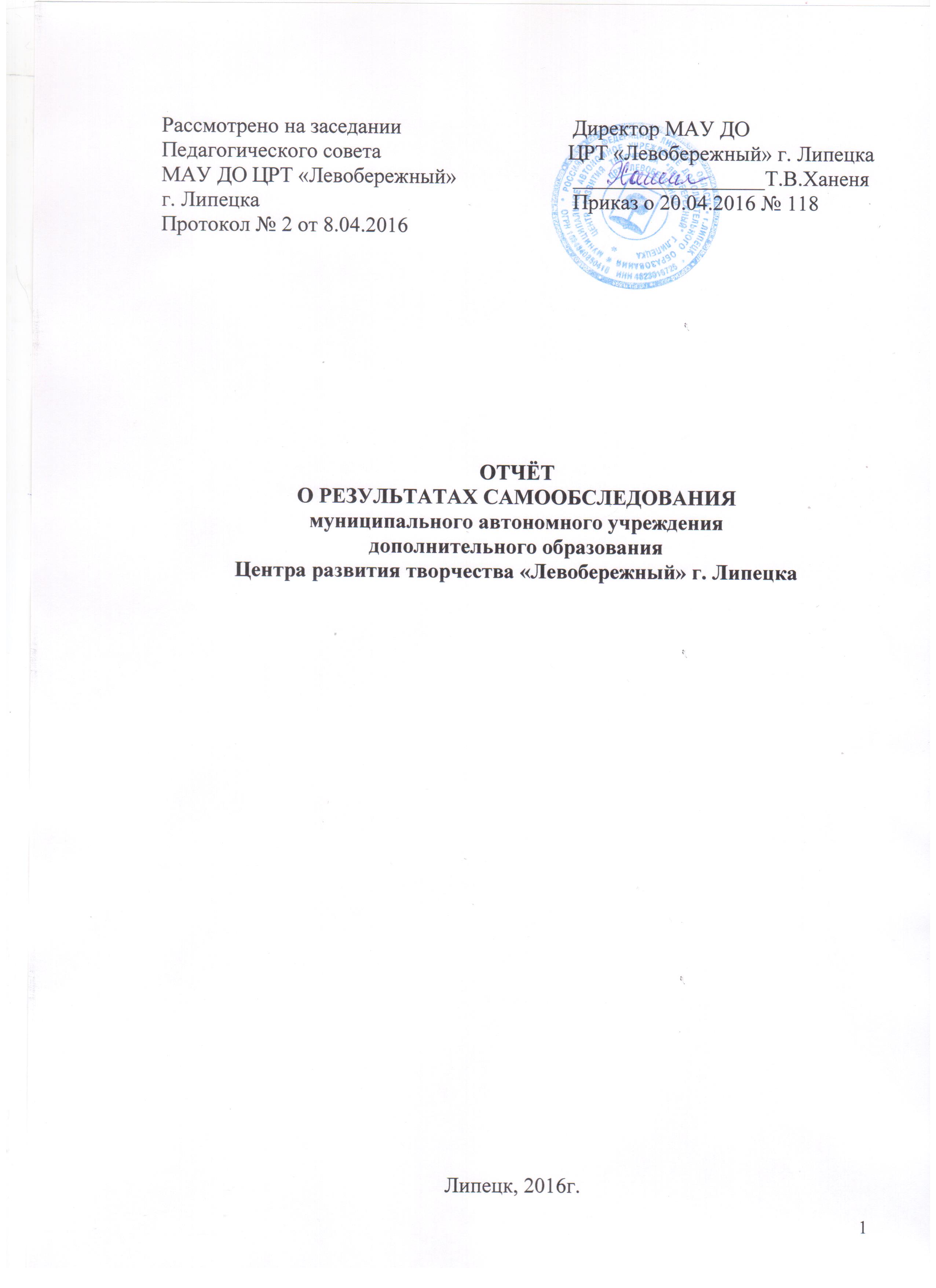 Содержание:I. Аналитическая часть.Раздел 1. Общие сведения  об учреждении. Образовательная деятельность.Раздел 2. Система управления организации.Раздел 3. Содержание и качество подготовки учащихся.Раздел 4. Организация учебного процесса.Раздел 5. Востребованность выпускников.Раздел 6. Качество кадрового обеспечения.Раздел 7. Учебно-методическое обеспечение и программирование учебного процесса. Раздел 8. Информационное обеспечение.Раздел 9. Материально-техническая база и финансово-экономическая деятельность. Раздел 10. Функционирование внутренней системы оценки качества образования. II. Анализ показателей деятельности Центра. Аналитическая справка.I. АНАЛИТИЧЕСКАЯ ЧАСТЬРАЗДЕЛ 1. ОБЩИЕ СВЕДЕНИЯ ОБ УЧРЕЖДЕНИИ. ОБРАЗОВАТЕЛЬНАЯ ДЕЯТЕЛЬНОСТЬЦентр создан Исполнительным комитетом городского совета депутатов трудящихся города Липецка (решение от 13.01.1970 г. № 7 «Об открытии городского дома пионеров и школьников на территории Левобережной части города»).Центр зарегистрирован Постановлением главы администрации Левобережного района г. Липецка от 01.12.1992 г. №775 как муниципальный дом детского творчества и досуга Левобережного района г. Липецка.Регистрационной палатой администрации г. Липецка, свидетельство серии 25 регистрационный № 5271 от 27.04.2000 г., Центр был зарегистрирован как муниципальное образовательное учреждение дополнительного образования детей Центр развития творчества детей и юношества «Левобережный» г. Липецка в целях предоставления услуг в сфере дополнительного образования детей, организации работы по месту жительства, оказания социально-педагогической поддержки детям, подросткам и молодежи.Организационно-правовая форма: автономное учреждение.    Тип учреждения: организация дополнительного образования. Полное наименование Центра: муниципальное автономное учреждение дополнительного образования  Центр развития творчества  «Левобережный» г. Липецка.Сокращенное наименование Центра: ЦРТ «Левобережный».Местонахождение Центра: 398005, Россия, город Липецк, улица                   А. Невского,  дом 2., 398005, Россия, город Липецк, проспект Мира, дом 18.          Адрес(а) осуществления образовательной деятельности:           г. Липецк, ул. Парковая, д.5 (МБОУ СОШ № 4;);          г. Липецк, ул. З.Космодемьянской. д. 178 (филиал МБОУ СОШ № 4);           г. Липецк, ул. Гагарина, д.24 (МБОУ гимназия №12);          г. Липецк, пл. Константиновой, д.2 (МБОУ СОШ № 28);          г. Липецк, ул. Писарева,37 (МБОУ СОШ №37);          г. Липецк, ул. Гагарина,123/3 (МБОУ СОШ № 40);Учредителем Центра является департамент образования администрации города Липецка. Местонахождение Учредителя:398032, Россия, город Липецк, улица Космонавтов, д. 56, корп. «а».Телефон (факс): (4742) 48-61-69, 43-26-17e-mail:    levber@list.ruСайт:   http://levber48.ru/Ф.И.О. Директор Центра: Ханеня Татьяна Владимировна.          Заместители директора: Зверинцева Людмила Валерьевна, Гладун Марина Николаевна, Тормышова Галина Николаевна, Емельянова Елена Сергеевна, Белышева Ксения Владимировна.    ОГРН: 1024840844665  	Свидетельство о внесении записи в Единый государственный реестр юридических лиц: серия 48 № 001626057, выдано 19 декабря 2012 г. ИФНС России по Левобережному району г. Липецка, лист записи Единого государственного реестра юридических лиц в соответствие с Федеральным законом от 08.08.2001 №129-ФЗ О государственной регистрации юридических лиц в Единый государственный реестр юридических лиц о государственной регистрации изменений, вносимых в учредительные документы юридического лица от 06.07.2015г. Межрайонной инспекцией Федеральной налоговой службы № 6 по Липецкой области; лист записи Единого государственного реестра юридических лиц о внесении изменений в сведения о юридическом лице, содержащиеся в Едином государственном реестре юридических лиц, не связанных с внесением изменений в учредительные документы 04.02.2016г. Межрайонной инспекцией Федеральной налоговой службы № 6 по Липецкой области.            ИНН: 4823016726, КПП 482301001  	Свидетельство о постановке на учет в налоговом органе по месту нахождения на территории Российской Федерации: серия 48 № 001567559,  выдано Инспекцией  Федеральной налоговой службы по Левобережному району г. Липецка, дата регистрации: 10 мая .          Свидетельство о постановке на учет в налоговом органе по месту нахождения на территории Российской Федерации: серия 48 № 001727386, выдано Межрайонной инспекцией Федеральной налоговой службы № 6 по Липецкой области (4823 Территориальный участок по Левобережному району г. Липецка Межрайонной инспекцией Федеральной налоговой службы № 6 по Липецкой области), дата регистрации 01.01.2013г.Устав. Дата регистрации: 06.07.2015г. Межрайонной инспекцией Федеральной налоговой службы № 6 по Липецкой области.Лицензия на право ведения образовательной деятельности: № 1175 от 16.02.2016г. выдано Управлением образования и науки Липецкой области; дата выдачи:  16.06.2016 года,  срок действия: бессрочно.Технологии, обеспечивающие гигиенически оптимальные условия образовательного процессаТехнологии оптимальной организации учебного процесса и физической активности учащихся          В 2015-2016 году занятия  объединений спортивной направленности осуществлялись на базе ОУ:Панков В. И. -  объединение «Юный футболист» МБОУ СОШ № 28;Маликов В. В. – секция «Греко – римская борьба» МБОУ СОШ № 4;Ступников Д. А. – объединение «Богатырские забавы» МБОУ СОШ № 4;Моисейкин А. В. – объединение «Юный моряк» МБОУ СОШ №37;А так же на базе ЦРТ «Левобережный»:Арбузова М. В. – цирковая студия «Каскад»;Масликов Ю. В. – объединение «Шахматная вершина»;Толстых А. В. – оздоровительный клуб «Титан».         Одной из главных задач нашего педагогического коллектива - формирование и развитие здоровьесберегающей образовательной среды, сохранение и укрепление физического здоровья школьников, формирование основ здорового образа жизни. Для выполнения данной задачи в  Центре развития творчества «Левобережный» применяются следующие шаги:- оптимизация уровня образовательной нагрузки каждого учащегося; - проведение оздоровительных мероприятий; - реализация системы профилактических мероприятий; - организация физкультурно-массовых мероприятий; - формирование благоприятного морально-психологического климата в ученических и педагогическом коллективах;- внедрение здоровьесберегающих технологий в учебный процесс. Использование здоровьесберегающих технологий в учебном процессе позволяет учащимся более успешно адаптироваться в образовательном и социальном пространстве, раскрыть свои творческие способности, а педагогу эффективно проводить профилактику асоциального поведения. Разнообразные психолого-педагогические технологии, используемые на занятиях и во внеучебной деятельности педагогами         Все здоровьесберегающие технологии, которые применяются в учебно-воспитательном процессе, можно разделить на три основные группы: Технологии, обеспечивающие гигиенически оптимальные условия образовательного процесса; Технологии оптимальной организации учебного процесса и физической активности учащихся; Разнообразные психолого-педагогические технологии, используемые на занятиях педагогами.	Так в течение отчётного периода в Центре проводились:         - тематические и интегрированные занятия в объединении «Вырастай-ка»: «В лучах светофора», «Умные витамины», «Смотри во все глаза», «Сохрани свое здоровье»,  «Откуда берутся Грязнули?», «Да здравствует лето!», «Что я знаю о себе?»;          - спортивно-игровые программы для кружковцев Центра: «В стране Крембрюляндии», «В гостях у Веселинки»,  «Путешествие по островам здоровья», « Первенство по кросс-фиту »,  «Веселые старты», «Осенний кросс», «Турнир по спортивным играм», мастер-класс по pelates ;	- познавательные викторины: «Наш друг светофор», «В здоровом теле-здоровый дух!» Спортивная викторина «Быстрее, выше, сильнее» по нормам ГТО»;	- Шахматно-шашечные турниры;	-различные спортивные соревнования внутри объединений: соревнования по мини-футболу, настольному теннису, общефизической подготовке и т.п.;         - экологические  акции:  субботник «Зеленая Весна – 2015» ( в рамках Всероссийской акции), «Чистый город-мой город», конкурс по сбору макулатуры и пластика «Эко-бум»;          - участие в городских, региональных, межрегиональных, Всероссийских, Международных конкурсах-фестивалях по восточным танцам, спортивному ориентированию, экологическому квесту (в рамках конкурса «Липецк-дизайн») и т.д.;          - тесного сотрудничества с Левобережным и Правобережным отделениями Липецкой городской организации Всероссийского общества инвалидов и проведения совместных массовых мероприятий, Фестиваля доброго творчества для детей с ОВЗ в ОАУК «КРЦ «Спартак».          В сентябре педагогический коллектив Центра принял активное участие в Кроссе Нации -2015».           В апреле 2016 года учащиеся объединения «Юный моряк» завоевали 3 место в городских соревнованиях по экскурсионно-краеведческому ориентированию «Липецк-территория спорта».          Продолжается работа по организации и проведению походов с младшими учащимися в  весенний лес совместно с педагогами и родителями, что способствует формированию функциональной грамотности родителей в вопросах охраны и укрепления здоровья.Таким образом, эффективность формирования здорового образа жизни напрямую должна быть связана с повышением включенности учащегося в здоровье сберегающий образовательный процесс и формированием активной позиции по отношению к собственному здоровью.В целях повышения  грамотности в вопросах детской педагогики и физиологии, с родителями организуются беседы и консультации на тему здоровьесбережения и формирования валеологической культуры, регулярно обновляется стендовая информация по профилактике гриппа, ОРВИ, других инфекционных заболеваний, а также размещаются полезные советы и справочная информация по вопросам психологической коррекции поведенческих проблем у детей дошкольного и младшего школьного возраста, применению здоровьесберегающих технологий на занятиях и дома.В  течение года вопросы формирования здоровьесберегающей среды в образовательном процессе регулярно освещались на Педагогических и методических советах, а также на заседаниях методического объединения «Школа педагога дополнительного образования».С целью создания оптимальных условий для успешной социализации личности детей и сохранения психического здоровья всех участников образовательных отношений в Центре не первый год осуществляет работу психолого-педагогическая служба.	Педагогом-психологом и социальным педагогом Центра проводилась постоянная консультационная, диагностическая, тренинговая, просветительская и методическая работа, которую можно отразить в виде таблицы:Сравнительный анализ форм работыпсихолого-педагогической службыВ сравнении с прошлым учебным годом, усилилась работа по психологическому сопровождению одаренных учащихся. Особое внимание педагог-психолог и социальный педагог Центра уделяли работе с детьми, оказавшимися в трудной жизненной ситуации. Интеграция общего и дополнительного образования 	ЦРТ «Левобережный» с каждым годом укрепляет и расширяет сотрудничество с педагогическими коллективами ОУ г. Липецка по реализации внеурочной деятельности в соответствии с ФГОС.В 2015-2016 учебном году в Центре в рамках реализации ФГОС работало 23 творческих объединений. Занятия проходили в 58 группах, что составило  37 % от общего числа групп. Во  внеурочную деятельность в соответствии с ФГОС НОО вовлечены 732 ребёнка, что составило  36 % от общего числа учащихся Центра и превысило на 4 % показатель прошлого учебного года.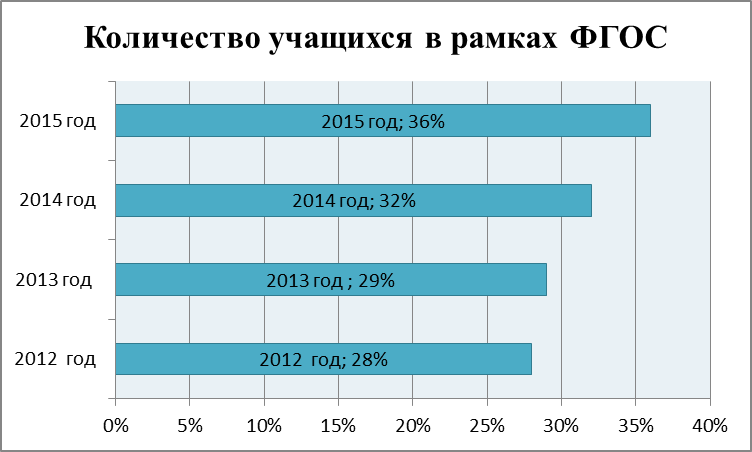 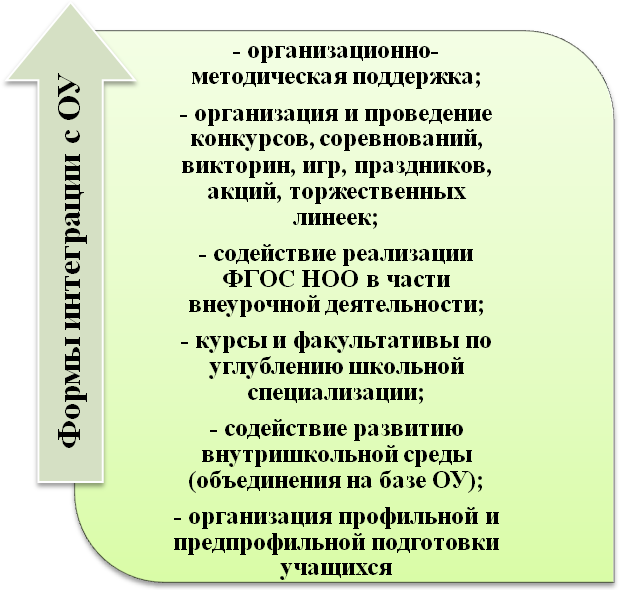 На протяжении 2015-2016 года Центр тесно сотрудничал с образовательными организациями г. Липецка, используя различные формы.Сотрудничество с 8-ю ОУ проходит на основании договоров. Продолжая работу по расширению социального пространства, впервые в этом году  двусторонние договоры были заключены: с МБОУ ДОД Домом пионеров и школьников г. Ельца, БИЦ «Левобережный» МУ «ЦСБ» г. Липецка, МАОУДО городским детско-юношеским центром «Спортивный», МБУ ДО Центром технического творчества «Городской» г. Липецка, МАУ ДО Домом творчества «Октябрьский» г. Липецка, МБОУ ДОД ЭЦ «Экосфера», МОУ ДОД ДХШ № 2 им. В.И.Сурикова, Липецким филиалом АО НО ВПО Институтом менеджмента, маркетинга и финансов, МОУ ДОД Центром детского творчества г. Железногорска, НОУ Православной гимназией им. пр. Амвросия Оптинского.  Так же Центр сотрудничает: с ГУЗ Городской детской больницей № 1г. Липецка, НОУ ДПО «Учебно-методический центр» г. Липецка, ГУЗОТ "Центр медицинской профилактики", ОАУК «Культурно-развивающий центр «Спартак», сетью кинотеатров «Малина», Новосибирским национальным исследовательским государственным университетом, филиалом Всероссийской государственной телерадиокомпании "ГТРК "Липецк", ГУЗ «Липецкий областной Центр по профилактике и борьбе со СПИД и инфекционными заболеваниями».     Центр является площадкой для проведения  окружных конкурсов, игровых программ, акций,  постоянные участники которых -  учащиеся и педагоги МБОУ СОШ №№ 4, 7, 11, 37, 38, 54, Православная гимназия.Особое внимание в Центре уделяется организации работы с кружковцами. В прошедшем учебном году для учащихся Центра были проведены ставшие традиционными: праздник-посвящение «Город мастеров», конкурс чтецов «Я люблю свой край родной», конкурсная программа «Воспитанник года», отчетный концерт объединений Центра «Кинопремия».          Одним из масштабных мероприятий, организованных коллективом Центра совместно с ОУ Левобережного округа, стала городская акция «Досуг», в ходе которой было проведено 20 игровых программ, 26 организационных собраний в объединениях, 3 концертные программы, 3 выставки-распродаж творческих работ учащихся, 5 родительских собраний, 2 Дня открытых дверей в объединениях, 9 рекламных компаний.	Так же одним из масштабных мероприятий стало проведение городского конкурса детского и юношеского творческого «Созвездие», в котором приняли участие более 100 человек.          В этом учебном году День открытых дверей Центра прошёл под названием  «Город детства». Число участников праздника возросло на 5% по сравнению с прошлым годом и составило 330 человек.         В 2015-2016 учебном году  в акции «Досуг» было задействовано  на 0,2 % больше участников по сравнению с прошлым годом, и составило более 2000 человек.           В прошедшем учебном году педагогический коллектив продолжал тесно сотрудничать с МБОУ лицей № 66 в рамках работы сетевого сообщества образовательных учреждений г. Липецка по теме: «Социальное проектирование как способ формирования экологической этики участников образовательного процесса: от предметных навыков к ключевым компетенциям»:         - участие в социально значимых проектах и акциях: «Дорогие мои старики», «Ярмарка «Дары осени пожилым людям», «Милосердие», «Они прославили наш город», «Маршрут памяти». В этом учебном году учащимися Центра, родителями и педагогами было собрано 3884 кг макулатуры и пластика в рамках проекта «Город, где согреваются сердца», что по сравнению с прошлым годом больше на 1094 кг;         - участие в жюри фестиваля детского музыкального и хореографического творчества «Жар-птица -2016» в рамках проекта лицея «Молодость, творчество, поиск» акции лицея «Стремление, восхождение, успех».	В период 26-30 октября 2015 года в Центре состоялась III Неделя православной культуры «Все святые, в земле Российской просиявшие», в рамках которой прошли дискуссия, выставка, патриотический вечер, встреча со священнослужителем и др., участниками которой стали учащиеся Центра и ОУ г. Липецка и Липецкой области в количестве 600 человек.		Впервые в феврале 2016 года учащиеся, родители и педагоги Центра приняли участие в социальной акции «Я хочу помочь» по сбору гуманитарной помощи для детей Дома малютки г. Ельца и прихожан Храма Всех Святых в земле Российской просиявших г. Липецка.         Учащиеся Центра активно принимали участие в городских социальных акциях: «Артековский мяч»,  «Сто уборок в один день», городской и областной акции «Литературный автобус».         С игровой программой «Весеннее настроение» учащиеся и педагоги Центра в рамках городской акции «Рука в руке» посетили Г(О)БУ ЦПД им. Э.Б.Белана в апреле 2016 года.         В зимний период успешно прошла традиционная акция «Покормите птиц зимой».	В апреле-октябре 2016 года  идёт работа по реализации проекта благоустройства прилегающей территории «Африканское сафари» в рамках участия во II Фестивале родительских инициатив.                            В 2015-2016 учебном году педагогический коллектив стал организатором проведения мероприятий различного уровня:                  Таким образом, количество городских мероприятий,   организованных Центром, на 5 %  превысил показатель качества муниципального задания в 2015-2016 учебном году.         Одним из масштабных и ярких зимних событий стала Новогодняя кампания. В каждом объединении Центра были проведены праздничные программы, новогодние конкурсы, мастер-классы. Всего в праздничных мероприятиях приняли участие 1844 учащихся и родителей, проведено 41 новогодних УВД и утренников. В сравнении с прошлым учебным годом, количество участников  увеличилось на 2%.         Впервые в 2015-2016 году были проведены: праздник русского языка для читателей областной детской газеты «Золотой ключик», городской конкурс детского и юношеского творчества «Созвездие», на котором выпускники ОУ г. Липецка показали свои лучшие творческие номера.         Итоговым мероприятием учебного года стал отчетный концерт творческих  объединений  Центра «Кинопремия», зрителями и участниками которого  стали  около 300 человек.          По традиции на отчётном концерте были награждены лучшие учащиеся объединений Центра, принимавшие активное участие в мероприятиях и конкурсах, фестивалях и акциях в рамках городской воспитательной акции «Великая история – Великая держава!»,  а так же объявлены победители конкурса «Воспитанник года -2016», Лучшие педагоги Центра стали лауреатами ежегодной премии «Восторг»,  а родители и друзья Центра были награждены благодарственными письмами.             В 2015-2016 учебном  году в  конкурсах и научно-практических конференциях различного уровня, городских акциях и акциях в рамках социально-педагогических проектов   смогли принять участие  более 1500 учащихся.         Анализируя показатели, характеризующие качество муниципальной услуги, следует отметить, что доля учащихся, принявших участие в мероприятиях городского (и выше) уровней, составила  75  % от общего числа учащихся Центра и на  2,7 % превысила запланированный муниципальной услугой показатель.Таким образом, ЦРТ «Левобережный»  следует «Основным направлениям деятельности Правительства Российской Федерации на период до 2018 года», создавая  условия для самореализации, творческой и интеллектуальной деятельности детей, их личностного и профессионального самоопределения путём увеличения охвата участников массовых мероприятий.РАЗДЕЛ 2. СИСТЕМА УПРАВЛЕНИЯ ОРГАНИЗАЦИИСТРУКТУРА УПРАВЛЕНИЯ ЦЕНТРОМ СТРУКТУРА ГОСУДАРСТВЕННО-ОБЩЕСТВЕННОГО УПРАВЛЕНИЯ И САМОУПРАВЛЕНИЯ ЦЕНТРОМРАЗДЕЛ 3. СОДЕРЖАНИЕ И КАЧЕСТВО ПОДГОТОВКИ УЧАЩИХСЯВ 2015-2016 году  реализация поставленной задачи увеличения охвата участников конкурсов различного уровня, повышения профессионального роста и мастерства учащихся объединений Центра нашло отражение в результативности участия в конкурсах и фестивалях различного уровня:Городской уровеньРегиональный уровеньМежрегиональный уровеньВсероссийский уровеньМеждународный уровеньКоличественная характеристика достижений учащихсяДиаграмма достижений учащихся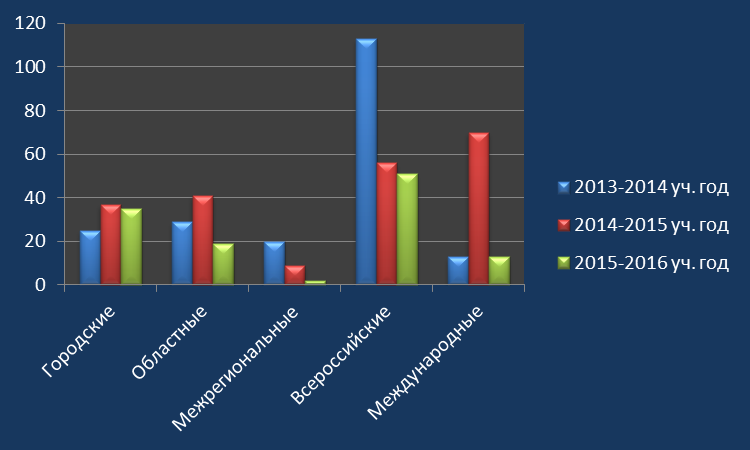 По сравнению с прошлым годом, количество конкурсов, участников и соответственно количество призовых мест уменьшилось во многом по причине ухудшения материального положения семей, т.к. большинство Всероссийских и Международных конкурсов являются дистанционными и платными.Уменьшению призовых мест способствовало увольнение педагогов дополнительного образования: Баздникиной И.А., Князевой А.М., а вновь принятые педагоги: Масликов Ю.В., Шангига А.А., Карандашева С.Д., Поваляев В.Н. только приобретают опыт участия в конкурсах различного уровня.   В сравнении с 2014-2015 учебным годом, возросло число призовых мест проектной деятельности в результате  увеличения участников  Международной научно-практической конференции «Объединяемся знаниями», распространяя  тем самым опыт работы НОУ «Омега»  ЦРТ «Левобережный» г. Липецка внутри страны и за рубежом.           В целом, итоговое число призовых мест за отчётный период превысил значение показателя качества муниципального задания на 170 %.           По итогам участия в конкурсах различного уровня высокие результаты показали учащиеся Образцового молодёжного театра «АРТ», Образцовой мастерской «Сувенир»,  изостудии «Вдохновение», мастерских: «Бумажная фантазия», «Оригами»,  объединения «Юный Архимед», студии восточных танцев «Лодос», объединений: «Шестиструнка», «Весёлый карандаш», «Музыкальные ступеньки»,  педагогического отряда «Лига», клуба вожатского мастерства «Олимп».Наряду с учащимися, педагоги Центра активно представляют свои творческие работы, методические материалы, показывают своё профессиональное мастерство на фестивалях, конкурсах и выставках различного уровня.В 2015-2016 учебном  году педагоги ЦРТ «Левобережный» приняли участие и стали победителями в следующих профессиональных конкурсах:Количество методической продукции, занявшей призовые места в конкурсах различного уровня:Количественная характеристика достижений педагоговв профессиональных конкурсах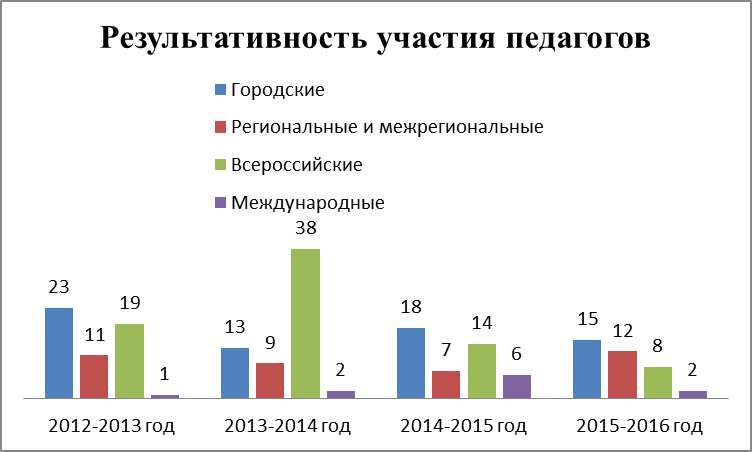          В 2015-2016  году  произошло значительное  увеличение количества  призовых мест   региональных и межрегиональных профессиональных конкурсах в связи с увеличением количества их участников. Так, в региональном конкурсе «Лучшее портфолио – 2015» педагоги Центра завоевали 8 призовых мест, а в городском конкурсе методических материалов «Грани мастерства» - 11 призовых мест. 	Увеличение количества педагогов,  развитие мотивации трансляции передового педагогического опыта на Всероссийском и Международном уровне,  владение информационно-телекоммуникационной сетью Интернет позволило увеличить число призовых мест в Международных профессиональных конкурсах.	  Кроме того, в 2015  году учащиеся и педагоги Центра приняли участие в конкурсах и фестивалях:Сводная таблица достижений учащихся и педагогов ЦРТ «Левобережный»Динамика достижений Центра по годам обучения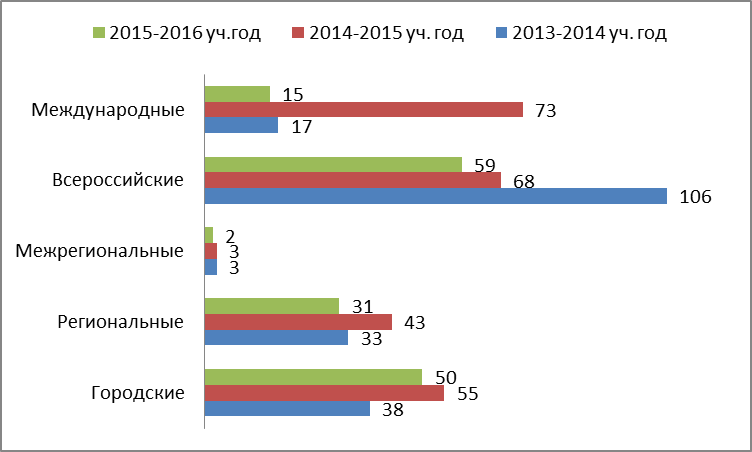 Работа коллектива ЦРТ «Левобережный» была освещена в следующих печатных изданиях и СМИ различного уровня: Одно из основных положений Программы развития Центра – социальная адаптация детей, работа с детьми с различными образовательными потребностями. Педагогический коллектив Центра ведет постоянную работу с одаренными детьми разного возраста, используя вариативные формы работы.Проблемы специального образования сегодня являются одними из самых актуальных в работе всех подразделений Министерства образования и науки РФ. Это связано, в первую очередь с тем, что число детей с ограниченными возможностями здоровья и детей-инвалидов, неуклонно растет. Так, по словам уполномоченного при Президенте РФ по правам ребенка  Астахова П. в 2015 году детей с ограниченными возможностями насчитывалось 542 тыс. человек, в 2013 - 521 тыс. человек, в 2011 - 505 тыс. человек, и, следовательно, необходим системный подход к решению проблем. Кроме роста числа почти всех категорий детей с ограниченными возможностями здоровья, отмечается и тенденция качественного изменения структуры дефекта, комплексного характера нарушений у каждого отдельного ребенка.В 2015-2016 учебном году в нашем Центре дети с ограниченными возможностями здоровья посещали 9 объединений: «Сувенир», «Шахматная вершина», «Радуга», «Красочный мир», «Вдохновение», «Оригами», «Эко-бум»,  объединение «Вырастай-ка», «Истоки»  В них обучалось 33 ребёнка, из которых на индивидуальном обучении находится 2 учащихся.Педагогический коллектив ставит перед собой цель: «Создание условий для формирования атмосферы, способствующей нормальной адаптации и интеграции тех, чьи возможности здоровья ограничены, кто не защищен социально».Работа ведется в рамках реализации программы «Равные среди равных» (авторы Шкредюк Е.В., Ханеня Т.В.), социального проекта Фестиваль доброго творчества «КинОлетО» (автор Шкредюк Е.В., Шангина А.А.), социального проекта «Мы вместе» (автор Воскобойникова Г.А.), проекта «Руки учат говорить» (автор Брус Е.А.) и дополнительным общеразвивающим программам:- дополнительная общеразвивающая программа художественной направленности обучения детей школьного возраста основам изобразительного искусства и декоративно-прикладного творчества «Вдохновение» (ПДО Тарасенко Л.В.);- дополнительная общеразвивающая программа художественной направленности обучения детей младшего и среднего школьного возраста основам изобразительного искусства и декоративно-прикладного творчества «Красочный мир» (ПДО Карандашева С.Д.);- дополнительная общеразвивающая программа художественной направленности обучения детей с ОВЗ основам изобразительного искусства и декоративно-прикладного творчества «Чудотворец» (ПДО Пискунова А.В.);- дополнительная общеразвивающая программа художественной направленности обучения детей школьного возраста пирографии, декоративной росписи и резьбе по «Сувенир» (ПДО Мышелова Н.С.);- дополнительная общеразвивающая программа физкультурно-спортивной направленности обучения детей младшего и среднего школьного возраста основам игры в шахматы «Шахматная вершина» (ПДО Масликов Ю.В.);- дополнительная общеразвивающая программа естественной направленности обучения детей младшего и среднего школьного возраста основам изготовления поделок из бумаги, природного и бросового материала «Рукотворчество» (ПДО Иванова В.А.);- дополнительная общеразвивающая комплексная программа социально-педагогической направленности раннего художественно-эстетического и интеллектуального развития дошкольников «Вырастай-ка»;- дополнительная общеразвивающая программам естественнонаучной направленности обучения детей младшего школьного возраста основам экологической культуры «Радуга» (ПДО Киселёва О.Е.);- дополнительная общеразвивающая программа туристско-краеведческой направленности обучения детей младшего и среднего школьного возраста основам краеведения «Истоки» (ПДО Тоцкая Л.А.).В течение года были проведены следующие мероприятия: Коллектив ЦРТ «Левобережный» активно сотрудничает с Левобережным и Правобережным районным отделением Липецкой городской организации Всероссийского Общества Инвалидов г. Липецка (ЛРО ЛГО ВОИ), ЛРООРДИС «ЛипУшки». У нас у всех одна задача – окружение вниманием тех, кто в нем нуждается.Педагогический коллектив активно привлекает детей с ОВЗ в объединения  Центра, организует для них массовые мероприятия, выставки, мастер-классы. Ребята активно участвуют в творческих конкурсах (окружных, городских, областных, Всероссийских), конкурсно-игровых программах, открытых фестивалях, социальных проектах и акциях: - Фестиваль доброго творчества «Литературная академия» (2015г.);- открытый городской фестиваль художественного творчества детей с ОВЗ «Радуга творчества» (2015г.);- открытый региональный фестиваль для детей-инвалидов и детей с ОВЗ «Солнце в каждом!» (в номинации «Декоративно-прикладное творчество» и «Изобразительное искусство») (2015г.);- городской фестиваль «Мой подарок городу» (2016г.);- Всероссийский конкурс «Талантоха», «Младшие друзья», - региональный этап Всероссийского конкурса «Зелёная планета 2016»; - городской конкурс «Говорит и показывает КНИГА!» (2016г.) и др.Педагоги ЦРТ «Левобережный» уже много лет реализуют вариативные программы в сфере отдыха, оздоровления, занятости детей и подростков в летний период, имеют опыт работы с детьми с ограниченными возможностями здоровья. Доброй традицией стало начинать лето проведением Фестиваля доброго творчества для детей с ОВЗ и их родителей в рамках в рамках МП «Формирование благоприятной и доступной среды в городе Липецке на 2014-2016 годы» («Фестиваль доброго творчества»(2011г.), «Лучики добра» (2012г.), «Олимпийские каникулы» (2013г.), «На пяти холмах» (2014г.), «Литературная Академия» (2015г.).В этом году ребята побывают на кинофестивале «КинОлетО». Участники Фестиваля познакомятся с киноиндустрией, кино жанрами, примут участие в спортивных, конкурсно-игровых программах и творческих конкурсах, встретятся с журналистами и даже попытаются снять видеофильм про лето и Фестиваль. Каждый участник фестиваля сможет попробовать себя в роли актера, режиссера, декоратора или гримера. В Фестивале примут участие более 100 человек. Из них: 40 - люди с ограниченными возможностями здоровья г. Липецка в возрасте от 5 до 20 лет, 40 - родителей детей с ОВЗ, 10 педагогов, 10 волонтеров из числа учащихся Центра. Финансирование проекта осуществляется за счёт средств муниципального бюджета в размере 150000 руб., которые потрачены на приобретение путёвок участникам, а также благотворительной помощи.Проект будет реализован благодаря тесному сотрудничеству коллектива педагогов и учащихся ЦРТ «Левобережный» с Левобережным и Правобережным районным отделениями Липецкой городской организации Всероссийского общества инвалидов, ЛРООРДИС «ЛипУшки», ЦРТДиЮ «Советский», ДТ «Октябрьский», компанией «Lipetsk-Reisen» (ИП Игнатов), благотворительным фондом «Дружная семья». 	Педагоги Центра приняли участие в муниципальных, областных и всероссийских конкурсах и семинарах по работе с детьми с ОВЗ и детьми-инвалидами:- I Региональная премия «Парк Петра» в номинации «Благодеяние» (методисты Шкредюк Е.В., Дьяконова О.Н.) - диплом победителя;- Межрегиональный практико-ориентированный семинаре «Социализация детей с ограниченными возможностями здоровья в рамках программ каникулярного отдыха детей» в структурном подразделении ОАУ С(К)О школы-интерната III-IV вида – оздоровительно-реабилитационном комплексе «Клен» Задонского района (методист Шкредюк Е.В.);- Всероссийский сайт обобщения опыта в номинации «Организация воспитательной работы и досуга» (обобщение передового педагогического опыта по теме: «Социальные проекты, реализуемы в ЦРТ «Левобережный») Педагогический клуб «Наука и творчество» (https://sites.google.com/site/klybnayka) (методист Шкредюк Е.В.) и др.РАЗДЕЛ 4. ОРГАНИЗАЦИЯ УЧЕБНОГО ПРОЦЕССАПроблема развития творческих способностей была и остается одной из важнейших проблем человеческого общества. Особую актуальность она приобретает в современном обществе, ибо образование как ресурс науки, техники и искусства претерпевает сегодня коренные изменения, связанные с необходимостью непрерывной адаптации к быстро меняющимся динамичным социально-экономическим условиям. Кроме того, это связано с постоянно, лавинно увеличивающимся объемом информации, которым вынужден оперировать современный специалист в любой области и процессом интеграции наук, требующим от человека не только обширных знаний, но и более высокого творческого уровня развития мышления.В настоящее время одним из основных путей развития интеллектуально-творческих способностей и одаренности учащихся считается организация научно - исследовательской деятельности. Так в ЦРТ «Левобережный» было создано научное общество учащихся «Омега». В состав НОУ вошли учащиеся изостудии «Вдохновение», мастерской «Бумажная фантазия», творческих объединений «Юный Архимед», «Новые горизонты», клуба вожатского мастерства «Олимп», а в этом учебном году присоединились учащиеся мастерской «Сувенир».Главная особенность исследовательской и проектной деятельности НОУ «Омега» - практикоориентированность проектов, а именно: - приобщение учащихся к миру науки, приобретение навыков исследовательской работы; - возможность публикации наиболее интересных из работ в научных сборниках и периодической печати;- представление работы на конференциях и семинарах различного уровня;- возможность более верного выбора своего профессионального пути. В НОУ «Омега» работают несколько творческих групп, разделяющихся по принципу направленности научной работы. Научно-исследовательские проекты учащихся НОУ разнообразны по тематике: эколого-биологические, декоративно-прикладные, культурологические, физико-математические, социально-психологические, художественно-эстетические. Работой учащихся руководят творческие, увлеченные педагоги Центра. На протяжении 6 лет учащаяся объединения «Юный Архимед» Ханеня Евгения занимается научно-исследовательской деятельностью в области прикладной математики. Результатом этой работы являются участие и победы в научно-практических конференциях и конкурсах различного уровня. Евгения является активным членом научного общества «Омега», также вошла в состав Российского молодёжного политехнического общества, является участницей мероприятий в рамках специализированной программы по поддержке инноваций, научно-технической деятельности. В 2016 году Евгения вошла в состав команды молодых исследователей Липецкой области. Команда заработала научный кубок России II степени на Юбилейном Всероссийском форуме научной молодёжи «Шаг в будущее» и впервые успешно приняла участие во Всероссийской научно-практической конференции с международным участием для школьников 7-11 классов «Наука настоящего и будущего», г. Санкт-Петербург (1 место), в III Всероссийской научно-инновационной конференции «Открой в себе учёного», г. Санкт-Петербург (3 место). С целью популяризации своего опыта работы членами НОУ «Омега»: Ханеня Евгенией, Милютинской Викторией, Меренковой Варварой, Прокопишиным Данилой и Бойцовой Марией регулярно публикуются тезисы выполненных научных проектов в сборниках лучших исследовательских работ научно-практических конференций: «Путь к успеху», «Наша общая окружающая среда», «Шаг в будущее».В 2015-2016 учебном году количество участников научно-практических конференций и конкурсов различных уровней  выросло  на  33 %  по сравнению с прошлым годом, и составило 12 человек. Впервые в этом учебном году члены НОУ привезли 8 побед и призовых мест с V Международной научно-практической конференции «Объединяемся знаниями».	По итогам участия в научно-практических конференциях и конкурсах, доля призеров за 2015-2016 учебный год от общего количественного состава учащихся Центра составил 0,9 %           Продолжение своей работы научное общество учащихся «Омега» Центра развития творчества «Левобережный» видит в популяризации научно-исследовательской деятельности среди детей и подростков, увеличении количества учащихся НОУ, расширении тематики исследований. В творческие планы Научного общества входит регулярное участие в конференциях и конкурсах Всероссийского и Международного уровней.	Работа учащихся в научном школьном обществе способствует формированию и развитию способности учащихся самостоятельно ставить цели, искать пути их решения, оценивать свои достижения, работать с различными источниками информации, анализировать самостоятельно полученные сведения, формулировать собственное мнение, делать выводы. РАЗДЕЛ 5. ВОСТРЕБОВАННОСТЬ ВЫПУСКНИКОВ	Выпускники Центра ежегодно становятся учащимися ОУ Левобережного округа: №№ 4, 7, 38 (выпускники объединения «Вырастай-ка»), школ искусств и музыкальных школ (объединения «Вдохновение», «Оригами», «Сувенир», колледжа искусств им. К.Н.Игумнова (театр «АРТ», детская театральная студия «Гранд», «Школа ведущих»).	Выпускники объединения «Школа ведущих», поступившие в вузы, принимают активное участие в студенческой жизни, являются постоянными ведущими внутривузовских и городских мероприятий, применяя полученные за годы обучения умения, навыки и творческие таланты.РАЗДЕЛ 6. КАДРОВОЕ ОБЕСПЕЧЕНИЕПедагогический коллектив ЦРТ «Левобережный» – это стабильный творческий коллектив единомышленников. Краткая характеристика кадровых ресурсов дает наглядное представление о педагогическом потенциале Центра. Педагогическую деятельность в 2015-2016 учебном году осуществляли 48 человек:По сравнению с 2014-2015 годом количество руководящих работников снизилось на 1 человека (из штатного расписания выведена должность заведующей библиотекой). Общее количество педагогических работников уменьшилось в связи с увольнением и текучестью кадров за отчетный период: уволились 3 педагога-психолога, 2 инструктора по физической культуре, 1 методист, 1 тренер-преподаватель. Приняты на работу социальный педагог, 2 ПДО. Основными проблемами, требующими постоянного решения, являются медленные темпы обновления состава и компетенций педагогических работников. Актуальность проблем обусловлена текучестью кадров, взрослением педагогического коллектива, оттоком молодых педагогов в период их адаптации в профессии из-за трудностей взаимодействия с субъектами образования и большим объемом работы с документами.Возрастной, гендерный состав педагогического коллектива:Образовательный уровень руководящих ипедагогических работников:Квалификация руководящих и педагогических работников:Квалификация педагогических работников:В 2015-2016 учебном году количество педагогов, получивших в установленном порядке высшую или первую квалификационную категорию, составило 11 человек, доля педагогических работников, имеющих квалификационную категорию, в общей численности педагогических работников - 35 (85%).Основными задачами аттестации на квалификационную категорию в  ЦРТ «Левобережный» являются: - оценка профессиональной деятельности педагогических работников выявление перспектив использования их потенциальных возможностей;- переход на «эффективный контракт», развитие системы стимулирования успешной профессиональной деятельности педагогов, целенаправленного непрерывного повышения уровня квалификации, методологической культуры,- содействие формированию позитивного образа педагога и престижа педагогической профессии посредством профессионального развития кадров.Кадровый потенциал, личные достижения работников:          Следует отметить устойчивые результаты деятельности по совершенствованию кадрового потенциала. Рост личных достижений работников Центра подтверждает эффективность кадровой политики и позволяет надеяться и на дальнейший профессиональный рост и творческие победы каждого педагога и коллектива в целом.ПОВЫШЕНИЕ ПРОФЕССИОНАЛЬНОЙ КОМПЕТЕНЦИИРУКОВОДЯЩИХ И ПЕДАГОГИЧЕСКИХ РАБОТНИКОВСистема повышения квалификации работников ЦРТ «Левобережный» в 2015-2016 году:Численность/доля административных и педагогических работников, прошедших курсы повышения квалификации за последние 3 годаС целью повышения профессионального мастерства и педагогической компетенции сотрудники ЦРТ «Левобережный» в отчетный период приняли участие в работе конференций и семинаров.Международный уровень:- V международная научно-практическая конференция «Объединяемся знаниями», г. Москва, март, 2016г.;- XXIV Международные Рождественские образовательные чтения «Традиция и новации. Культура. Общество. Личность», ноябрь 2015 г.;- II Международная научно-практическая конференция «Дополнительное образование детей в изменяющемся мире: перспективы развития востребованности, привлекательности, результативности», октябрь 2015 г.;- IV международная конференция, посвященная 200 – летию со дня рождения Святителя Ф. Затворника «Православный ученый в современном мире. Православные традиции русского народа как духовно-нравственная основа отечественного образования и воспитания», ноябрь 2015 г.;- Международная конференция «Права детей», г. Ульяновск, апрель 2016 г. Всероссийский уровень:- Всероссийский форум научной молодежи «Шаг в будущее», МГТУ им. Н.Э. Баумана, март 2016г.;- Всероссийский педагогический совет «Федеральный образовательный стандарт: новые стратегии и новые решения», август 2015г.;- научно-практическая конференция «Моделирование внеурочной деятельности в образовательном процессе» на базе ЕГУ им. И.А. Бунина г. Ельце, октябрь 2015 года; - VII научно-практическая конференция молодых ученых «Инновации и традиции в начальном образовании» в формате вебинара, на базе ЕГУ им. И.А. Бунина, декабрь 2015 г.; - вебинар «Маршрут непрерывного образования педагога: нормативно-правовые основы и эффективные технологии», сентябрь 2015 г.;- вебинар с международным участием  «Инновационный образовательный процесс при введении и реализации ФГОС ОО», декабрь 2015 г.;- вебинар «Технология создания электронных портфолио», Волгоград, март 2016 г.;- семинар «Образовательные решения Лего в начальной школе», г Москва, апрель 2015г.Межрегиональный уровень:- межрегиональный практико-ориентированный семинар «Социализация детей с ограниченными возможностями здоровья в рамках программ каникулярного отдыха детей» для педагогов Липецкой области, работающих с детьми-инвалидами и детьми с ОВЗ на базе оздоровительно-реабилитационного комплекса «Клен» Задонского района, сентябрь 2015г.Региональный уровень: - X Образовательные чтения ЦФО «Традиции и новации: культура, общество, личность», г. Воронеж; сентябрь 2015 г., - конференция «Лучшие практики реализации инновационных проектов общественных объединений научной молодежи и НКО в области научно-технического творчества» в рамках  Федерального окружного соревнования молодых исследователей «Шаг в будущее», ноябрь 2016г.; - IV Слёт молодых педагогов Липецкой области, август 2015г.;- детско-юношеские чтения, посвященные 1000-летию со дня представления святого равноапостольного князя Владимира «Будьте совершенны, как совершенен Отец наш Небесный», апрель 2015г.;- практико-ориентированный семинар-совещание по вопросам организации работы с одаренными детьми в общеобразовательных организациях «Внешкольное образование школьников, проявляющих интеллектуальные и творческие способности», организованном  ГАУ ДПО ЛО «Институт развития образования», октябрь 2015 г.,- День организатора воспитательного процесса, декабрь 2015 г.;- День педагога-психолога, ноябрь 2015г.;- в рамках работы инновационной площадки Центра «Проектная деятельность профессионального сообщества молодых педагогов в образовательном пространстве Липецкой области» состоялся семинар для молодых учителей г. Ельца, Елецкого, Долгоруковского, Измалковского,  Становлянского муниципальных районов по теме «Условия создания комфортной образовательной среды для обучающихся»,  на  базе МБОУ СОШ №12,  г. Елец,  октябрь 2015г.;- семинар «Распространение результатов исследования и рекомендуемых механизмов распространения эффективных условий адаптации, закрепления и профессионального развития молодых педагогов в Липецкой области», на базе ГАУДПО ЛО  «Институт развития образования», июнь 2015 г.;- семинар в рамках областной акции «Навстречу лету», организованный УОиН ЛО, май 2015г.;- семинар «Организация внеурочной деятельности и реализация дополнительных общеобразовательных программ в образовательных организациях», организованном  ГАУ ДПО ЛО «Институт развития образования», февраль  2016 г.;- семинар для молодых педагогов по теме «Формирование профессиональных компетенций молодых педагогов», ГАУДПО ЛО «Институт развития образования» совместно с МАУ ДО Центр развития творчества «Левобережный» и Ассоциацией молодых педагогов Липецкой области на базе МБОУ СОШ с. Тербуны, март 2016 г.Муниципальный уровень- конференция «От качества управления к качеству образовательных результатов»; «Новые образовательные результаты  новые педагогические практики», август 2015г.;- XVI научно-практическая конференция молодых ученых, аспирантов, студентов и школьников города Липецка «Наша общая окружающая среда», апрель 2015г.;- семинар «Требования к программе развития ОУ и пути их обеспечения», ноябрь 2015г.;- семинар-практикум «Содержание и формы работы в летнем спортивно-оздоровительном лагере с дневным пребыванием детей», май 2015г.;- семинар «Нормирование труда педагогических работников. Деятельность руководителей по внедрению эффективного контракта», май 2015г.4- семинар «Управление качеством дополнительного образования посредством повышения профессиональной компетентности педагогов», январь 2016г.;- семинар «Презентация образцов структурирования и оформления проектов программ развития ОУ», февраль 2016г.;- семинар «О проектных идеях, подходах к структурированию и оформлению программ развития УДО», март 2016г.;- семинар в рамках реализации социально значимого проекта «Здоровье студенчества – здоровое будущее региона!», 26 февраля 2016 г.; - семинар «Планирование тематической смены в загородном лагере», апрель 2015г;- VI муниципальная научно-практическая конференция «Путь к успеху», октябрь 2015г.Участие в работе семинаров и конференций:           Опыт работы педагогического коллектива ЦРТ «Левобережный» известен на муниципальном, региональном и Всероссийском уровнях. Педагоги непрерывно повышают уровень квалификации и образования, совершенствуют педагогическое мастерство, накапливают инновационный опыт работы, обобщают и распространяют собственный педагогический опыт в области повышения эффективности дополнительного образования через публикации, проведение занятий на курсах повышения квалификации, мастер-классы, социально-психологические тренинги, сетевое взаимодействие и др. Эта работа предполагает постоянный творческий профессиональный поиск, повышение технологической культуры и психолого-педагогической компетенции, участие в работе Методического и Педагогического советов Центра, городских методических объединений, фестивалях и профессиональных конкурсах. В коллективе Центра – опытные руководители, которые главной управленческой задачей считают создание условий для профессионального и личностного роста каждого педагога, повышение мотивации педагогического коллектива к самосовершенствованию и саморазвитию, освоению инновационного опыта, компетентностного подхода, усиление культурологического и информационного компонента в образовательной деятельности. Такой подход – основа повышения профессиональной компетенции педагогов Центра. Вся административная работа направлена на всемерное стимулирование и поощрение повышения качества образовательных услуг, усиление положительной мотивации, благоприятного климата в коллективе, понимания необходимости сохранения себя как конкурентноспособного образовательного учреждения. Деятельность Центра нацелена на защиту интересов учащихся, реализацию их жизненно важных запросов, стимулирование к познанию и творчеству детей, подростков и молодежи, расширение спектра дополнительных общеразвивающих программ, видов конструктивной личностнообразующей деятельности, направленной на личностное и профессиональное самоопределение, самообразование и позитивную социализацию посредством дополнительного образования.           Ориентация на эту цель определяет важность достижений и показателей деятельности руководящих и педагогических кадров Центра.В апреле 2016 года было укомплектовано 155 групп. Из них:1 года обучения – 90 групп; 2 года обучения – 55 групп;3 года обучения – 7 групп;4 года обучения – 2 группы;5 года обучения – 1 группа.          Количественный состав учащихся на апрель 2016 г. составил – 2000 человек. В отделе социально-педагогической работы   462 человек, в отделе художественно-эстетического творчества и объединении «Вырастай-ка» - 1015 учащихся,  в секции декоративно-прикладного творчества  – 523. По сравнению с 2015 годом, увеличилось количество объединений и соответственно количество учащихся секции декоративно-прикладного творчества           Количественный состав учащихся уменьшен  на 6%  от показателя качества муниципальной услуги.         Количественный состав учащихся уменьшился  в связи с увольнением педагогов дополнительного образования: Давиденко Д.Д., Анисифоровой Т.Б., Баздникиной И.А., Ступникова Д.А., Толстых А.В., Князевой А.М., Пятницкой О.А., Козловой Т.А., Матюниной Г.Н., Шаровой Г.А. В сравнении с прошлым годом, сократилось количество групп в объединении «Вырастай-ка».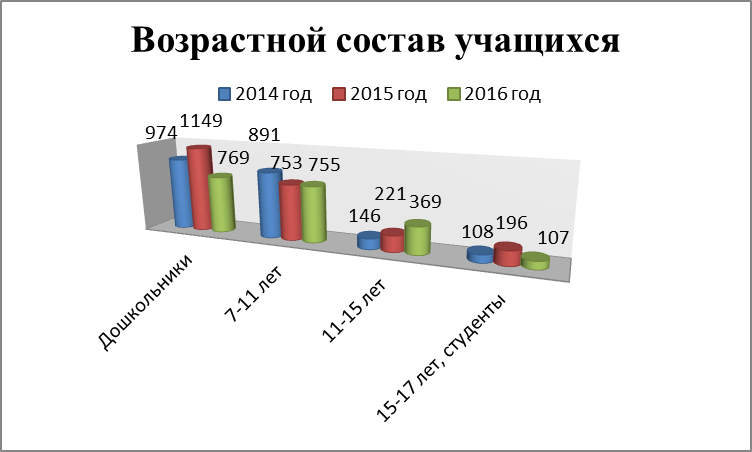 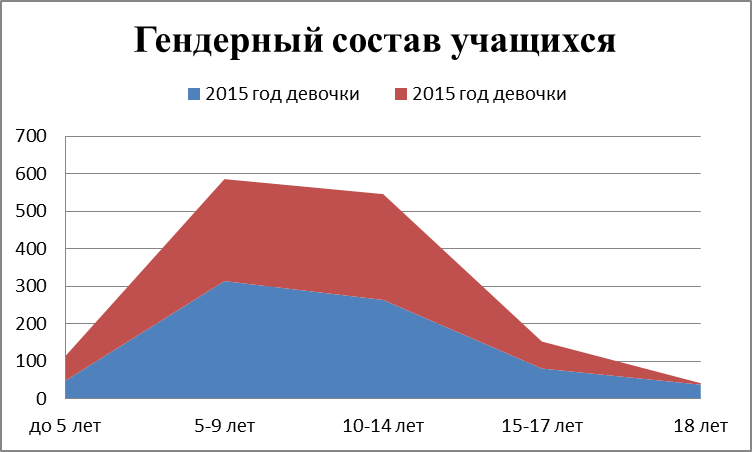 РАЗДЕЛ 7. УЧЕБНО-МЕТОДИЧЕСКОЕ ОБЕСПЕЧЕНИЕ И ПРОГРАММИРОВАНИЕ УЧЕБНОГО ПРОЦЕССАОсновной целью отдела методической работы  является информационно-методическое, программно-методическое обеспечение педагогов дополнительного образования ЦРТ «Левобережный», организаторов детского движения школ Левобережного округа, учителей и педагогов дополнительного образования образовательных организаций г. Липецка.Основные направления деятельности методической службы Центра:          - исследование и разработка актуальных образовательных и воспитательных проблем Центра;	- мониторинг общественного мнения с целью определения востребованности дополнительных общеразвивающих программ;	- совершенствование содержания дополнительных общеразвивающих программ нового поколения, обеспечивающих вариативность, гибкость и мобильность, разноуровневость (ступенчатость), модульность деятельности, направленной на достижение личностных результатов с использованием современных информационно-телекоммуникационных и дистанционных технологий, в том числе программ профессиональной направленности;- помощь педагогам Центра и других образовательных организаций в разработке сценариев праздников, игровых программ, коллективно-творческих, учебно-воспитательных дел и т.д.;- накопление, выявление, обобщение и популяризация инновационного и традиционного опыта работы педагогов Центра, с его последующей трансляцией на заседаниях методического объединения «Школа педагогов дополнительного образования», семинарах и конференциях регионального, всероссийского и международного уровня;- повышение уровня профессиональной подготовки и работа над темами по самообразованию педагогов Центра;- подготовка методических материалов для участия в конкурсах различного уровня;- помощь педагогам Центра в разработке и реализации воспитательных программ и программ в сфере летнего отдыха;- разработка и реализация учебно-воспитательных программ для детей с ограниченными возможностями здоровья;- развитие и совершенствование системы работы и поддержки одаренных учащихся;- оказание методической помощи Ассоциации молодых учителей г. Липецка и Ассоциации молодых педагогов Липецкой области;- планирование и реализация комплекса мероприятий в рамках работы музея «Игры и игрушки»;- формирование и развитие воспитательной системы Центра «Ступени творчества» и ученического самоуправления;- совершенствование программно-методических ресурсов, пропагандирующих здоровый образ жизни;- разработка проектов положений локальных актов;- оказание помощи педагогам объединений Центра и образовательных организаций г. Липецка в разработке и реализации новых редакций авторских дополнительных общеразвивающих программ различной направленности; - участие в заседаниях городских методических объединений;- реализация программы инновационной деятельности «Проектная деятельность профессионального сообщества молодых педагогов в образовательном пространстве Липецкой области»;- разработка и реализация программ и проектов в сфере отдыха, оздоровления и занятости детей и подростков на базе лагеря с дневным пребыванием детей и подростков при ЦРТ «Левобережный»;- совершенствование системы мониторинга и диагностики результатов образовательной деятельности, уровня профессиональной компетентности и методической подготовки педагогов;- помощь педагогам дополнительного образования в подготовке к аттестации и участию в профессиональных конкурсах городского, регионального, всероссийского и международного уровня;- разработка и реализация проектов, связанных с научно-исследовательской, социально значимой и волонтерской деятельностью;- реализация основных мероприятий в рамках Программы развития Центра.Задача методической службы заключается  в обеспечении научно-методической, информационной и организационно-педагогической поддержки педагогов дополнительного образования, выявлении, анализе и тиражировании наиболее ценного опыта работы, оказании помощи педагогам в создании и рецензировании методических материалов, осуществлении мониторинга образовательного процесса.Таким образом, научно-методическая работа ведётся по нескольким направлениям, что способствует повышению эффективности образовательной деятельности Центра в целом.С целью реализации поставленной задачи в течение 2015-2016 учебного года были организованы и проведены: заседания методических советов «Организация образовательного процесса в объединениях ЦРТ «Левобережный», «Утверждение рабочих программ на 2015-2016 учебный год», «Дополнительное утверждение программ на 2015-2016 учебный год»; заседания методического объединения «Школа педагогов дополнительного образования»: «Инновационные практики в дополнительном образовании детей».В 2015-2016 учебном году педагогический коллектив Центра продолжил работу по интеграционному взаимодействию с учреждениями дополнительного образования г. Липецка и не только  с целью выявления и распространения передового опыта. В рамках этого процесса были организованы и проведены следующие мероприятия:  	- выступление методиста Воскобойниковой Г.А. на тему «Волонтерство как современный метод профилактики социально значимых заболеваний. Волонтерство в сфере ЗОЖ» в рамках реализации проекта «Добровольцы профессионального образования – призыв к здоровью!» (совместно с ЛОО ООО «Российский Красный Крест»;- представление педагогического опыта Воскобойниковой Г.А. на тему: «Социально-педагогический проект «Книжное содружество» на всероссийском педагогическом совете «Федеральный образовательный стандарт: новые стратегии и новые решения»;- выступление методиста Шкредюк Е.В. на тему «Социальные проекты для детей с ОВЗ, реализуемые в каникулярное время в ЦРТ «Левобережный» в рамках межрегионального практико-ориентированного семинара для руководящих и педагогических работников Липецкой области и субъектов Российской Федерации «Социализация детей с ограниченными возможностями здоровья в рамках программ каникулярного отдыха детей»;- мастер-класс «Формирование навыков планирования работы у воспитанников в процессе моделирования творческой деятельности» педагога-психолога Пятницкой О.А. в рамках конференции «Моделирование во внеурочной деятельности» в ЕГУ им. И.А. Бунина;- семинар «Условия создания комфортной образовательной среды для обучающихся» для молодых педагогов г. Ельца, Елецкого, Долгоруковского, Измалковского, Становлянского муниципальных районов;- игровые программы в рамках реализации социального проекта «Мы вместе» для детей, находящихся на лечении в Липецком медицинском холдинге, Липецкой городской больнице № 1; -«Практическая школа для организаторов летних спортивно-оздоровительных лагерей» для педагогических работников МОУДО «ГДЮЦ «Спортивный» в рамках семинара-практикума «Содержание и формы работы в летнем спортивно-оздоровительном лагере с дневным пребыванием детей»;- тренинг по адаптации и мобилизации личностных ресурсов молодых педагогов в рамках работы инновационной площадки «Проектная деятельность профессионального сообщества молодых педагогов в образовательном пространстве Липецкой области» на IV слете молодых педагогов Липецкой области, тренинг конструктивного взаимодействия, тренинг активизации внутренней энергии для Ассоциации молодых учителей г. Липецка;- городской конкурс методических разработок «Грани мастерства»;- конкурс методических разработок молодых учителей Липецкой области «Мастерская успеха»;- выступление на семинаре-совещании «О проектных идеях программ развития УДО, их структурных и содержательных особенностях» с презентацией программы развития ЦРТ «Левобережный» «Творить значит мыслить» для руководителей учреждений дополнительного образования.В течение года были проведены мастер-классы: - для педагогов: тренинг «Психолого-педагогическая диагностика в летнем лагере. Игры на организацию взаимодействия», «Арт-терапия», тренинг расслабления и релаксации, «Психологические игры и упражнения на бесконфликтное общение», «Сохранение психологического здоровья» (педагог-психолог Пятницкая О.А.); тренинг на командообразование (педагог-организатор Крылов А.Н.); тренинг межличностного взаимодействия (педагог-организатор Иванова В.А.); «Игры-пятиминутки. Игры в ненастную погоду» (зав. отделом методической работы Губина О.А.), «Основы дизайна в деятельности педагога летнего лагеря с дневным пребыванием детей» (Чубарова С.В.);  - в рамках летнего проекта «Академия жизни»: «Игротека» (ПДО Крылов А.Н.), «Куколка-капустка» (ПДО Тоцкая Л.А.), «Домовенок-оберег», «Волшебные цветы» (методист Шкредюк Е.В.);- для родителей: психологический тренинг,  «Развитие эмоциональной сферы ребенка» (педагог-психолог Пятницкая О.А.); «Мастерская Деда Мороза» (методист Шкредюк Е.В.); «Танцевальная разминка» (ПДО Князева А.М.); «Птичка-невеличка» (педагог-организатор Тоцкая Л.А.);- для детей с ОВЗ: «Нетрадиционные техники рисования. Тинга-тинга», «Волшебная птичка» (ПДО Будюкина Ю.В.); «Закладка для книги», «Волшебные цветы», «Букет для любимой мамы», «Голубь – птица мира» (методист Шкредюк Е.В.), «Волшебные цветы для мамы» (педагог-организатор Иванова В.А.); «Кукла в подарок», «Кукла «Спиридон-солнцеворот», «Жаворонки летят» (педагог-организатор Тоцкая Л.А.); «Открытка ко Дню Матери» (ПДО Губина О.А.); «Пушистики», «Забавные зайчата», «Тюльпан», «Новогодняя игрушка», «Рождественский ангел», «Цветочный день» (ПДО Воскобойникова Е.А. (Брус Е.А.)); «Открытка в подарок», «Ангел» (ПДО Чубарова С.В.); «Кукла «Подарок на отдарок» (педагог-психолог Шарова Г.А.); «Ниткография» (ПДО Карандашева С.Д.); «Птичка своими руками» (ПДО Мышелова Н.С.); - для учащихся: тренинг «Развитие творческого мышления», «Диагностика и развитие креативности» (педагог-психолог Пятницкая О.А.); изготовление куколки-ангелочка (педагог-организатор Тоцкая Л.А.);- для детей, оказавшихся в трудной жизненной ситуации: «Твистинг» (заведующая структурным подразделением Уланова А.Ю., ПДО Губина О.А.);- для вожатых летних оздоровительных лагерей: «Организация творческих мастерских в детском оздоровительном лагере. Твистинг» (зав. отделом массовой работы Уланова А.Ю.), «Организация творческих мастерских в детском оздоровительном лагере. Поделки из нетрадиционных материалов» (ПДО Чубарова С.В.), «Песня в лагере звучит» (зам. директора Тормышова Г.Н.), «Калейдоскоп летних игр» (методист Шкредюк Е.В.), «Методика организации и проведения КТД» (ПДО Губина О.А.), «Организация творческих мастерских в детском оздоровительном лагере. Букет из конфет» (ПДО Емельянова Е.С.), «Оформление отрядного уголка» (ПДО Тарасенко Л.В.). Традиционно, в ноябре, прошел месячник методической работы, во время которого педагогами было дано 33 открытых занятия и учебно-воспитательных дела. Взаимопосещения открытых занятий позволили педагогам познакомить своих коллег с практическими результатами своей работы, поделиться с молодыми специалистами своими педагогическими находками, получить методические консультации от более опытных коллег.В течение учебного года оказывалась консультативная  методическая помощь по разработке авторских дополнительных общеразвивающих программ, заполнение заявлений для прохождения процедуры аттестации, подготовке открытых занятий и творческих мероприятий в объединениях педагогам дополнительного образования, классным руководителям, воспитателям образовательных учреждений города и области. За прошедший период зафиксирован 383 случая оказания консультативной методической помощи педагогам нашего Центра и других образовательных учреждений г. Липецка.В октябре 2015 года уже в четвертый раз был реализован проект «Осенние встречи». В ходе его реализации 44 молодых педагога образовательных учреждений г. Липецка – члены Ассоциации молодых учителей – получили возможность выехать в ГК «Жемчужина» для участия во встрече с заместителями председателя департамента образования администрации г. Липецка А.В.Мочаловым и Т.С.Лазаревой. Программа фестиваля включала в себя организацию и проведение непосредственно встречи с представителями администрации, на которой они отвечали на актуальные для молодых специалистов вопросы, но и знакомство молодых педагогов с деятельностью Ассоциации молодых учителей г. Липецка, посвящение в Ассоциацию новых членов, тренинги на командообразование и активизацию внутренней энергии, а также интеллектуальную игру и литературный фотокросс, посвященный Году литературы в России.  В 2015-2016 учебном году продолжилась работа в рамках реализации деятельности инновационной площадки «Проектная деятельность профессионального сообщества молодых педагогов в образовательном пространстве Липецкой области». Педагогами ЦРТ «Левобережный» проводились выездные заседания Ассоциации молодых учителей Липецкой области, основной целью которых являлась профессиональная социализация молодых педагогов через организацию благоприятной коммуникативной среды, а также знакомство молодых специалистов области с формами организации проектной деятельности в образовательном учреждении.Также на сайте ЦРТ «Левобережный» в течение года размещались методические материалы для молодых учителей по организации воспитательной работы, проведению различных мероприятий. В октябре-ноябре 2015 года совместно с ГАУ ДПО ЛО «ИРО» был организован и проведен первый областной конкурс для молодых педагогов «Мастерская успеха», в составе жюри которого приняли участие представители методической службы Центра.Наш Центр  является многопрофильным образовательным учреждением дополнительного образования . В нем реализуются 52 авторские дополнительные общеразвивающие программы, из них: художественного направления – 18 программ, физкультурно-спортивного направления – 5 программ, социально-педагогического направления – 22 программы, технического направления – 2 программы, естественнонаучного направления – 4 программы, туристско-краеведческого направления – 1 программа.Образовательная деятельность в ЦРТ «Левобережный» ведётся по 52 дополнительным общеразвивающим программам:         Тип и уровень образовательных программ определяется социальным заказом, профессиональной квалификацией, спецификой детского коллектива, возрастными и индивидуальными особенностями  целевой аудитории, обеспеченностью методическими и мониторинговыми материалами.55,8 % образовательных программ, реализуемых в ЦРТ «Левобережный», рассчитаны на срок обучения -  2 года,  1,9 % - 3 года, 21,1 % - 4 года, 13,5 % - 5 лет, 7,7  % - 1 год. Помимо образовательных программ в ЦРТ «Левобережный» реализуются 15 воспитательных программ.  В 2016 году коллектив Центра приступил к реализации Программы развития ЦРТ «Левобережный» на 2015-2020 годы.Полнота реализации дополнительных общеразвивающих программ Центра, используемых школами города для организации внеурочной деятельности в рамках внедрения ФГОС НООРеализация дополнительных общеразвивающих программ (разделов) по сохранению и укреплению здоровья детейНаличие дополнительных общеразвивающих программ (разделов), включающих задачи по профилактике правонарушений у несовершеннолетнихРАЗДЕЛ 8. ИНФОРМАЦИОННОЕ ОБЕСПЕЧЕНИЕ В 2015-2016 учебном году активно продолжается работа по внедрению информационных технологий в образовательный процесс, которая  является обязательным компонентом повышения качества и модернизации образовательного процесса. В 2015-2016 гг. общее число персональных компьютеров составило 30 машины. Из них 21 стационарных компьютеров и 9 ноутбуков. Доступ к информационным ресурсам является неограниченным, что способствует  повышению качества образовательных услуг за счёт приобщения педагогов и учащихся к современным технологиям обучения. Чтобы предотвратить бесконтрольный и нецелевой доступ к информационно-телекоммуникационной сети Интернет, на компьютерах в учебном классе установлена контентная фильтрация – Интернет Цензор.С целью информирования педагогов, воспитанников, их родителей, и гостей Центра о проблемах и состоянии учебно-воспитательного процесса в ЦРТ «Левобережный»,  систематически обновляется сайт Центра по адресу  http://levber48.ru/. Главную страницу сайта занимают новости обо всех событиях ЦРТ «Левобережный», которые обновляются ежедневно. Так же в структуру сайта входят: «Музей игры и игрушки» по адресу http://levber48.ru/muzej/, «Психологическая гостиная» ЦРТ «Левобережный» по адресу http://levber48.ru/psihologicheskaya-gostinaya/, «Зеленый дом» ЦРТДиЮ «Левобережный» по адресу http://levber48.ru/zeleny-j-dom-2/  и «Дорожная азбука»  ЦРТ  «Левобережный»  по адресу http://levber48.ru/dorozhnaya-azbuka/.  В 2015-2016 учебном году начала функционировать отдельная страница сайта научного общества учащихся «Омега» ЦРТ «Левобережный» по адресу: http://levber48.ru/nauchnoe-obshhestvo-uchashhihsya-omega/. Так же имеется официальная страница в социальной сети Вконтакте http://vk.com/levber. Основное меню сайта содержит рубрики с информацией об истории создания Центра и территориальном расположении, партнерах, объединениях, расписании  работы объединений, методические материалы, страницы с информацией для родителей и с игровыми заданиями для самых маленьких, каталог видео, фотоальбом,  а также гостевая книга и форма обратной связи с сотрудниками Центра.Регулярно на сайте обновляется информация о проходящих городских мероприятиях и событиях внутри Центра. Так, 2015-2016 учебном году на сайте появились такие разделы как: "Великая история-Великая держава!", посвященный городской воспитательной акции, виртуальные выставки работ учащихся, вкладка в рубрике «Зелёный дом», посвящённая участию во 2-м Фестивале родительских инициатив.Сайт является постоянным участником городских интернет-акций: «Поздравь любимого учителя», «Новогоднее оформление», «День защитника Отечества», «8 Марта», «День Победы».Посещаемость сайта достаточно высокая. Статистика показывает, что за период с апреля 2015 года по апрель 2016 года сайт просмотрели 36441 посетителей 50683 раз. В среднем в сутки посещаемость сайта составляет 500 человек, показатели посещаемости в сравнении с прошлым годом увеличились в 2 раза.По результатам Общероссийского рейтинга сайтов образовательных учреждений, проводимого  Российским новым университетом (РосНОУ) и издательством «Просвещение», сайт Центра вошел в «зеленую зону» рейтинга, продемонстрировав отличное качество сайта, высокий уровень информационной насыщенности.В течение года Сайт Центра  активно участвовал в ИКТ-конкурсах различного уровня: - 1 место 10-го Всероссийского заочного фото-видеоконкурса «Видеоталант» в номинации «Видео»;- 3 место 13-го Всероссийского творческого конкурса «Талантоха» в номинации «Фотография и видео»;- 3 место в городском конкурсе сайтов образовательных учреждений «Открытое образование» в номинации «Лучший сайт учреждения дополнительного образования в 2015-2016 учебном году»;- участие в городском фестивале компьютерного творчества «Поколение IT»;- участие в городском фестивале кино-видео творчества «30 кадров»;- участие во Всероссийском дистанционном творческом конкурсе «Мультипликация» в рамках интеллектуально-развивающего проекта «Моя победа»;- участие в конкурсе на присуждение Национальной премии за заслуги в сфере информационного контента для детей, подростков и молодежи «Премия Сетевичок».Сегодня  каждый педагог имеет возможность использования презентационного оборудования на занятиях. Осуществляется мультимедийное обеспечение  на занятиях, окружных, городских и областных мероприятий, проводимых Центром, активно используется на занятиях и в учебно-воспитательных делах интерактивная доска.Продолжается пополнение медиатеки Центра, в которую входят аудиозаписи, видео и фотоматериалы, материалы презентаций.Постоянно обеспечивается обучение и совершенствование работы педагогического состава с персональными компьютерами. Оказывается непрерывная методическая помощь в вопросах внедрения информационных технологий в образовательный процесс.Численность  педагогических и административно-управленческих работников, имеющих собственные сайты, ведущих блоги, страницы  на сайтах профессиональной направленности          Для проведения массовых мероприятий в Центре и обособленном подразделении «Ровесник» оборудованы: учебных классов – 14, мастерских -1, хореографических залов – 2, помещений для досуговой деятельности – 3, актовых залов – 1, игровых помещений -2.РАЗДЕЛ 9. МАТЕРИАЛЬНО-ТЕХНИЧЕСКАЯ БАЗА ИФИНАНСОВО-ЭКОНОМИЧЕСКАЯ ДЕЯТЕЛЬНОСТЬ ЦЕНТРА         Форма владения зданиями и помещениями, реквизиты соответствующих документов: свидетельство о государственной регистрации права  выдано Управлением Федеральной службы государственной регистрации, кадастра и картографии по Липецкой области 03.08.2015 г., взамен свидетельства 12.07.2011г., 03.07.2012г., 28.03.2013г., кадастровый номер 48:20:0035102:12740, регистрационный номер №48-48-01/006/2011-735. Обособленное подразделение «Ровесник»: свидетельство о государственной регистрации права выдано Управлением Федеральной службы государственной регистрации, кадастра и картографии по Липецкой области 03.08.2015 г., взамен свидетельства 03.07.2012г., 29.03.2013г., кадастровый номер 48:20:0035303:1021, регистрационный номер №48-48-01/081/2012-413.           Общая площадь используемых зданий и помещений: .          Учебная площадь: .          Учебная площадь на одного учащегося: 4,2 кв.м.            Санитарно-эпидемиологическое заключение о соответствии № 48.20.04.000.М.000854.12.15 от 22.12.15г. выдано Управлением Федеральной службы по надзору в сфере защиты прав потребителей и благополучия человека по Липецкой области.Заключение о соблюдении на объектах требований пожарной безопасности № 257 от 30.11.2015 г.Финансовое обеспечение  выполнения муниципального задания    в реализуемом периоде осуществлялось    в виде субсидий из городского бюджета, предоставляемых департаментом образования города Липецка. В соответствии с отчетными данными за 2015 год, выделенные средства субсидии использованы Центром в полном объеме.В условиях низкого  бюджетного финансирования учреждений дополнительного образования,  управление финансовыми ресурсами осуществляется благодаря грамотному прогнозированию, оперативному управлению и пристальному контролю.Средства бюджета города Липецка в 2015 году Вопрос заработной  платы педагогов является для нас актуальным. В нынешней экономической ситуации это очень скромные цифры. Поэтому всеми способами стараемся не только сохранить, но и увеличить среднюю заработную плату педагогических работников, которая в 2015 году (по сравнению с 2013) увеличилась на 60%, а в сравнении с 2014 – на 20%.   Анализ средней заработной платы показал, что средняя заработная плата  педагогических работников центра  составила:	Дефицит финансовых ресурсов в Центре восполняется внебюджетными средствами. Основой их поступления является предоставление платных образовательных  и иных услуг, а также добровольные пожертвования и целевые взносы юридических и физических лиц.Поскольку практически все учреждения дополнительного образования имеют очень скромное финансирование, мы стараемся увеличить финансовые вливания своими силами. Новым для нас в 2015 году стало участие в закупочной деятельности.Закупочная комиссия производит мониторинг сайта Закупки.RU. На согласование  директору было предоставлено более 20 предложений на проведение закупок. Проанализировав имеющиеся в Центре ресурсы и возможную доходность, было принято решение об участии в 10 торгах, в 4 из которых удалось победить.    Общая сумма платных  услуг по закупкам составила 815 305 руб.Помимо организации крупных праздников, коллективом Центра проводятся разноплановые мероприятия  для  физических и юридических лиц.  В 2015 году проведено 53 платных утренника и мастер-класса на общую сумму 200 000 руб. Следующий вид дохода – это платные образовательные услуги  по дополнительным общеразвивающим программам. В 2015 году их оказано на общую сумму 187 727 руб.  Остаток средств от затрат, связанных непосредственно с проведением мероприятия, используется на приобретение канцелярских товаров, материалов для работы объединений, пополнение фонда костюмов, ремонтные работы, и, основное, это, конечно, заработную плату сотрудников.Прочие поступления от иной приносящей доход деятельностиНаправление использования внебюджетных поступлений за 2015 годРАЗДЕЛ 10. ФУНКЦИОНИРОВАНИЕ ВНУТРЕННЕЙ СИСТЕМЫ ОЦЕНКИ КАЧЕСТВА ОБРАЗОВАНИЯСистема оценки качества образования учащихся строится в Центре на основании Положений об аттестации учащихся творческих объединений (в том числе учащихся, занимающихся по платным дополнительным общеразвивающим программам) муниципального автономного учреждения дополнительного образования  Центра развития творчества «Левобережный» г. Липецка и Положения о системе оценки качества дополнительного образования в муниципальном автономном  учреждении дополнительного образования  Центре развития творчества  «Левобережный» г. Липецка.          По результатам аттестационных мероприятий, которые проходили в различных формах (собеседование, тестирование, самостоятельные исследовательские работы, итоговые занятия, практические работы, выставки, отчетные концерты, спортивные соревнования, конкурсы, спектакли, концертные прослушивания, защита творческих работ и проектов на конкурсах, выставках различного уровня и т.д.) все выпускники творческих объединений, которые прошли полный курс обучения, освоили дополнительные общеразвивающие программы педагогов на 70 % и выше. 	Эффективность освоения дополнительных общеразвивающих программ характеризуется результативностью участия учащихся в конкурсах различного уровня.II. АНАЛИЗ ПОКАЗАТЕЛЕЙ ДЕЯТЕЛЬНОСТИ ЦЕНТРАПоказателидеятельности организации дополнительного образования в МАУ ДО ЦРТ «Левобережный» г. Липецка,подлежащей самообследованию на 1.04.2016Аналитическая справка	Одним из параметров, характеризующих образовательную деятельность, является общая численность учащихся (п.1.1.). В 2016 учебном году по сравнению с предыдущим годом она снизилась незначительно (на 0,25%), что стало следствием снижения численности учащихся дошкольного возраста (п.1.1.1.) на 20,3% по причине начала функционирования групп раннего развития и адаптации дошкольников на базе ОУ Левобережного округа. Численность учащихся младшего (п. 1.1.2), среднего (п.1.1.3) и старшего (п.1.1.4) школьного возраста возросла на 3%, 41,4% и 137,8% соответственно, что объясняется эффективным проведением педагогами дополнительного образования рекламной кампании, а также функционированием на базе Центра новых объединений.	Снижение численности учащихся, обучающихся по образовательным программам по договорам об оказании платных образовательных услуг (п.1.2.) с 77 человек до 0 объясняется увольнением педагогов, реализовывавших платные образовательные услуги (Баздникина И.А., Князева А.М., Анисифорова Т.Б., Пятницкая О.А.) и прекращением реализации платной образовательной услуги педагогом дополнительного образования Тоцкой Л.А.	Численность/удельный вес численности учащихся, занимающихся в 2-х и более объединениях (кружках, секциях, клубах), в общей численности учащихся  (п.1.3.) снизился на 30,8%/16,8% в связи с переводом большинства учреждений Левобережного округа на односменный режим образовательной деятельности, что не позволило в текущем году посещать более чем 1 объединение. Вместе с тем выросла численность/ удельный вес численности учащихся с применением дистанционных образовательных технологий, электронного обучения, в общей численности учащихся (п.1.4.) на 3,5%/ 1% соответственно, а также показатели численности/удельного веса численности учащихся по образовательным программам для детей с выдающимися способностями, в общей численности учащихся на 40%/0,2%. Также наблюдается динамика роста численности/удельного веса учащихся по образовательным программам, направленным на работу с детьми с особыми образовательными потребностями в образовании, в общей численности (п.1.6) учащихся на 106,4%/2,5%, в том числе: учащихся с ограниченными возможностями здоровья (п.1.6.1.) – 43,5%/0,5%, детей-сирот, детей, оставшихся без попечения родителей (п.1.6.2.) – 100%/0%, детей-мигрантов (п.1.6.3.) – 266,7%/1,6%. С 2 человек до 0 снизился показатель численности детей, попавших в трудную жизненную ситуацию (п.1.6.4.). Коллектив Центра планирует увеличить данный показатель за счет усиления взаимодействия социального педагога с отделом по делам несовершеннолетних Левобережного округа и «Молодёжным клубом», действующим на базе Левобережного районного суда г. Липецка.Ориентация педагогов дополнительного образования на работу с одаренными детьми, разработка в рамках этого соответствующих программ и активизация участия учащихся в конкурсах различного уровня позволили увеличить показатели численности/удельного веса численности учащихся, занимающихся учебно-исследовательской, проектной деятельностью, в общей численности учащихся (п.1.7.) на 4,6%/0,2%. А также в среднем сохранить на прежнем уровне показатели численности/удельного веса численности учащихся, принявших участие в массовых мероприятиях (конкурсах, соревнованиях, фестивалях, конференциях), в общей численности учащихся (п.1.8.), в том числе: на муниципальном уровне (п.1.8.1.) увеличить на 21%/7%, федеральном уровне (п.1.8.4.) – 18,2%/1%, но резко снизить  показатели участия на региональном уровне (п.1.8.2.) – 48,7%/1,8%, межрегиональном уровне (п.1.8.3.) – 66,7%/0,4%, международном уровне (п.1.8.5.) – 86,7% /5,2%.Не смотря на активное участие учащихся объединений Центра массовых мероприятиях различного уровня, тем не менее, численность/удельный вес численности учащихся – победителей и призеров массовых мероприятий (конкурсов, соревнований, фестивалей, конференций), в общей численности учащихся (п.1.9.) резко снизился на 44,2%/4,7%, в том числе: на муниципальном уровне (п.1.9.1.) на 10,3%/0%, на региональном уровне (п.1.9.2.) – 53,7%/1,5%, на межрегиональном уровне (п.1.9.3.) – 77,8%/3,9%, на федеральном уровне (п.1.9.4.) – 9%/0,1%, на международном уровне (п.1.9.5.) – 80,6%/2,8%. Снижение результативности участия, на наш взгляд, объясняется большим количеством выпускников и увеличением численности учащихся 1-2 годов обучения, что пока еще не позволяет достигать высокой результативности. В следующем учебном году педагоги планируют активизировать работу по  повышению показателей эффективности в этом направлении.Коллективу Центра в 2016 году удалось значительно повысить показатели численности/удельного веса численности учащихся, участвующих в образовательных и социальных проектах, в общей численности учащихся (п.1.10.) на 59,7%/9%, в том числе: муниципального уровня (п.1.10.1.) на 100%/9,2%, регионального уровня (п.1.10.2.) – 23,5%/0,4%, межрегионального уровня (п.1.10.3.) – 20%/0,2%, федерального уровня (п.1.10.4.) – 0%/0,2%. В то же время этот показатель резко снизился на международном уровне (п.1.10.5.) – на 55,6%/0,4%, что связано с недостаточным опытом учащихся, посещавших объединения в этом году, для участия в проектах такого уровня. В перспективе педагоги планируют работать над повышением данного показателя. На 14,3%  снизилось количество массовых мероприятий, проведенных образовательной организацией (п.1.11.), в том числе: на муниципальном уровне (п. 1.11.1.) на 6,3%, на региональном уровне (п.1.11.2.) на 25%, на межрегиональном, федеральном и международном уровне (п.1.11.3, п.1.11.4, п.1.11.5.) мероприятий коллективом Центра, как и в прошлые годы, не проводилось.Характеризуя кадровый состав коллектива Центра, стоит отметить, что в 2015 году уменьшилась общая численность педагогических работников (п.1.12.) на 5 человек, что составляет лишь 90,4% от прошлогоднего показателя, т.е. на 9,6% меньше. Наблюдается снижение численности удельного веса численности педагогических работников, имеющих высшее образование, в общей численности педагогических работников (п.1.13.) на 4,3%/6%, численность/удельный вес численности педагогических работников, имеющих среднее профессиональное образование, в общей численности педагогических работников (п.1.15.) на 60%/6%, а также численность/удельный вес численности педагогических работников, имеющих среднее профессиональное образование педагогической направленности (профильное), в общей численности педагогических работников (п.1.16.) на 33,3%/2%, при этом на том же уровне по сравнению с прошлым годом сохранился показатель численности/удельного веса численности педагогических работников, имеющих высшее образование педагогической направленности (профиля), в общей численности педагогических работников (п.1.14.).Наблюдается незначительный рост показателей, характеризующих уровень квалификации педагогических кадров: численность/удельный вес численности педагогических работников, которым по результатам аттестации присвоена квалификационная категория, в общей численности педагогических работников (п.1.17.) увеличилась на 2,6%/10%, в том числе первой категории (п.1.17.2.) на 6,3%/6%, численность педагогов высшей категории (п.1.17.1.) осталась без изменений.Снижение показателей численности/удельного веса численности педагогических работников, педагогический стаж работы которых составляет до 5 лет (п.1.18.1) на 30%/4% объясняется увольнением молодых сотрудников (Толстых А.В., Крылова А.Н.), показатель численности/удельного веса численности педагогических работников, педагогический стаж работы которых составляет свыше 30 лет (п.1.18.2) остался на прежнем уровне.Анализируя возрастной состав педагогических кадров, следует отметить, что численность/удельный вес численности педагогических работников в общей численности педагогических работников в возрасте до 30 лет (п.1.19) остался практически неизменным 0%/2%, и незначительно снизился показатель численности/удельного веса численности педагогических работников в общей численности педагогических работников в возрасте от 55 лет (п.1.20) на 16,7%/2% в связи с выходом на пенсию Трошкиной Л.И., увольнением Ступникова Д.А., Шаровой Г.Н.В 2015 году на 2,6%/10% удалось увеличить показатели численности/удельного веса педагогических и административно-хозяйственных работников, прошедшие за последние 5 лет повышение квалификации/профессиональную переподготовку по профилю педагогической деятельности, в общей численности педагогических и административно-хозяйственных работников (п.1.21.).Не смотря на то, что численность/удельный вес численности специалистов, обеспечивающих методическую деятельность образовательной организации , в общей численности сотрудников образовательной организации остался не изменился (п. 1.23.) (0%/2%), показатели количества публикаций, подготовленных педагогическими работниками образовательной организации за 3 года (п.1.23.1.) увеличились на 24,6%, а за отчетный период (п.1.23.2.) – на 14,3%.В Центре, по-прежнему, имеется в наличии система психолого-педагогической поддержки одаренных детей, иных групп детей, требующих повышенного педагогического внимания (п.1.24.).Анализируя имеющуюся в Центре инфраструктуру (п.2.), следует отметить, что коэффициент количества компьютеров в расчете на одного учащегося (п.2.1.) сохранился на прежнем уровне (0,03),та же тенденция сохраняется и в других показателях: количество помещений для осуществления образовательной деятельности (п.2.2.) – 17, в том числе учебных классов (п.2.2.1.) – 14, лабораторий (п.2.2.2.) – 0, мастерских (п.2.2.3.) – 1, танцевальных классов (п.2.2.4.) – 2, спортивных залов (п.2.2.5.) – 0, бассейнов (п.2.2.6.) – 0; количество помещений для организации досуговой деятельности учащихся (п.2.3.) – 3, в том числе актовых залов (п.2.3.1.) – 1, концертных залов (п.2.3.2.) – 0, игровых помещений (п.2.3.3.) – 2. Материально-техническое оснащение Центра не предусматривает наличие загородных оздоровительных лагерей (п.2.4.), читального зала библиотеки (п.2.6.) и, соответственно, наличие в помещении библиотеки возможности работы на стационарных компьютерах или использования переносных компьютеров (п.2.6.1.), медиатеки (п.2.6.2.), средств сканирования и распознавания текстов (п.2.6.3.), контролируемой распечатки бумажных материалов (п.2.6.5.). Вместе с тем, в Центре сохраняется система электронного документооборота (п.2.5.).Увеличение численности учащихся с выдающимися способностями, разрабатывающих научные проекты, способствовало увеличению показателя численности/удельного веса численности учащихся, которым обеспечена возможность пользоваться широкополосным Интернетом (не менее 2 Мб/с), в общей численности учащихся на 1,5%/4%. Таким образом, анализ показателей деятельности Центра позволяет отследить положительную динамику по многим из пунктов. Вместе с тем, педагогическим коллективом сделаны выводы по сниженным показателям и разработан план по повышению эффективности работы в данных направлениях.№ п/пНаименование вида деятельностиСодержание деятельности1.Режим работыЦентраРежим 7-дневной рабочей недели. В вечернее время работают 103 объединения  (66 %). В  выходные дни - 21 объединение (13 %). По сравнению с прошлым годом, уменьшилось количество объединений, работающих в вечерние часы, в связи с увеличением численности педагогов, осуществляющих образовательную деятельность  на базе образовательных организаций в дневное время2.Нормы  СанПинЗдание и учебные кабинеты соответствуют гигиеническим нормам, нормам пожарной охраны, требованиям охраны труда и техники безопасности учебного процесса.Кабинеты, хореографический и спортивный залы оснащены необходимым спортивным оборудованием и  инвентарём.Согласно санитарно-гигиеническим нормам в зданиях Центра создан благоприятный воздушно-тепловой режим, зелёная, игровая и релаксационная зона . Все кабинеты оптимально освещены. В соответствии с ростом детей правильно подобрана необходимая учебная мебель. 3.Источники финансирования1. Бюджетные средства.2. Средства от платных образовательных и иных услуг.3. Стимулирование благотворительной деятельности родителей, предприятий, общественных организаций в поддержку Центра.4. Поиск спонсоров.5. Разработка актуальных программ и проектов с целью получения грантов на их реализацию.4.Ремонтные работы1. Косметический ремонт: лестничный пролет (покраска ступеней, побелка, частичное оштукатуривание, частичная покраска стен), узел отопления (покраска стен, труб, побелка потолка), коридоры первого и второго этажей (частичное оштукатуривание, частичная покраска стен), 2. Покрытие лаком полов в хореографическом зале Центра, в хореографическом зале обособленного подразделения «Ровесник», сцены в актовом зале центра. 3. Покраска радиаторов в помещениях Центра.4. Покраска ограждений.5.Совершенствование материально-технической базы ЦентраВ 2015-2016 году приобретены 4 компьютерных кресла  в каб. №№: 11, 1, 20, ОП «Ровесник», МФУ для каб. № 22, пульт для презентаций, умывальник «Мойдодыр»6.Облагораживание прилегающей территорииРегулярно облагораживаются клумбы на близлежащей территории основного здания Центра и обособленного подразделения «Ровесник».Участие во 2-м Фестивале родительских инициатив с проектом облагораживания прилегающей к территории клумбы «Островок детства» с проектом «Африканское сафари»7.Информатизация учебного процесса1. Для учащихся и педагогов Центра доступ к информационным ресурсам является неограниченным. 2. Официальный сайт Центра  обновляется по адресу  http://levber48.ru/ .3. Обновление мультимедиатеки Центра, в которую входят аудиозаписи, видео и фотоматериалы, материалы презентаций.4. Локальная сеть объединяет 30 стационарных машин и 4 ноутбука.5. Использование мультимедийного оборудования на занятиях объединений, а также  на окружных, городских и областных мероприятиях, проводимых Центром.6. Методическая помощь в вопросах внедрения информационных технологий в образовательный процесс.7. Успешное участие в информационных конкурсах различного уровня, интернет-акциях, семинарах, совещаниях.8.Аттестация рабочих мест В 2015-2016 году началась работа по специальной оценке всех рабочих мет работников Центра9.Внебюджетный фонд 1. Средства от благотворительных взносов - 1401 тыс. руб.2. Средства от платных услуг –1190 тыс. руб.№ п/пСодержание проделанной работыСрокипроведенияОрганизация работы психологической службы сборов педагогических отрядов на базе ЕГУ им. И.А.Бунина, г. Елецмай, 2015г.Организация работы психологической службы XVI сборов одаренных детей «Новое время»май, 2015г.Организация и проведение практической части семинара-практикума «Содержание и формы работы в летнем спортивно-оздоровительном лагере с дневным пребыванием детей» на базе МОУ ДО «ГДЮЦ «Спортивный»май, 2015г.Участие в Фестивале доброго творчества. Организация тренинговой работы для родителейиюнь 2015 г.Участие в региональном семинаре «Распространение результатов исследования и рекомендуемых механизмов распространения эффективных условий адаптации, закрепления и профессионального развития молодых педагогов в Липецкой области» в ГАУДПО ЛО «ИРО»июнь 2015г.Участие в работе IV слета молодых педагогов Липецкой области в качестве куратора инновационной площадки «Проектная деятельность профессионального сообщества молодых педагогов в образовательном пространстве Липецкой области»  с проведением тренинга по адаптации и мобилизации личностных ресурсов молодых педагоговавгуст 2015г.Организация конкурса методических разработок молодых учителей Липецкой области «Мастерская успеха» и работа в составе жюриавгуст-декабрь 2015г.Анкетирование родителей воспитанников объединения «Вырастай-ка» с целью выяснения ожиданий от занятий, «плюсов» и «минусов» в обучении детейсентябрь 2015г.Работа по выявлению учащихся в ОУ Левобережного округа, состоящих на внутришкольном учете и учете в ПДНсентябрь 2015г.Тренинговые занятия с учащимися ОУ Левобережного округа по темам: «Техники конструктивного взаимодействия», «Секреты общения»сентябрь 2015г.Проведение тренинга командообразования для сотрудников ЦРТ «Левобережный»октябрь 2015г.Коррекционно-развивающие занятия с учащимися в объединении «Вырастай-ка» по развитию навыков внимания и памяти (по запросам родителей)октябрь 2015г.Проведение мастер-класса «Формирование навыков планирования работы у воспитанников в процессе моделирования творческой деятельности» (в рамках конференции «Моделирование внеурочной деятельности» в ЕГУ им. Бунина)октябрь 2015г.Диагностическое исследование локуса контроля для педагогов ЦРТ «Левобережный»октябрь 2015г.Проведение тренинга для учащихся 5 классов МБОУ  СОШ № 4 по развитию творческого мышленияоктябрь 2015г.Проведение тренинга на диагностику и развитие креативности для учащихся изостудии «Вдохновение»октябрь 2015г.Диагностическое обследование на предмет готовности к школьному обучению учащихся объединения «Вырастайка» (по запросам родиелей)октябрь 2015г.Организация и проведение семинара «Условия создания комфортной образовательной среды для обучающихся» для молодых педагогов г. Ельца, Елецкого, Долгоруковского, Измалковского, Становлянского муниципальных районов в рамках работы инновационной площадки «Проектная деятельность профессионального сообщества молодых педагогов в образовательном пространстве Липецкой области» (на базе МОУ СОШ № 12 г. Ельца)октябрь 2015г.Проведение деловой игры «Планирование деятельности Ассоциации в 2015-2016 учебном году) в рамках семинара  «Условия создания комфортной образовательной среды для обучающихся» для молодых педагогов г. Ельца, Елецкого, Долгоруковского, Измалковского, Становлянского муниципальных районовоктябрь 2015г.Проведение тренинга конструктивного взаимодействия в рамках работы инновационной площадки «Проектная деятельность профессионального сообщества молодых педагогов в образовательном пространстве Липецкой области» в г. Ельцеоктябрь 2015г.Проведение тренингового занятия по арт-терапии для педагогов ЦРТ «Левобережный»октябрь 2015г.Проведение тренинга активизации внутренней энергии в рамках фестиваля молодых учителей «Осенние встречи»октябрь 2015г.Организация и проведение круглого стола «Православный педагог» в рамках Недели православной культурыоктябрь 2015г.Организация и проведение лектория «Развитие эмоциональной сферы ребенка» для родителей учащихся объединения «Вырастай-ка» октябрь 2015г.Проведение тренинга расслабления и релаксации для педагогов ЦРТ «Левобережный»октябрь 2015г.Подготовка методических рекомендаций «Психологические игры и упражнения на бесконфликтное взаимодействие» для педагогов ЦРТ «Левобережный»октябрь 2015г.Проведение психолого-педагогической диагностики у учащихся объединений Центра и членов НОУ «Омега»октябрь 2015г.Проведение консультаций для родителей одаренных детей по организации психологической поддержки (по запросам родителей)октябрь 2015 г.Беседы с родителями и учащимися на тему «Зависимое поведение. Причины начала употребления ПАВ»ноябрь 2015 г.Участие в торжественном мероприятии «День педагога-психолога» в ГАУДПО ЛО «ИРО» г. Липецка. Выступление с мастер-классом «Сохранение психологического здоровья (работа с педагогами)»ноябрь 2015г.Проведение тренинговых занятий с учащимися ОУ Левобережного округа по темам: «Удивительный мир профессий», «Работа в команде»ноябрь 2015г.Проведение мастер-класса в рамках мероприятия, посвященного празднованию 5-летия со дня образования «Молодежного клуба» при Левобережном районном суде г. Липецка март 2016 г.Участие в работе семинара «Формирование профессиональных компетенций молодых педагогов» в с. Тербуны Липецкой областимарт 2016 г.Анкетирование  учащихся и родителей на предмет удовлетворённости качеством образовательных услуг, предоставляемых ЦРТ «Левобережный»март, апрель 2016г.Тренинговые занятия с учащимися ОУ Левобережного округа по теме: «Спасибо, нет!»апрель 2016г.Организация семинара «Здоровая привычка» для учащихся МБОУ СОШ №4 с врачами апрель 2016г.Организация  и проведение социологического опроса «Наша школа», направленного на выявление уровня удовлетворенности населения города Липецка качеством образовательных услуг в ЦРТ «Левобережный»апрель2016 г.Тренинг для родителей детей с ОВЗ апрель 2016 г.Психологическое сопровождение одаренных детей - победителей конкурсов, конференций, выставок, фестивалей различного уровняв течение годаПодготовка просветительских материалов для подростков и родителей по формированию навыков психологически комфортного взаимодействия с социумомв течение годаИндивидуальное консультирование родителей объединений ЦРТ «Левобережный», диагностика учащихся (по запросам родителей и педагогов)в течение года№Наименование мероприятияНаименование массовых городских  и региональных мероприятий с численностью участников до 100 человек1.День открытых дверей  ЦРТ «Левобережный» «Город мастеров»2.Проведение конкурса логотипов городской воспитательной акции «Великая история-Великая держава!»3.Совместный выезд молодых педагогов, членов Ассоциации молодых учителей, сотрудников ЦРТ «Левобережный» на базе ГК «Жемчужина» - «Осенние встречи»4.Встреча за круглым столом молодых учителей г. Липецка с председателем департамента образования администрации г. Липецка Павловым Е.Н. и заместителем главы администрации г. Липецка Курочкиным А.А. на базе ГК «Жемчужина» 5.Организация и проведение конкурса «Дети читают стихи в рамках реализации социального проекта «Книжное содружество»6.Патриотический вечер для учащихся ОУ г. Липецка и студентов Липецкого филиала автономной образовательной некоммерческой организации высшего образования «Институт менеджмента, маркетинга и финансов» «Я –патриот» в рамках открытия Недели Православной культуры7.Городской фестиваль детских театральных коллективов «Театр и дети» (номинация «Художественное слово»)8.Городской профессиональный конкурс педагогов дополнительного образования «Сердце отдаю детям»9.Кастинг на роль ведущих городского выпускного «Липецкие зори»10Торжественная церемония вручения областных премий в сфере массовой информации Липецкой области 2015г.11Конкурс методических разработок молодых учителей Липецкой области «Мастерская успеха»Наименование массовых городских и региональных мероприятий с численностью участников от 100 до 500 человек12.Городская  акция «Литературный автобус»13.Областная  акция «Литературный автобус»14.Городской праздник «Меценат образования»15.Проведение городского конкурса детского и юношеского творчества «Созвездие»16.Торжественный приём  главой     г. Липецка и председателем Липецкого городского совета депутатов победителей городских профессиональных конкурсов17.Организация сборов одарённых детей «Новое время. Фестиваль фестивалей»18.Праздник русского языка для читателей Областной детской газеты «Золотой ключик»Наименование массовых городских мероприятий с численностью участников свыше 500 человек19.Городской праздник выпускников «Липецкие зори 2015»№ п/пНазвание конкурса (как указано в грамоте)Ф.И. победителя или призера(если коллектив, то его название и кол-во участников)Призовое место 1.Городской фестиваль детских театральных коллективов «Театр и дети» в номинации «Художественное слово»Алиева Инесса (образцовый молодёжный театр «АРТ»)12.Городской фестиваль детских театральных коллективов «Театр и дети» в номинации «Художественное слово»Корнева Екатерина («Музыкальные ступеньки»)13.Городской конкурс декоративно-прикладного творчества «Аленький цветочек» в номинации «Керамика»Прокопишин Данил (изостудия «Вдохновение)14.Городской конкурс декоративно-прикладного творчества «Аленький цветочек» в номинации «Работа с нитями»Милютинская Виктория (изостудия «Вдохновение)15.Городской конкурс МАУК «Нижнего парка» в номинации «Артист года»Ролдугина Дарья (объединение «Шестиструнка»)16.Городской конкурс-фестиваль «Юные таланты» в номинации «Художественное слово»Корнева Екатерина (объединение «Вырастай-ка»)17.Городской конкурс чтецов, организованный МУ «Централизованной библиотечной системой» «Я люблю свой край родной»Корнева Екатерина («Музыкальные ступеньки»)18.Городской конкурс чтецов, организованный МУ «Централизованной библиотечной системой» «Я люблю свой край родной»Пятибратова Ирина («Музыкальные ступеньки»)19.Открытое первенство г. Липецка по беллиденс в номинации «Малая группа. Юниоры»»Студия восточного танца «Лодос» (10 чел.)110.Открытое первенство г. Липецка по беллиденс в номинации «Золотой финал. Ювеналы. Дебют»Шабанова Ляман (студия «Лодос»)111.Открытое первенство г. Липецка по беллиденс в номинации «Золотой финал. Юниоры»Меньших Екатерина (студия «Лодос»)212.Открытое первенство г. Липецка по беллиденс в номинации «Дуэт. Юниоры»Апасова Алёна, Озерова Екатерина (студия «Лодос»)213.Открытое первенство г. Липецка по беллиденс в номинации «Ювеналы. Начинающие»Скачкова Софья (студия «Лодос»)214.Городской конкурс чтецов, организованный МУ «Централизованной библиотечной системой» «Я люблю свой край родной»Белышева Арсения (объединение «Вырастай-ка»)215.Городской конкурс чтецов, организованный МУ «Централизованной библиотечной системой» «Я люблю свой край родной»Андриенко Софья (объединение «Вырастай-ка»)216.Городской конкурс МАУК «Нижнего парка» в номинации «Лучший голос»Ролдугина Дарья (объединение «Шестиструнка»)217.Городской конкурс МАУК «Нижнего парка» в номинации «Лучший голос проекта»Вавулинская Дарья (объединение «Шестиструнка»)218.Городской конкурс декоративно-прикладного творчества «Аленький цветочек» в номинации «Бумажная пластика»Наставшева Ирина (изостудия «Вдохновение)219.Городской конкурс декоративно-прикладного творчества «Аленький цветочек» в номинации «Бумажная пластика»Тонких Вера (изостудия «Вдохновение»)220.Городской конкурс декоративно-прикладного творчества «Аленький цветочек» в номинации «Игрушки»Седых Александра (изостудия «Вдохновение»)221.Городская выставка детского технического творчества школьников-изобретателей и рационализаторов в номинации «Изделия технического творчества из вторичного сырья»Лопатченко Никита, Чубаров Артём(«Весёлый карандаш»)222.Муниципальная научно-практическая конференция «Путь к успеху» приуроченная к 70-летию Великой Победы.Секция: «Математика»Работа: «Развитие теории шести рукопожатий от графов к гиперграфам»Ханеня Евгения («Новые горизонты»)223.Муниципальная научно-практическая конференция «Путь к успеху» приуроченная к 70-летию Великой Победы.Секция: «Культурология»Работа: «Африканская саванна. Цикл творческих работ»Меренкова Варвара (мастерская«Бумажная фантазия»)224.Городской конкурс чтецов, организованный МУ «Централизованной библиотечной системой» «Я люблю свой край родной»Плетнёва Анна (объединение «Вырастай-ка»)325.Городской конкурс чтецов, организованный МУ «Централизованной библиотечной системой» «Я люблю свой край родной»Савенкова Варвара (объединение «Вырастай-ка»)326.Городской конкурс декоративно-прикладного творчества «Аленький цветочек» в номинации «Бумажная пластика»Фурсов Кирилл (мастерская «Оригами»)327.Городской фестиваль для детей с ОВЗ и детей-инвалидов «Мой подарок ветерану» в номинации «Декоративно-прикладное творчество»Спиридонов Ярослав (изостудия «Вдохновение»)328.Муниципальный этап городской акции «Зелёный огонёк»Учащиеся и педагоги Центра (148 чел.)329.Городской конкурс «Лучшая весенняя кормушка-2016», организованный отделом охраны окружающей среды администрации г. ЛипецкаЗубаков Егор (изостудия «Вдохновение»)330.Открытое первенство г. Липецка по беллиденс в номинации «Золотой финал. Дети. Дебют»Ахматова Анжелика (студия «Лодос»)331.Открытое первенство г. Липецка по беллиденс в номинации «Соло. Юниоры. Начинающие»Озерова Екатерина (студия «Лодос»)332.Муниципальная научно-практическая конференция «Путь к успеху» приуроченная к 70-летию Великой Победы.Секция: «Культурология»Работа: «Каноны сервировки стола и творческий дизайн, как составная часть создания атмосферы праздникаАветисян Лаура (изостудия «Вдохновение»)333.Городские соревнования по экскурсионно-краеведческому ориентированию «Липецк-территория спорта»Объединение «Юный моряк» (6 чел.)334.Городской конкурс детского изобразительного творчества «Как прекрасна Земля и на ней человек» в номинации «Композиция»Меренкова Варвара (изостудия «Вдохновение)Спецприз35.Конкурсные мероприятия в рамках проекта «Город, где согреваются сердца» городской акции «Великая история – Великая держава!»Учащиеся Центра (объединения: «Вырастай-ка», «Вдохновение», «Истоки», «Лига», «Олимп», «Новые горизонты») – 150 чел.Гран-при                                                                                                 Итого:                                                                                                 Итого:                                                                                                 Итого:35№ п/пНазвание конкурса (как указано в грамоте)Ф.И. победителя или призера(если коллектив, то его название и кол-во участников)Призовое место 1.Открытый чемпионат Липецкой области по Belly Dans в номинации «Бронзовый финал. Ювеналы», декабрьПопова Ксения (студия восточного танца «Лодос»)12.Областной открытый фестиваль игровых программ «Весёлая карусель» в номинации «Музыкально-развлекательная игровая программа»Школа аниматоров «Счастье» (6 чел.)13.Областная акция детского декоративно-прикладного и изобразительного творчества для детей с ОВЗ «В мире прекрасного»  в номинации «Изобразительное искусство»Котельникова Яна (мастерская «Оригами»)14.6-е областные открытые Бунинские чтения «Липецкие тропы к Бунину» в номинации «Художественное слово»Корнева Екатерина («Музыкальные ступеньки»)15.Областной фестиваль поэзии и авторской песни «Серебряный родник» г. Усмань в номинации «Лучший автор музыки»Ролдугина Дарья (Объединение «Шестиструнка»)16.Областной фестиваль поэзии и авторской песни «Серебряный родник» г. Усмань в номинации «Лучший музыкант»Вавулинская Дарья (Объединение «Шестиструнка»)17Региональный кокнурс «Лучшее портфолио-2015» среди учащихся 3-4 классов школ Липецкой области   Щедрина Александра («Школа ведущих»)18.Конкурс научных инновационных проектов «Экологическое будущее родного города» проводимого в рамках межрегионального с международным участием конкурса студентов и школьников «Декада экологии – 2015»Меренкова Варвара (изостудия «Вдохновение»)19.Конкурс научных инновационных проектов «Экологическое будущее родного города» проводимого в рамках межрегионального с международным участием конкурса студентов и школьников «Декада экологии – 2015»Бойцова Мария (мастерская«Бумажная фантазия»)210.Открытый чемпионат Липецкой области по Belly Dans в номинации «Серебряный финал. Ювеналы», декабрьКобзева Виктория (студия восточного танца «Лодос») 211.Открытый чемпионат Липецкой области по Belly Dans в номинации «Дебют. Взрослые», декабрьКлейманова Александра (студия восточного танца «Лодос»)212.Открытый региональный фестиваль для детей-инвалидов и детей с ОВЗ «Солнце в каждом» в номинации «Изобразительное искусство»Митина Анна (изостудия «Вдохновение»)213.Областной конкурс чтецов «И мы сохраним тебя, русская речь, великое русское слово»Корнева Екатерина («Музыкальные ступеньки»)214.Открытый чемпионат Липецкой области по Belly Dans в номинации «Формейшен. Ювеналы», декабрьСтудия восточного танца «Лодос» (10 чел.)315. Открытый чемпионат Липецкой области по Belly Dans в номинации «Золотой финал. Ювеналы», декабрьШабанова Ляман (студия восточного танца «Лодос»)316.Открытый чемпионат Липецкой области по Belly Dans в номинации «Золотой финал. Ювеналы», декабрьЧурикова Дарья (студия восточного танца «Лодос»)317.Областной открытый фестиваль игровых программ «Весёлая карусель» в номинации «Музыкально-развлекательная игровая программа»Педагогический отряд «Лига» (10 чел.)318.Областной открытый фестиваль игровых программ «Весёлая карусель» в номинации «Мастер хорошего настроения»Бородина Анастасия (Школа аниматоров «Счастье»)319.Открытый региональный фестиваль для детей-инвалидов и детей с ОВЗ «Солнце в каждом» в номинации «Изобразительное искусство»Спиридонов Ярослав (изостудия «Вдохновение»)Спецприз	                Итого:	                Итого:	                Итого:19№ п/пНазвание конкурса (как указано в грамоте)Ф.И. победителя или призера(если коллектив, то его название и кол-во участников)Призовое место 1.Межрегиональный с международным участием конкурс листовок по экологическим проблемам региона «Сохраним природу – сохраним планету!»Меренкова Варвара (изостудия «Вдохновение»)12.11-й открытый межрегиональный фестиваль авторской песни «Поющая Пальна»Вавулинская Дарья (объединение «Шестиструнка»)1	             Итого:	             Итого:	             Итого:№ п/пНазвание конкурса (как указано в грамоте)Ф.И. победителя или призера(если коллектив, то его название и кол-во участников)Призовое место 1. 10 -й Всероссийский конкурс «Видеоталант»Корнева Татьяна (педагогический отряд «Лига»)12.14-й Всероссийский творческий конкурс «Талантоха» в номинации «Рисунок»Шуваева Ульяна (изостудия «Вдохновение»)13.14-й Всероссийский творческий конкурс «Талантоха» в номинации «Рисунок»Киприянова Вероника (изостудия «Вдохновение»)14.Всероссийский творческий конкурс «100 талантов» в номинации «Уши, лапы, хвосты»Меренкова Варвара (мастерская «Бумажная фантазия»)15.Всероссийский дистанционный творческий конкурс «Мультипликация» в номинации «Поделка»Быкасова Анастасия (мастерская «Сувенир»)16.Всероссийский творческий конкурс для детей с ОВЗ «Лучики света» в номинации «Декоративно-прикладное творчество» Политова Дарья (мастерская «Сувенир»)17.Всероссийский творческий конкурс «Я не художник, я только учусь» в номинации «Декоративно-прикладное творчество»Сарычев Иван (мастерская «Сувенир»)18.Всероссийский творческий конкурс «Пернатые друзья» в номинации «Декоративно-прикладное творчество»Павлова Ольга (мастерская «Бумажная фантазия»)19.Всероссийский конкурс «Народные традиции и промыслы» в  номинации «Декоративно-прикладное творчество»Постникова Светлана (клуб вожатского мастерства «Олимп»)110.21-й Всероссийский творческий конкурс «Талантоха» в номинации «Рисунок»Быкасова Анастасия (изостудия «Вдохновение»)111.21-й Всероссийский творческий конкурс «Талантоха» в номинации «Рисунок»Зубаков Егор (изостудия «Вдохновение»)112.21-й Всероссийский творческий конкурс «Талантоха» в номинации «Декоративно-прикладное творчество»Прокопишин Егор (изостудия «Вдохновение»)113.21-й Всероссийский творческий конкурс «Талантоха» в номинации «Оформление помещений, территории, участка»»Изостудия «Вдохновение» Старшая группа. (12 чел.)114.Всероссийский дистанционный творческий конкурс «Кот-характер» в номинации «Поделка»Каширин Егор (мастерская «Оригами»)115.Всероссийский дистанционный творческий конкурс «Кот-характер» в номинации «Рисунок»Кумаритова Карина (мастерская «Оригами»)116.Всероссийский творческий конкурс «Кукла своими руками»Волошина Анастасия (мастерская «Оригами»)117.Всероссийский творческий конкурс «Золотые руки мастеров» в номинации «Декоративно-прикладное творчество»Ханеня Евгения («Новые горизонты)118.Всероссийский творческий конкурс «Золотые руки мастеров» в номинации «Декоративно-прикладное творчество»Мочалов Егор (мастерская «Сувенир»)119.Всероссийский творческий конкурс «Золотые руки мастеров» в номинации «Декоративно-прикладное творчество»Каширин Данил (мастерская «Сувенир»)120.Российский заочный конкурс «Юность. Наука. Культура.»Секция: «Математика». Тема: «Развитие теории шести рукопожатий от графов к гиперграфам»Ханеня Евгения («Новые горизонты»)121.Всероссийская научно-практическая конференция с международным участием для школьников 7-11 классов «Наука настоящего и будущего», г. Санкт-ПетербургХаненя Евгения («Новые горизонты»)122.Федеральное окружное соревнование молодых исследователей центрального федерального округа «Шаг в будущее»Работа «Развитие теории шести рукопожатий от графов и гиперграфов к метаграфам»Ханеня Евгения («Новые горизонты»)223.Федерально-окружная конференция «Инновационные проекты общественных объединений научной молодёжи России и НКО в области научно-технического творчестваНаучное общество учащихся «Омега»224.Всероссийский конкурс «Широкая Масленица»Котельникова Яна (мастерская «Оригами»)225.14-й Всероссийский конкурс для детей и педагогов «Талантоха» в номинации «Рисунок»Лаврентьев Сергей (изостудия «Вдохновение»)226.21-й Всероссийский конкурс для детей и педагогов «Талантоха» в номинации «Рисунок»Букинина Варвара (изостудия «Вдохновение»)227.21-й Всероссийский конкурс для детей и педагогов «Талантоха» в номинации «Рисунок»Душкина Александра (изостудия «Вдохновение»)228.21-й Всероссийский конкурс для детей и педагогов «Талантоха» в номинации «Рисунок»Митина Анна (изостудия «Вдохновение»)229.21-й Всероссийский конкурс для детей и педагогов «Талантоха» в номинации «Рисунок»Чурсина Дарья (изостудия «Вдохновение»)230.21-й Всероссийский конкурс для детей и педагогов «Талантоха» в номинации «Декоративно-прикладное творчество»Спиридонов Роман (изостудия «Вдохновение»)231.21-й Всероссийский конкурс для детей и педагогов «Талантоха» в номинации «Декоративно-прикладное творчество»Подболотова Александра  (изостудия «Вдохновение»)232.21-й Всероссийский конкурс для детей и педагогов «Талантоха» в номинации «Декоративно-прикладное творчество»Аветисян Лаура  (изостудия «Вдохновение»)233.21-й Всероссийский конкурс для детей и педагогов «Талантоха» в номинации «Рисунок»Навражных Александр  (изостудия «Вдохновение»)234.21-й Всероссийский конкурс для детей и педагогов «Талантоха» в номинации «Рисунок»Шуваева Ульяна  (изостудия «Вдохновение»)235.Всероссийский творческий конкурс «Пасхальный сувенир» в номинации «Декоративно-прикладное творчество»Мочалов Егор (мастерская «Сувенир»)236.Всероссийский творческий конкурс «Золотые руки России» в номинации «Декоративно-прикладное творчество»Мочалов Егор (мастерская «Сувенир»)237.Всероссийский творческий конкурс «Мама мир подарила мне и тебе!» в номинации «Декоративно-прикладное творчество»Егунов Никита (мастерская «Сувенир»)238.Юбилейный Всероссийский форум научной молодёжи «Шаг в будущее»Ханеня Евгения («Новые горизонты») в составе команды молодых исследователей Липецкой областиНаучный кубок России2 степени39.13-й Всероссийский конкурс для детей и педагогов «Талантоха» в номинации «Фотография и видео»Корнева Татьяна (педагогический отряд «Лига»)340.14-й Всероссийский конкурс для детей и педагогов «Талантоха» в номинации «Рисунок»Харькова Ольга (изостудия «Вдохновение»)341.14-й Всероссийский конкурс для детей и педагогов «Талантоха» в номинации «Рисунок»Соломыкин Глеб (изостудия «Вдохновение»)342.14-й Всероссийский конкурс для детей и педагогов «Талантоха» в номинации «Рисунок»Попадьина Ангелина (изостудия «Вдохновение»)343.21-й Всероссийский конкурс для детей и педагогов «Талантоха» в номинации «Декоративно-прикладное творчество»Политова Дарья (изостудия «Вдохновение»)344.21-й Всероссийский конкурс для детей и педагогов «Талантоха» в номинации «Декоративно-прикладное творчество»Симонян Кима (изостудия «Вдохновение»)345.21-й Всероссийский конкурс для детей и педагогов «Талантоха» в номинации «Рисунок»Смольнякова Виктория (изостудия «Вдохновение»)346.21-й Всероссийский конкурс для детей и педагогов «Талантоха» в номинации «Рисунок»Шестопалова Ульяна (изостудия «Вдохновение»)347.21-й Всероссийский конкурс для детей и педагогов «Талантоха» в номинации «Рисунок»Требунских Маргарита (изостудия «Вдохновение»)348.21-й Всероссийский конкурс для детей и педагогов «Талантоха» в номинации «Рисунок»Лаврентьева Алина (изостудия «Вдохновение»)349.21-й Всероссийский конкурс для детей и педагогов «Талантоха» в номинации «Рисунок»Лаврентьев Сергей (изостудия «Вдохновение»)350.21-й Всероссийский конкурс для детей и педагогов «Талантоха» в номинации «Рисунок»Козьякова Анна (изостудия «Вдохновение»)351.Всероссийский конкурс поделок «День Святого Валентина»Дёмина Маргарита (изостудия «Красочный мир»)352.III Всероссийская научно-инновационная конференция «Открой в себе ученого», г. Санкт-ПетербургЕвгения Ханеня («Новые горизонты»)3	               Итого:	               Итого:	               Итого:52№ п/пНазвание конкурса (как указано в грамоте)Ф.И. победителя или призера(если коллектив, то его название и кол-во участников)Призовое место 1.Международный детский творческий конкурс «Четыре времени года» в номинации «Осенняя пора»Попкова Ульяна (мастерская «Оригами»)12.-й Международный творческий конкурс «Музыка ветра» в номинации «Декоративно-прикладное творчество»Егунов Никита (мастерская «Сувенир»)13.V международная научно-практическая конференция «Объединяемся знаниями» (секция: «Математика») г. МоскваХаненя Евгения («Новые горизонты»)14.V международная научно-практическая конференция «Объединяемся знаниями» (секция: «Культурология. МХК») г. МоскваПрокопишин Данил (изостудия «Вдохновение»)15.V международная научно-практическая конференция «Объединяемся знаниями» (секция: «Культурология. МХК») г. МоскваСедых Александра (изостудия «Вдохновение»)16.7-й Международный творческий конкурс «Моя Родина» в номинации «Декоративно-прикладное творчество»Сазонова Алина (мастерская «Сувенир»)27.7-й Международный творческий конкурс «Стихия танца» в номинации «Декоративно-прикладное творчество»Котлярова Светлана (мастерская «Сувенир»)28.V международная научно-практическая конференция «Объединяемся знаниями» (секция: «Культурология. МХК»)  г. МоскваБойцова Мария (изостудия «Вдохновение»)29.V международная научно-практическая конференция «Объединяемся знаниями» (секция: «Культурология. МХК») г. МоскваПолякова Арина (изостудия «Вдохновение»)210.V международная научно-практическая конференция «Объединяемся знаниями» (секция: «Педагогика») г. МоскваАветисян Лаура (изостудия «Вдохновение»)311.4-й Международный творческий конкурс «Мир сувениров» в номинации «Декоративно-прикладное творчество»Политова Дарья (мастерская «Сувенир»)312.V международная научно-практическая конференция «Объединяемся знаниями» (секция: «Русский язык»)  г. МоскваМеренкова Варя (изостудия «Вдохновение»)Спецприз13.V международная научно-практическая конференция «Объединяемся знаниями» (секция: «Культурология. МХК»)  г. МоскваКозькова Юля (изостудия «Вдохновение»)Спецприз                                                                                               Итого:                                                                                               Итого:                                                                                               Итого:13СтатусконкурсаКоличество конкурсовКоличество конкурсовКоличество конкурсовКоличество призовых местКоличество призовых местКоличество призовых местСтатусконкурса2013-2014уч. год2014-2015уч. год2015-2016уч.год2013-2014уч. год2014-2015уч. год2015-2016уч. годГородские226212253735Областные123411294119Межрегиональные85 32092Всероссийские2645241135652Международные8245137013Итого:7617055214215121№ п/пНазвание конкурса (как указано в грамоте)Ф.И.О. победителя или призера Призовое место 1.Городской профессиональный конкурс педагогов дополнительного образования «Сердце отдаю детям»Тарасенко Л.В.12Международный творческий конкурс «Врисунке» (номинация «Волонтерская деятельность»)Воскобойникова Е.А.13II Всероссийский конкурс профессионального мастерства «Ярмарка педагогических идей» (номинация «Организация внеклассной деятельности и досуга»)Шкредюк Е.В.14II Открытый фестиваль самодеятельного творчества трудовых коллективов предприятий, организаций и учреждений (номинация «Вокал (ансамбль)»Вокальный ансамбль «Плюс один»15I Региональная премия «Парк Петра» (номинация «Благодеяние»)Шкредюк Е.В., Дьяконова О.Н.16Пятые молодёжный Дельфийские игры Липецкой области «Старт надежды»Иванова В.А.27II Открытый фестиваль самодеятельного творчества трудовых коллективов предприятий, организаций и учреждений (номинация «Художественное чтение»Медведев П.П.28Всероссийское тестирование «Росконкурс январь 2016» (направление «Психолого-педагогические аспекты образовательной сферы»)Воскобойникова Г.А.39Областной открытый фестиваль игровых программ «Веселая карусель» (номинация «Сюрприз от мастера»)Крылов А.Н.310Областной открытый фестиваль игровых программ «Веселая карусель» (номинация «Сюрприз от мастера»)Будюкина Ю.В.311Фестиваль информационных ресурсов образовательной системы г. Липецка «Открытое образование»Проскуряков М.Ю.312Региональный этап Всероссийского конкурса молодёжных авторских проектов и проектов в сфере образования, направленных на социально-экономическое развитие российских территорий «Моя страна- моя Россия»Проект «АРТ-город»Брус Е.А.313I Региональная премия «Парк Петра» (номинация «Специальная премия»)Воскобойникова Г.А.Спец-приз14За организацию и реализацию социальных акций проекта «Город, где согреваются сердца» (в рамках работы сетевого сообщества образовательных учреждений города Липецка по теме: «Социальное проектирование как способ формирования экологической этики участников образовательного процесса»)Ханеня Т.В.Гран-при	            Итого:	            Итого:	            Итого:14№ п/пНазвание и статус конкурсаНаименование конкурсной работыФ.И.О. автора (ов)Призовое место Международный творческий конкурс «Врисунке» (номинация «Портфолио»)«О добре и не только»Воскобойникова Г.А.1Общероссийский конкурс «Край родной, навек любимый» (номинация «Конкурс творческих заданий «Люби и знай свой край»)Сборник кроссвордов, шарад и ребусовШкредюк Е.В.1Всероссийский конкурс профессионального мастерства «Лучший педагог 2015 года» (номинация «Педагогический проект»)Проект «Фестиваль доброго творчества «Литературная академия»Шкредюк Е.В.1Всероссийский конкурс профессионального мастерства «Педагогическая мастерская» (номинация «Педагогический проект»)Проект «Фестиваль доброго творчества «Литературная академия»Шкредюк Е.В.1Всероссийский конкурс «Педагогика XXI век» (номинация «Лучшая педагогическая инициатива»)Социальный проект «ART-город»Воскобойникова Е.А.1Региональный конкурс среди учителей «Лучшее портфолио-2015» за презентацию активной миротворческой позиции в воспитании молодежиПортфолио методиста «О добре и не только»Воскобойникова Г.А.1Региональный конкурс среди учителей «Лучшее портфолио-2015» за презентацию профориентационной работы с подросткамиПортфолио педагога «Презентация опыта работы»Иванова В.А.1Региональный конкурс среди учителей «Лучшее портфолио-2015» за презентацию достижений в волонтерской деятельностиПортфолио педагога «Презентация опыта работы»Воскобойникова Е.А.1Региональный конкурс среди учителей «Лучшее портфолио-2015» за презентацию достижений в художественно-эстетической адаптации детей с разноуровневым творческим потенциаломПортфолио педагога «Презентация опыта работы»Тормышова Г.Н.1Региональный конкурс среди учителей «Лучшее портфолио-2015» за презентацию когнитивных стратегий в творчествеПортфолио педагога «Презентация опыта работы»Тарасенко Л.В.1Региональный конкурс среди учителей «Лучшее портфолио-2015» за самопрезентацию акмеологического становления профессионала средствами ИКТВидеопрезентация опыта работы «Вся жизнь – театр!»Антонов А.И.1Региональный конкурс среди учителей «Лучшее портфолио-2015» за реализацию принципов педагогики сотрудничества в системе дополнительного образования детейПортфолио педагога «Презентация опыта работы»Шкредюк Е.В.1Городской конкурс методических разработок педагогов дополнительного образования «Грани мастерства» (номинация «Лучший сценарий праздника, мероприятия»)Сценарий «Новогодние сюрпризы»Шкредюк Е.В.1Городской конкурс методических разработок педагогов дополнительного образования «Грани мастерства» (номинация «Лучшая программа летнего отдыха»)Проект по организации полезного летнего отдыха детей и молодежи и развития дополнительного образования «Книжное содружество»Воскобойникова Г.А.1Городской конкурс методических разработок педагогов дополнительного образования «Грани мастерства» (номинация «Лучший сборник методических материалов»)Сборник материалов практики проведения недель православной культуры (из опыта совместной деятельности ЦРТДиЮ «Левобережный» и ИММИФВоскобойникова Г.А.1Городской конкурс методических разработок педагогов дополнительного образования «Грани мастерства» (номинация «Лучшая презентация опыта работы объединения»)Портфолио педагога «Презентация опыта работы»Тормышова Г.Н.1Городской конкурс методических разработок педагогов дополнительного образования «Грани мастерства» (номинация «Лучшая методическая разработка родительского собрания»)Конспект родительского собрания «Психологическая готовность детей к школе»Давиденко Д.Д.1Городской конкурс методических разработок педагогов дополнительного образования «Грани мастерства» (номинация «Лучшая презентация опыта работы объединения»)Портфолио педагога «Презентация опыта работы»Тарасенко Л.В.2Городской конкурс методических разработок педагогов дополнительного образования «Грани мастерства» (номинация «Лучший сборник методических материалов»)Методическое пособие по организации творческой деятельности и отдыха детей с ограниченными возможностями здоровья в рамках реализации летнего социального проекта Фестиваль доброго творчества «Каникулы плюс»Шкредюк Е.В.2Городской конкурс методических разработок педагогов дополнительного образования «Грани мастерства» (номинация «Лучшая программа летнего отдыха»)Программа Фестиваля доброго творчества «На пяти холмах»Шкредюк Е.В.2Городской конкурс методических разработок педагогов дополнительного образования «Грани мастерства»Общеразвивающая программа художественной направленности обучения детей  среднего и старшего школьного возраста актерскому мастерству, искусству организации и реализации спектакля «Вся жизнь – театр!»Антонов А.И.2Городской конкурс методических разработок педагогов дополнительного образования «Грани мастерства»Общеразвивающая программа социально-педагогической направленности обучения детей дошкольного возраста этическим нормам поведения и правилам этикета «Этикет для малышей»Гладун М.Н., Уланова А.Ю.3Всероссийский конкурс в области педагогики, воспитания и работы с детьми школьного возраста и молодежью до 20 лет «За нравственный подвиг учителя» 2015г.Сборник материалов практики проведения недель православной культуры (из опыта совместной деятельности ЦРТДиЮ «Левобережный» и ИММИФВоскобойникова Г.А.3Городской конкурс методических разработок педагогов дополнительного образования «Грани мастерства» (номинация «Лучший сценарий праздника, мероприятия»)Сценарий проведения юбилейного концерта, посвященного 45-летию ЦРТДиЮ «Левобережный»Уланова А.Ю.3	     Итого:	     Итого:	     Итого:	     Итого:24№Наименование мероприятияНазвание  городских конкурсов, фестивалей, смотров1.Муниципальный этап областной акции «Дорога глазами детей»  2.Городская выставка детского технического творчества изобретателей и рационализаторов   3.Открытый городской фестиваль художественного творчества детей с ограниченными возможностями здоровья «Радуга творчества»   4.Городской конкурс детского изобразительного творчества «Как прекрасна земля и на ней человек!»  5.Городская выставка новогодних композиций «Вместо ёлки – букет»  6.Конкурс школьных информационных изданий в рамках ведомственной целевой программы «Ресурсное обеспечение и развитие системы общего образования г. Липецка (2014-2016 г.г.)7.Конкур юных чтецов «Я люблю свой край родной»8.Городской конкурс декоративно-прикладного творчества «Аленький цветочек» 9.Городской конкурс детского рисунка «Папа и Я – на все руки мастера»10.VII городской хореографический фестиваль национальных культур  «Сияющая звезда»11.Городской книжный фестиваль «МоноЛит», в рамках всероссийского форума «IX Липецкие библиотечные чтения»12. I Городской этап Всероссийского конкурса семейной фотографии «Вкусная картина» в рамках реализации программы «Разговор о правильном питании»13.I Городской этап Всероссийского конкурса детских работ «Пишем кулинарную книгу» в рамках реализации программы «Разговор о правильном питании»14.Городской шахматный турнир в рамках книжного фестиваля «МоноЛит», посвящённому году литературы15.Городской конкурс чтецов «Сила звонкого слова», посвящённый творчеству С.А. Есенина16.Городской конкурс «Молодой лидер Липецка»17.Городской фестиваль команд КВН «Кубок МЭРА»18.Городской проект «Город, где согреваются сердца19.Форум молодежи города Липецка «In Forum 2015»20.Кастинг на роль ведущих городского праздника выпускников «Липецкие зори»21.Городская открытая акция «Покормите птиц зимой»22.Городской конкурс агитбригад «Мир, в котором ты живёшь»23.Городской конкурс «Лучшая весенняя кормушка», организованный отделом охраны окружающей среды администрации г. Липецка24.Городской дистанционный конкурс экологических листовок «Охрана окружающей среды - наше общее дело» в рамках Всероссийских дней защиты от экологической опасности25.Городской конкурс «Липецк-дизайн»26.II Фестиваль родительских инициатив27.Городская акция «Духовная поэзия»28.Городской конкурс исследовательских работ «Жизнь замечательных людей»29.Городской фестиваль компьютерного творчества «Поколение IТ»30.V Городской фестиваль кино-видео творчества «30 кадров»31.Конкурс логотипов городской воспитательной акции «Великая история-Великая держава!»32.Городской проект «Чистый город-мой город»33.Городской конкурс педагогов дополнительного образования «Сердце отдаю детям»34.Городской фестиваль детских театральных коллективов «Театр и дети»35.VI муниципальная научно-практическая конференция «Путь к успеху»36.Городской фестиваль для детей с ОВЗ и детей-инвалидов «Мой подарок ветерану»37.Городской конкурс МАУК «Нижнего парка»38.Муниципальный этап областной акции «Зелёный огонёк»39.Конкурс чтецов, организованный МУ «Централизованной библиотечной системой» «Я люблю свой край родной»40.Городской конкурс-фестиваль «Юные таланты»41.Городской конкурс фотографий «Читающий Липецк»42.Городская акция «Липецкая семья»43.II открытый фестиваль самодеятельного творчества трудовых коллективов, предприятий, организаций и учреждений44.Городской конкурс экологических агитбригад «Мир, в котором ты живёшь»45.Городской конкурс методических материалов «Грани мастерства»46.Концертная программа, посвящённая 80-летию юбилея МБОУ СОШ № 847.Открытое Первенство г. Липецка по беллиденс48.Городские соревнования по экскурсионно-краеведческому ориентированию «Липецк-территория спорта»49.Городской фестиваль информационных ресурсов образовательной системы г. Липецка «Открытое образование»Название региональных (областных) конкурсов, фестивалей, смотров 1.Открытый (региональный) фестиваль для детей-инвалидов и детей с ОВЗ «Солнце в каждом!»2.Региональный этап XXII Международного конкурса детских рисунков по теме «Я люблю Россию»  3.Региональный этап XI Международного конкурса детского творчества «Красота Божьего мира»  4.Областной смотр-конкурс детского творчества «Сильная гражданская оборона – защищённое государство»  5.Областная акция детского декоративно-прикладного и изобразительного творчества «В мире прекрасного» для детей с ОВЗ  6.V молодёжные Дельфийские игры Липецкой области «Старт надежды»  7.Областной литературно-художественный конкурс «Чернобыль глазами детей, 30 лет трагедии»8.Областной Смотр детского творчества по противопожарной безопасности9.XI открытый фестиваль авторской песни «Бард-марафон 2016»10.Областной открытый фестиваль игровых программ «Весёлая карусель»11.Региональные детско-юношеские богословские чтения «Будьте совершенны, как совершенен отец ваш небесный»12.Конкурс на I региональную премию «Парк Петра»13.Региональный конкурс среди учителей «Лучшее портфолио – 2015»:14.Региональный этап  XIV Всероссийского детского экологического форума «Зелёная планета»15.Акция областной детской газеты «Золотой ключик» «Путешествие по Земле Русского языка»16.Областной публичный конкурс «Сердце отдаю детям»17.Областная акция «Навстречу лету»18.Областной этап  XVII открытого Всероссийского фестиваля-конкурса юных дарований «Алмазные грани»19.Открытый чемпионат Липецкой области по Belly Dans (декабрь)20.Открытый чемпионат Липецкой области по Belly Dans (апрель)21.Областной конкурс чтецов «И мы сохраним тебя, русская речь, великое русское слово»22.VI Областные открытые Бунинские чтения «Липецкие тропы к Бунину»23.Областной фестиваль поэзии и авторской песни «Серебряный родник» 24.Областной конкурс виртуальных экскурсий «Край родной»25.1 региональный этап Всероссийского конкурса в области педагогики, воспитания и работы с детьми школьного возраста и молодёжью до 20 лет «За нравственный подвиг учителя»26.Региональный фестиваль научно-технического творчества молодёжи «НТТМ-2016»27.Региональная научно-практическая конференция «К вершинам знаний-2016»28.Региональный этап Всероссийского конкурса молодёжных авторских проектов и проектов в сфере образования, направленных на социально-экономическое развитие российских территорий «Моя страна- моя Россия»Название межрегиональных конкурсов, фестивалей, смотров 1.XXX конференция научного общества ФГБОУ ВПО «Воронежский государственный университет» 2.Межрегиональный с международным участием конкурс студентов и школьников «Декада экологии – 2015»3.Межрегиональный с международным участием конкурс листовок по экологическим проблемам региона «Сохраним природу-сохраним планету»4.Межрегиональный конкурс научных инновационных проектов «Экологическое будущее родного города»5.Открытый межрегиональный фестиваль авторской песни «Поющая Пальна»Название всероссийских  конкурсов, фестивалей, смотров 1.Всероссийский дистанционный конкурс детского творчества «День космонавтики»2.Конкурс на логотип Общероссийской общественной организации «Воспитатели России»  3.Всероссийский творческий конкурс «Пасхальный сувенир»  4.Всероссийский творческий конкурс для детей с ограниченными возможностями здоровья «Лучики света»  5.Всероссийский творческий конкурс «100 талантов»  6.Всероссийский творческий марафон «Я не художник, я только учусь» Этап «Море»  7.Всероссийский дистанционный конкурс «Золотые руки России». Конкурс поделок «День Святого Валентина»  8.Всероссийский творческий конкурс «Пернатые друзья»  9.X Всероссийский конкурс детей, педагогов, воспитателей, родителей «Талантоха XIV»   10.XXI Всероссийский конкурс детей, педагогов, воспитателей, родителей «Талантоха XXI»11.XXII Всероссийский конкурс детей, педагогов, воспитателей, родителей «Талантоха XXII»12.Всероссийский дистанционный конкурс «Золотые руки России». Конкурс поделок «Кошка, которая гуляла сама по себе» 13.Всероссийский дистанционный конкурс «Светлая Пасха»14.Всероссийский дистанционный конкурс детского творчества «Мама мир подарила мне и тебе!»  15.Всероссийский конкурс детского рисунка «Мир науки глазами детей» 2015 в рамках V Всероссийского фестиваля науки  16.Всероссийский дистанционный творческий конкурс «Кот-характер» в рамках интеллектуально-развивающего проекта «Моя победа»  17.Всероссийский дистанционный творческий конкурс «Мультипликация» в рамках интеллектуально-развивающего проекта «Моя победа»  19.Всероссийский дистанционный конкурс детского творчества «Масленица на Руси»  20.Всероссийский дистанционный творческий конкурс  «Кукла своими руками» в рамках интеллектуально-развивающего проекта «Моя Победа»21.Всероссийский дистанционный конкурс «Мои таланты» «Широкая масленица»22.Всероссийский конкурс декламации «Дети читают стихи»23.Всероссийский творческий конкурс «Безопасность на дороге – мой стиль жизни»24.X Всероссийский конкурс в области педагогики, воспитания и работы с детьми и молодёжью до 20 лет 25.Всероссийский педагогический конкурс «Творческий учитель»26.Всероссийский творческий конкурс «Рассударики»27.X Образовательные чтения ЦФО «Традиции и новация, культура, общество, личность»28.Фестиваль в рамках Всероссийской научно-практической конференции «Моделирование внеурочной деятельности в образовательном процессе»29.Всероссийский конкурс «Народные традиции и промыслы»30.Всероссийский заочный видеоконкурс «Видеоталант»31.Федеральные окружные соревнования молодых исследователей центрального федерального округа «Шаг в будущее»32.Российский заочный конкурс «Юность. Наука. Культура»33.Федеральная окружная конференция «Инновационные проекты общественных объединений научной молодёжи России и НКО в области научно-технического творчества»34.Всероссийский форум научной молодёжи «Шаг в будущее» г. Москва35.Всероссийский конкурс «Мамочка родная»36.II Всероссийский конкурс профессионального мастерства «Ярмарка педагогических идей»37.Всероссийский конкурс «Педагогика 21 века»38.Всероссийский конкурс для педагогов «Росконкурс -2016»39.Общероссийский конкурс «Край родной, навек любимый»40.Всероссийский конкурс профессионального мастерства «Лучший педагог 2016 года»41.Всероссийский дистанционный конкурс «Золотые руки России». Конкурс рисунков «Кошка, которая гуляла сама по себе» 42.Всероссийский конкурс, посвященный 55-летию первого полета человека в космос «День космонавтики»43.Всероссийский конкурс детского творчества «Рисуем с мамой»44.Всероссийский конкурс детского творчества «Времена года. Коллекция»45.Всероссийский конкурс детского творчества «Моя семья»46.Всероссийский конкурс «Учёные будущего»47.III Всероссийская научно-инновационная конференция-конкурс школьников «Открой в себе учёного» (БГТУ «Военмах» им. Д.Ф.Устинова, г. Санкт-Петербург48.Всероссийская научно-практическая конференция с международным участием для школьников 7-11 классов «Наука настоящего и будущего»  (СПбГЭТУ «ЛЭТИ» им. В.И.Ульянова), г. Санкт-ПетербургНазвание международных конкурсов, фестивалей, смотров 1.VII Международный творческий конкурс «Цветочные фантазии 2.VII Международный творческий конкурс «Моя Родина 3.VII Международный творческий конкурс «Мои друзья»  4.VII Международный творческий конкурс «Стихия танца»  5.VII Международный творческий конкурс «Музыка ветра»  6.Международный конкурс детского рисунка «Я помню! Я горжусь!»  в рамках VIII Международной научно-практической конференции «Великая Отечественная Война 1941-1945 годов в исторической памяти народа»7.Международный детский творческий конкурс «Четыре времени года»8.I Международный творческий конкурс «Мир одарённости»9.IV Международный творческий конкурс «Мир сувениров»10.II Международный творческий конкурс «Зимнее настроение»11.V Международный заочный хореографический конкурс «Во власти танца»12.IV Международная конференция «Православный учитель в современном мире»13.Международная научно-практическая конференция «Объединяемся знаниями»14.Международный творческий конкурс «Врисунке»15.Семнадцатый международный конкурсе талантов "РосТалант"16.Международный творческий конкурс «9 Мая – День Победы»Статус конкурса2013-2014 уч. год2014-2015уч. год2015-2016 уч. годГородские385550Областные234431Межрегиональные1322Всероссийские1066860Международные127315                                    Итого:192242158№Название публикацииВыходные данные, название СМИ и дата выхода передачи1.Статья «Особенности эффективного взаимодействия семьи и учреждения дополнительного образования детей как средства формирования творческой личности». Автор Ханеня Т. В. Вестник, 15 Елецкого государственного университета им. И. А. Бунина. Серия «Педагогика» (методики и технологии обучения и воспитания). Выпуск 35. Елец, 2015 г.2.Статья «Нравственные ценности – главный багаж современного школьника». Автор Воскобойникова Г. А.Вестник, 15 Елецкого государственного университета им. И. А. Бунина. Серия «Педагогика» (методики и технологии обучения и воспитания). Выпуск 35. Елец, 2015 г.3.Статья «Возможности экологического образования детей в системе дополнительного образования». Автор Бойцова А. А.Вестник, 15 Елецкого государственного университета им. И. А. Бунина. Серия «Педагогика» (методики и технологии обучения и воспитания). Выпуск 35. Елец, 2015 г.4.Статья «Возможности социального проектирования в учреждении дополнительного образования детей». Автор Губина О. А.Вестник, 15 Елецкого государственного университета им. И. А. Бунина. Серия «Педагогика» (методики и технологии обучения и воспитания). Выпуск 35. Елец, 2015 г.5.Статья «Формирование условий для создания здоровьесберегающей среды в Центре развития творчества детей и юношества «Левобережный» города Липецка». Автор Зверинцева Л. В.Вестник, 15 Елецкого государственного университета им. И. А. Бунина. Серия «Педагогика» (методики и технологии обучения и воспитания). Выпуск 35. Елец, 2015 г.6.Статья «Социально-педагогические аспекты работы по направлению профессиональной ориентации подростков». Автор Иванова В. А.Вестник, 15 Елецкого государственного университета им. И. А. Бунина. Серия «Педагогика» (методики и технологии обучения и воспитания). Выпуск 35. Елец, 2015 г.7.Статья «Эмоциональное выгорание учителя: признаки, причины, способы противодействия». Автор Пятницкая О. А.Вестник, 15 Елецкого государственного университета им. И. А. Бунина. Серия «Педагогика» (методики и технологии обучения и воспитания). Выпуск 35. Елец, 2015 г.8.Анонс пятого фестиваля добрых дел «Литературная академия» для детей с ограниченными возможностями здоровья, в культурно-развивающем центре «Спартак» Задонского района .http://lipetsk.rusplt.ru/index/v-lipetskoy-oblasti-dlya-deteyinvalidov-organizuyut-festival-362126.html9.Информация о  пятом фестивале добрых дел «Литературная академия» для детей с ограниченными возможностями здоровья, в культурно-развивающем центре «Спартак» Задонского района .http://vesti-lipetsk.ru/yunye-lipchane-stali-studentami-literaturnoj-akademii/http://most.tv/news/47797.htmlhttp://www.lipetskmedia.ru/news/view/52897-Yuniye_lipchanye.htmlhttp://lipetskinfo.ru/news/full/150151/http://www.doal.ru/node/156710.Статья «Формирование познавательной активности у школьников в условиях дополнительного образования». Автор Воскобойникова Г. А.Сборник научных трудов по материалам Международной заочной научно-практической конференции «Современная наука: проблемы и их решения», 2015 г.11.Статья «Опыт реализации социальных проектов». Автор Воскобойникова Г. А.Ж. «Педагогическая мастерская»№ 5 (29) май 2014 г.12.Заметка об участии ЦРТДиЮ «Левобережный» в организации и проведении выпускного бала «Липецкие зори»http://lipetsk.rusplt.ru/index/prazdnik-lipetskie-zori2015-stanet-interaktivnyim-370429.htmlhttp://www.lipetskmedia.ru/news/view/53232-_Lipyetskiye_zori_2015_.htmlhttp://lipetskcity.ru/iblock/news/p/telezonu_i_ploshhadku_dlja_selfi_organizujut_na_lipeckih_zorjah_http://gorod48.ru/news/322670/http://most.tv/news/48192.html13.Выступление методиста Шкредюк Е. В. и педагога-психолога Пятницкой О. А. «О проведении Фестиваля доброго творчества «Литературная академия»Выступление на ГТРК (радио) запись 9.06.201514.Выступление  педагога-психолога Пятницкой О. А «Влияние гаджетов на современных детей»Выступление на ГТРК (радио) запись 11.06.201515.Репортаж на канале ТВК о приемке школ и учреждений дополнительного образования к началу учебного года. Интервью директора Ханеня Т.В. (20.08.2015г. 19.00)http://www.tvk-tv.ru/news/2015-08-21/5198.html 16.Выступление методиста Воскобойниковой Г.А. «Летняя педагогика» в программе «Семья и школа» Выступление на ГТРК (радио) запись 03.09.2015г.17.Заметка об участии танцевального коллектива «Колибри» (рук. Князева А.М.) в танцевальном флэш-мобе в поддержку больных детейhttp://gorodlip.ru/events/e29073737/ 18.Заметка об участии танцевального коллектива «Колибри» (рук. Князева А.М.) в танцевальном флэш-мобе в поддержку больных детейhttp://most.tv/news/55303.html 19.Заметка об участии учащихся танцевального коллектива «Колибри»  и педагогического отряда «Лига» во флэшмобе «Безопасность на дороге – мой стиль жизни» (29.09.2015г.)http://gorodlip.ru/events/e29079038/ 20.Заметка об участии учащихся ЦРТ «Левобережный»  во флэшмобе «Безопасность на дороге – мой стиль жизни» (29.09.2015г.)http://www.lipetskmedia.ru/m/news/view/58397-V_Lipyetskye_zyebra.html 21.Заметка об участии учащихся ЦРТ «Левобережный»  во флэшмобе «Безопасность на дороге – мой стиль жизни» (29.09.2015г.)http://most.tv/news/55983.html 22.Статья «Дорогами безопасности» о  проведении игровой программы «Безопасность на дорогах» для учащихся младших классов школы №15Газета «Красное знамя» от 06.10.2015г.23.Заметка «Липчане примут участие во флэшмобе по чтению «Войны и мира» о проведении всероссийской акции на базе ЦРТ «Левобережный» (9.10.2015г.)http://gorod48.ru/news/344731/ 24.Заметка «Липчане прочитают роман «Война и мир» на всю страну» о проведении всероссийской акции на базе ЦРТ «Левобережный» (19.10.2015г.)http://www.lipetskmedia.ru/news/view/59335-Lipchanye_prochitayut.html 25.Статья «Развитие теории шести рукопожатий от графов к гиперграфам». Автор Ханеня Е.И. (29.04.2015г.)Сборник «Наша общая окружающая среда» (Материалы ХVI научно-практической конференции молодых ученых, аспирантов, студентов и школьников города Липецка»)26.Заметка о проведении мастер-класса по пантомиме педагогом дополнительного образования ЦРТ «Левобережный»  Крыловым А.Н. для учащихся хореографического ансамбля «Задоринки» ДДТ «Октябрьский»http://www.ddt48.ru/?p=8494 27.Интервью педагога-организатора ЦРТ «Левобережный» Ивановой В.А. об инновациях в образовательной деятельности на X форуме липецкой молодежи (от 9.10.2015г. с 15 мин.)http://vesti-lipetsk.ru/programs/rossiya-1/page/2/ 28.Заметка о проведении департаментом образования администрации г. Липецка совместно с ЦРТ «Левобережный» фестиваля молодых учителей «Осенние встречи» (27.10.2015г.)http://www.doal.ru/node/1785 29.Статья о работе педагогического отряда «Олимп» под руководством педагога дополнительного образования Воскобойниковой Е.А. («Молодежный вестник» от 03.11.2015г.)http://mvestnik.lpgzt.ru/aticle/50661.htm 30.Интервью педагога дополнительного образования Воскобойниковой Е.А. об участии в городском конкурсе «Молодой лидер города Липецка» и организации и проведении социального проекта «ART-город»Запись для программы «Доброе утро!» на телеканале ТВК 10.11.2015г.31.Выступление методиста Воскобойниковой Г.А. об открытии недели православной культурыВыступление на ГТРК (радио) запись 13.11.2015г. для программы «Семейный альбом»32.Выступление методиста Воскобойниковой Г.А. «Читаем роман Л.Н.Толстого «Война и мир»Выступление на ГТРК (радио) запись 14.11.2015г. для программы «Семейный альбом»33.Выступление педагога дополнительного образования Воскобойниковой Е.А. об организации и проведении социального проекта «ART-город»Выступление на ГТРК (радио) запись 19.11.2015г. для программы «Молодежная пятница»34.Выступление педагога дополнительного образования Воскобойниковой Е.А. об организации и проведении социального проекта «ART-город»Выступление в прямом эфире на радиостанции «Первое Сетевое» в программе «Френдзона» (19.11.2015г. 13.00)35.Заметка о закрытии Недели православной культуры в ЦРТ «Левобережный»http://lipetsk-life.ru/?p=2187 36.Заметка об участии зав. отделом социально-педагогической работы Воскобойниковой Г.Н. с информацией о реализации проекта «Книжное содружество» «Определяя себя» и тренингом по адаптации и мобилизации личностных ресурсов молодых педагогов педагога-психолога Пятницкой О.А. в рамках IV Слета молодых педагогов Липецкой области в рамках XI областного образовательного форума (24-25 августа 2015г.)http://www.iro48.ru/index.php?id=194 37.Заметка об организации на базе Центра «Левобережный»  записи фрагментов романа Л.Н.Толстого  липчанами в рамках Всероссийской акции «Читаем «Войну и мир»http://lipeck.monavista.ru/news/1041080/ 38.Статья «Летняя педагогика». Автор: Воскобойникова Г.А.Сборник «Дополнительное образование детей в изменяющемся мире: перспективы развития, востребованности, привлекательности, результативности» (Материалы II Международной научно-практической конференции. Челябинск, 15-16 октября 2015г.)39.Статья «Роль ценностно-смысловой сферы личности в сохранении психологического здоровья человека». Автор: Пятницкая О.А.Сборник «Педагогические и социально-психологические технологии в образовательном процессе: опыт, проблемы, перспективы» (Материалы межрегиональной научно-практической конференции. Липецк, 15 мая 2015г.)40.Статья «Социальные проекты для детей с ОВЗ, реализуемые в ЦРТДиЮ «Левобережный». Автор: Шкредюк Е.В.Сборник «Педагогические и социально-психологические технологии в образовательном процессе: опыт, проблемы, перспективы» (Материалы межрегиональной научно-практической конференции. Липецк, 15 мая 2015г.)41.Статья «Формирование познавательной активности школьников в социальном проектировании». Автор: Воскобойникова Г.А.Сборник «Гносеологические основы образования: международный сборник научных трудов, посвященный профессору С.П.Баранову» - Елец: ЕГУ им. И.А.Бунина, 2015г.42.Статья «Духовно-нравственное становление в сфере дополнительного образования». Автор: Воскобойникова Г.А.Сборник «Православный ученый в современном мире. Православные традиции русского народа как духовно-нравственная основа отечественного образования и воспитания» (Материалы IV международной конференции, посвященной 200-летию со дня рождения святителя Феофана Затворника (1815-1894). Том 3. 2015г.)43.Методическая разработка «Духовно-нравственное развитие школьников в сфере дополнительного образования». Автор: Воскобойникова Г.А.http://infourok.ru/duhovnonravstvennoe-stanovlenie-shkolnikov-v-sfere-dopolnitelnogo-obrazovaniya-725247.html 44.Методическая разработка «Тематическая смена «Город мастерства» в загородном лагере». Автор: Воскобойникова Г.А.http://infourok.ru/tematicheskaya-smena-gorod-masterstva-v-zagorodnom-lagere-725213.html 45.Методическая разработка «Тематическая смена «Книжное содружество» в загородном лагере». Автор: Воскобойникова Г.А.http://infourok.ru/tematicheskaya-smena-knizhnoe-sodruzhestvo-v-zagorodnom-lagere-725179.html 46.Методическая разработка «Сценарий закрытия Недели православной культуры». Автор: Воскобойникова Г.А.http://infourok.ru/scenariy-zakritiya-nedeli-pravoslavnoy-kulturi-725148.html 47.Методическая разработка «Литературный вечер, посвященный дню рождения С.Есенина». Автор: Воскобойникова Г.А.http://infourok.ru/literaturniy-vecher-posvyaschenniy-dnyu-rozhdeniya-sesenina-725103.html 48.Методическая разработка «Презентация воспитательной работы в учреждении дополнительного образования «Духовно-нравственное становление»». Автор: Воскобойникова Г.А.http://infourok.ru/prezentaciya-vospitatelnoy-raboti-v-uchrezhdenii-dopolnitelnogo-obrazovaniya-duhovnonravstvennoe-stanovlenie-806430.html 49.Методическая разработка «Духовно-нравственное воспитание детей и молодежи посредством проведения Недели православной культуры в ЦРТДиЮ «Левобережный». Автор: Воскобойникова Г.А.http://infourok.ru/duhovnonravstvennoe-vospitanie-detey-i-molodezhi-posredstvom-provedeniya-nedeli-pravoslavnoy-kulturi-v-crtdiyu-levoberezhniy-827984.html 50.Методическая разработка «Презентация  «Школа вожатского мастерства – ступенька в профессию Учитель». Автор: Воскобойникова Г.А.http://infourok.ru/prezentaciya-shkola-vozhatskogo-masterstva-stupenka-v-professiyu-uchitel-828029.html 51.Методическая разработка «Эффективное воспитание посредством внеурочной деятельности». Автор: Воскобойникова Г.А.http://infourok.ru/effektivnoe-vospitanie-posredstvom-vneurochnoy-deyatelnosti-828275.html 52.Методическая разработка «Презентация «Комплексная программа «Спартаковские открытия». Автор: Воскобойникова Г.А.http://infourok.ru/prezentaciya-kompleksnaya-programma-spartakovskie-otkritiya-831029.html 53.Интервью Артема Антонова и Лилии Ачкасовой в программе «Утренняя зорька» (рубрика «Классный час») про организацию и проведение кастинга на роль ведущих выпускного города «Липецкие зори»http://vk.com/vipusklipetsk (Радио Липецк-FM 90.7) эфир от 21.01.2016г. 54.Методическая разработка «Социальные проекты для детей с ОВЗ, реализуемые в ЦРТ «Левобережный»https://docs.google.com/viewer?a=v&pid=sites&srcid=ZGVmYXVsdGRvbWFpbnxvYm9ic2VuaWUyMnxneDozZjczZmNjMGE0YzIyNzA5 55.Методическая разработка «Дополнительная общеразвивающая программа развития речи детей дошкольного возраста «Родные просторы» (4,5-6 лет)». Автор: Зверинцева Л.В.http://infourok.ru/dopolnitelnaya-obscherazvivayuschaya-programma-razvitiya-rechi-detey-doshkolnogo-vozrasta-rodnie-prostori-let-892839.html 56.Методическая разработка «Презентация на тему «Здоровьесьерегающие технологии в МАУ ДО ЦРТ «Левобережный» г. Липецка». Автор: Зверинцева Л.В.http://infourok.ru/prezentaciya-na-temu-zdorovesberegayuschie-tehnologii-v-mau-do-crt-levoberezhniy-g-lipecka-892811.html 57.Методическая разработка «Формирование условий для создания здоровьесберегающей среды в ЦРТ «Левобережный» г. Липецка». Автор: Зверинцева Л.В.http://infourok.ru/referat-formirovanie-usloviy-dlya-sozdaniya-zdorovesberegayuschey-sredi-v-crt-levoberezhniy-g-lipecka-892781.html 58.Методическая разработка «Конспек занятия по развитию речи для дошкольников «Есть у нас огород». Автор: Зверинцева Л.В.http://infourok.ru/konspekt-zanyatiya-po-razvitiyu-rechi-dlya-doshkolnikov-est-u-nas-ogorod-892752.html 59.Методическая разработка «Конспект занятия по развитию речи для дошкольников «Посуда». Автор: Зверинцева Л.В.http://infourok.ru/konspekt-zanyatiya-po-razvitiyu-rechi-dlya-doshkolnikov-na-temu-posuda-let-892737.html 60.Методическая разработка «Конспект занятия по развитию речи для дошкольников «Семья». Автор: Зверинцева Л.В.http://infourok.ru/konspekt-zanyatiya-po-razvitiyu-rechi-dlya-doshkolnikov-semya-let-894703.html 61.Заметка о посещении ЦРТ «Левобережный» Уполномоченным по правам ребенка в Липецкой области Людмилой Кураковойhttp://deti48.ru/%D0%BB%D1%8E%D0%B4%D0%BC%D0%B8%D0%BB%D0%B0-%D0%BA%D1%83%D1%80%D0%B0%D0%BA%D0%BE%D0%B2%D0%B0-%D0%BF%D0%BE%D1%81%D0%B5%D1%82%D0%B8%D0%BB%D0%B0-%D1%86%D0%B5%D0%BD%D1%82%D1%80-%D1%80%D0%B0%D0%B7%D0%B2/ 62.Статья «Молодая липчанка помогает детям поверить в чудо» о волонтерской деятельности педагога дополнительного образования ЦРТ «Левобережный» Екатерины БрусГазета «Житьё в Липецке» от 01.03.2016г. Электронная версия: http://www.moe-lipetsk.ru/news/view/337130.html 63.Статья «Рисунок ее жизни» о педагоге дополнительного образования ЦРТ «левобережный» Тарасенко Л.В. – абсолютном победителе городского конкурса педагогов дополнительного образования «Сердце отдаю детям»Газета «Липецкая газета» №51-52 от 19.03.2016г.64.Заметка «Золотой ключик» отметил праздник русского языка» о проведении областного праздника сотрудниками и воспитанниками ЦРТ «Левобережный» совместно с редакцией газетыhttp://www.lipetskmedia.ru/news/view/66034-_Zolotoii_klyuchik_.html 65.Заметка «В ЕГУ им. И.А.Бунина начала работу Всероссийская научно-практическая конференция «моделирование внеурочной деятельности в образовательном процессе начальной школы» об участии в конференции зав. отделом социально-педагогической работы ЦРТ «Левобережный» Г.А.Воскобойниковойhttp://elets.bezformata.ru/listnews/v-obrazovatelnom-protcesse-nachalnoj/38733170/ 66.Выступление методиста Воскобойниковой Г.А. «Организация международной акции «Тотальный диктант» в г. Ельце»Выступление на ГТРК (радио) запись 11.03.2016г. для программы «Семейный альбом» (трансляция от 15.03.2016г., 17.03.2016г.)67.Выступление методиста Воскобойниковой Г.А. «Уроки русского языка» в рамках подготовки международной акции «Тотальный диктант» в г. Ельце»Выступление на ГТРК (радио) запись 29.03.2016г. № п/пФормы работыАдресат деятельностиСроки1.Занятия в семейном клубе раннего развития «Василёк»Родители, учащиеся объединений «Василёк» (ПДО Будюкина Ю.В.)в течение года2.Индивидуальные занятия с призёрами и победителями творческих конкурсов различного уровняОбъединения: «Шестиструнка» (ПДО Тормышова Г.Н.), «Сувенир» (ПДО Мышелова Н.С.), детская театральная студия «Гранд» (ПДО Антонов А.И.), «Шахматная вершина» (ПДО Масликов Ю.В.), клуб вожатского мастерства «Олимп» (Брус Е.А.), ВИА «Джин» (ПДО Губарев В.А.)в течение года3.Индивидуальные занятия с участниками научно-практических конференцийОбъединения: «Новые горизонты» (ПДО Ханеня Т.В.), «Бумажная фантазия» (ПДО Емельянова Е.С.), «Вдохновение» (ПДО Тарасенко Л.В.)в течение года4.Организация проведения сборов одарённых детей «Новое время»,СОЛ «Прометей»Педагоги: Антонов А.И., Дудкин А.В., Гладун М.Н., Будюкина Ю.В., Уланова А.Ю., Медведев П.П.апрель 2016г.5.Участие в научно-практических конференциях «Объединяемся знаниями», «Шаг в будущее, «Путь к успеху», «К вершинам знаний», «Наша общая окружающая среда», научного общества учащихсяОбъединение «Новые горизонты» (ПДО Ханеня Т.В.) изостудия «Вдохновение» (ПДО Тарасенко Л.В.), «Бумажная фантазия» (ПДО Емельянова Е.С.)октябрь 2015г,ноябрь 2015г.,март 2016г.,апрель 2016г.6.Участие в конкурсах «Воспитанник года»Учащиеся объединений Центраапрель 2016г.7.Размещение фотографий лучших учащихся Центра на календарях и буклетах Центра     Учащиеся объединений Центраноябрь-декабрь 2015г.8.Награждение благодарственными письмами активных учащихся и их родителейУчащиеся, родители учащихся Центрамай 2016г.9.Работа научного общества учащихся (НОУ Центра «Омега»)Совет НОУ, члены НОУв течение года10.Вручение свидетельств об окончания обучения по дополнительным общеразвивающим программамУчащиеся, педагоги Центраапрель-май 2016г.№ п/пФормы работыАдресат деятельностиСроки1.Организация и проведение окружных игровых, познавательных и концертных программ:- «В гостях у книги» игровая программа в рамках социального проекта «Книжное содружество»;- в рамках Фестиваля доброго творчества «Литературная академия»: - «Добро пожаловать!» творческая встреча участников Фестиваля;- «Давайте знакомиться» - игры на знакомство;- «Лети, лети, лепесток» - литературный квест;- Театрализованная церемония – посвящения в ученики Академии;- «Прилетит вдруг волшебник» театрализованная церемония;- «По страницам любимых сказок» - игра-путешествие по сказкам;- Творческая встреча с липецкой писательницей Соболевой Г.В. в рамках реализации социального проекта «Книжное содружество»;- «В кругу друзей» вечерние огоньки;- «Добрый мир любимых книг» - литературный хит-парад;- «Пушкинский вечер - карнавал героев сказок» - диско-игровая программа;- Церемония закрытия Фестиваля. Презентация альманаха Фестиваль доброго творчества. История с продолжением;- «День открытых дверей»;- «Яркий мир вокруг меня!» - творческое занятие в рамках проведения Недели православной культуры и реализации социального проекта «Мы вместе» (педагог-психолог Пятницкая О.А.); - «Мамочка любимая» - праздничная конкурсная программа, посвящённая Дню матери;- «Новогодний праздник» - театрализованная конкурсно-игровая программа; - детский благотворительный праздник  и игровая программа для детей с ОВЗ в рамках благотворительного фонда «Дети и родители против рака»;- «Новогодняя программа» в рамках реализации проекта «Мы вместе» (клуб вожатского мастерства «Олимп» рук. Брус Е.А.);- «Поющая ёлка» - новогодняя программа в рамках реализации проекта «Мы вместе»;- «Леди приглашают Джентльменов» - конкурсно-игровая программа;- «Птички-невелички» - познавательная конкурсно-игровая программа.Фестиваль доброго творчества «КинОлетО»:- Квест «Внимание, мотор!»;- «Говорит и показывает кинофестиваль» театрализованная церемония открытия кинофестиваля;- «Звезды зажигают» праздничная дискотека;- «Синема, синема, синема – от тебя мы без ума!» коллективно-творческая игра по истории кино и кинематографа;- «Стоп кадр!» кино-фотокросс творческий фотоконкурс; - «Огонь, вода и… медные трубы» познавательная игра-путешествие по детским фильмам;- «Билет в кино» конкурс кроссвордов;- «Мультиазбука» видео викторина;- «Фильм, фильм, фильм» театрализованная программа;- «Звёзды мирового кино» костюмированная диско-игровая программа;- Церемония закрытия Фестиваля. Презентация игрового фильма «Фестиваль доброго творчества «КинОлетО - 2016».Учащиеся, их родители, педагоги Центраапрель2015г.июнь2015г.сентябрь 2015 г.октябрь2015г.ноябрь 2015 г.декабрь   2015 г.февраль2016 г.апрель2016г.июнь2016г.2.Организация и проведение мастер-классов:1. В рамках реализации социального проекта Фестиваль доброго творчества «Литературная академия»:- «Закладка «Карандашик» (методист Шкредюк Е.В.);- «Закладка «Сердечко» (ПДО Будюкина Ю.В.);- «Путешествие в Африку» (ПДО Чубарова С.В.);- Тренинговое занятие для родителей детей с ОВЗ.2. В рамках реализации программы «Равные среди равных» и социальных проектах «Мы вместе», «Руки учат говорить»:- «Волшебные цветы для мамы»;- «Открытка ко Дню Матери»;- «Кукла в подарок»;- «Волшебные цветы»;- «Танцевальная разминка»;- «Психологический тренинг для родителей».- «Пушистики» в рамках социального проекта «Руки учат говорить» (клуб вожатского мастерства «Олимп» ПДО Брус Е.А.);- «Новогодняя игрушка»;- «Рождественский ангел» в рамках акции «Помоги поверить в чудо» (КВМ «Олимп» ПДО Брус Е.А.;-«Забавные зайчата» в рамках реализации социального проекта «Руки учат говорить» (ПДО Брус Е.А.);– «Букет для любимой мамы» (методист Шкредюк Е.В.);– «Открытка в подарок» (ПДО Чубарова С.В.);– кукла «Подарок-на-отдарок» (педагог-психолог Шарова Г.А.);– кукла «Спиридон-солнцеворот» (педагог-организатор Тоцкая Л.А.);- «Тюльпан» в рамках реализации проекта «Мы вместе» (ПДО Брус Е.А.);- «Ниткография» (ПДО Карандашева С.Д.) в рамках реализации проекта «Мы вместе»;- «Голубь – птица мира» (методист Шкредюк Е.В.);- «Волшебная птичка» (ПДО Будюкина Ю.В.);- «Красногрудый снегирь» (ПДО Пискунова А.В.);- «Птичка своими руками» (ПДО Мышелова Н.С.).3. В рамках реализации социального проекта Фестиваль доброго творчества «КинОлетО»:- «Лаборатория имиджа» мастер-класс по наложению грима;- «Пригласительный билет на кинофестиваль» мастер-класс по изготовлению необычного пригласительного билета;- «Необычные бусы своими руками» мастер-класс по изготовлению атрибутов;- «Корона для принцессы» мастер-класс по изготовлению атрибутов;- «Карнавальная маска» мастер-класс по изготовлению атрибутов;- «Я - актер» мастер-класс по актерскому мастерству;- «Секрет от мастера» мастер-класс по изготовлению видеоролика;- «Как справиться с волнением на сцене» обучающий тренинг.Учащиеся, их родители, педагоги Центра   июнь2015г.ноябрь 2015 г.декабрь2015г.февраль2016г.март2016г.март2016г.апрель2016г.июнь2016г.3.Организация участия в городских, областных, всероссийских, международных выставках, фестивалях, смотрах и конкурсах:- Всероссийский творческий конкурс «Пернатые друзья»- «Солнце в каждом!» - открытый (региональный) фестиваль для детей с ограниченными возможностями здоровья и детей-инвалидов;- «Радуга творчества» - открытый городской фестиваль художественного творчества для детей с ОВЗ и детей-инвалидов;- «Талантоха» X Всероссийский творческий конкурс;- «Зелёная планета 2016» - региональный этап XIV Всероссийского детского экологического форума;- «Говорит и показывает КНИГА!» - творческий конкурс для детей и подростков – читателей муниципальных библиотек города Липецка;- «Мой подарок любимому городу» - городской фестиваль для детей с ОВЗ и детей-инвалидов:- участие в номинации «Изобразительное искусство»;- мастер-класс «Творческая мастерская» городского фестиваля для детей с ОВЗ и детей-инвалидов «Мой подарок любимому городу»;- выставка детских работ, церемония награждения победителей и призеров фестиваля для детей с ОВЗ и детей-инвалидов «Мой подарок любимому городу»Учащиеся, их родители, педагоги Центра1май2015 г.октябрь2015г.декабрь2015г.февраль 2016г.март2016г.март2016г.февраль2016г.март2016г.апрель2016г.4.Организация участия в благотворительный марафоне и IV Рождественском аукционе творческих работУчащиеся, их родители, педагоги Центрадекабрь 2015 г.5.Участие в благотворительных акциях, социальных проектах:- «Не молчи» - всероссийский флешмоб (инициаторы Дима Билан и супермодель Наталья Водянова);- реализация социальных акций «Дорогие мои старики», «Дары осени пожилым людям», «Милосердие», Они прославили наш город», «Маршрут памяти», проекта «Город, где согреваются сердца» в рамках работы сетевого сообщества образовательных учреждений города;- благотворительной акции в поддержку детей с проблемами здоровья (КВМ «Олимп»);- проведение игровых программ, праздников для детей с ОВЗ совместно с благотворительным фондом «Дети и родители против рака»- акция «Руки учат говорить» в рамках реализации социального проекта «Мы вместе»;- акция «Помоги поверить в чудо» в рамках проекта «Мы вместе»;- благотворительная городская акция «Рука в руке»Учащиеся, их родители, педагоги Центрасентябрь 2015 г.ноябрь2015г.декабрь2015г.март2016г.в течение годаапрель2016г.6.Реализация социального проекта Фестиваль доброго творчества «КинОлетО» в МАУ ДЗОЛ «Орлёнок» (автор Шкредюк Е.В., Шангина А.А.)Люди с ОВЗ г. Липецка в возрасте от 4 до 20 лет, их родители, учащиеся и педагоги Центраиюнь 2016 г.                                                Общее количество участников:                                                Общее количество участников:                                                Общее количество участников:2300 чел.	  № п/пНаименование конкурса, конференции  ФИО участника, ФИО педагогаСроки проведенияРезультативность1.Муниципальная научно-практическая конференция «Путь к успеху» Ханеня Евгения«Новые горизонты»(ПДО Ханеня Т.В.)Меренкова Варварамастерская«Бумажная фантазия»(ПДО Емельянова Е.С.)Аветисян Лаураизостудия «Вдохновение»(ПДО Тарасенко Л.В.)октябрь20152 место2 место3 место2.Федеральное окружное соревнование молодых исследователей центрального федерального округа «Шаг в будущее»Ханеня Евгения«Новые горизонты» (ПДО Ханеня Т.В.)ноябрь20152 место3.Федерально-окружная конференция «Инновационные проекты общественных объединений научной молодёжи России и НКО в области научно-технического творчестваНаучное общество учащихся «Омега»ноябрь20152 место4.Конкурс научных инновационных проектов «Экологическое будущее родного города» проводимого в рамках межрегионального с международным участием конкурса студентов и школьников «Декада экологии – 2015»Меренкова Варвара изостудия «Вдохновение»(ПДО Тарасенко Л.В.)Бойцова Мария мастерская«Бумажная фантазия»(ПДО Емельянова Е.С.)июнь20151 место2 место5.Российский заочный конкурс «Юность. Наука. Культура»Ханеня Евгения«Новые горизонты» (ПДО Ханеня Т.В.)февраль20161 место6.Юбилейный Всероссийский форум научной молодёжи «Шаг в будущее»Евгения Ханеня в составе команды молодых исследователей Липецкой областимарт2016Научный кубок России2 степени7.V международная научно-практическая конференция «Объединяемся знаниями» г. МоскваХаненя Евгения«Новые горизонты» (ПДО Ханеня Т.В.)Прокопишин Данилизостудия «Вдохновение»(ПДО Тарасенко Л.В.)Седых Александраизостудия «Вдохновение»(ПДО Тарасенко Л.В.)Бойцова Мария мастерскаяизостудия «Вдохновение»(ПДО Тарасенко Л.В.)Полякова Аринаизостудия «Вдохновение»(ПДО Тарасенко Л.В.)Аветисян Лаураизостудия «Вдохновение»(ПДО Тарасенко Л.В.)Меренкова Варяизостудия «Вдохновение»(ПДО Тарасенко Л.В.)Козькова Юля изостудия «Вдохновение»(ПДО Тарасенко Л.В.)апрель20161 место1 место1 место2 место2 место3 местоСпецпризСпецприз8.Всероссийская научно-практическая конференция с международным участием для школьников 7-11 классов «Наука настоящего и будущего», г. Санкт-ПетербургХаненя Евгения«Новые горизонты» (ПДО Ханеня Т.В.)апрель 2016 1 место9.III Всероссийская научно-инновационная конференция «Открой в себе учёного», г. Санкт-ПетербургХаненя Евгения«Новые горизонты» (ПДО Ханеня Т.В.)апрель 2016 3 местоРуководящие и педагогические работники2015 год2016 годРуководящие и педагогические работникикол-во (%)Кол-во (%)Руководящие работники, в том числе:руководитель и заместители руководителя,заведующие структурными подразделениями,другие руководящие работники (заместитель директора по АХЧ, главный бухгалтер, заведующая библиотекой)8 (15%)3 (6%)2 (4%)3 (6%)7 (14%)4(8%)2(4%)1(2%)Педагогические работники, в том числе:педагоги дополнительного образования (ПДО),методисты, педагоги-организаторы,тренер-преподаватель, инструктор по физической культуре,другие педагогические работники (концертмейстер, педагоги-психологи, социальный педагог)45 (85%)31 (59%)3 (6%)5 (10%)2 (4%)1 (2%)3 (6%)41(85%)31 (65%)2 (4%)5 (10%)1 (2%)-2 (4%)Всего руководящих и педагогических работников53 (100%)48 (100%)Из них совместители18 (35%)18 (37%)ГодВсегоЖенщиныкол-во, (%)Возрастные группы Возрастные группы Возрастные группы Возрастные группы Возрастные группы ГодВсегоЖенщиныкол-во, (%)До 30 леткол-во, (%)В том числе молодые специалистыкол-во, (%)От 30 до 50 леткол-во, (%)Старше 50кол-во, (%)В том числе пенсионерыкол-во, (%)20155342(81%)11(21%)2(4%)28(53%)14(27%)5 (10%)20164838(79%)10(21%)3(6%)25(52%)13(27%)5 (10%)ГодВсегоВысшееПрофессиональноекол-во, (%)Из них педагогическоекол-во, (%)Среднее-профессиональноекол-во, (%)20155349 (94%)41 (79%)4 (7%)20164846 (96%)40 (83%)2 (4%)ГодВсегоВысшаяквалификационная категория,кол-во (%)Iквалификационная категория,кол-в (%)Без квалификационной категории,кол-во (%)20155323 (43%)17 (32%)13 (24%)20164823 (48%)17 (35%)8 (16%)ГодВсегопедработниковВысшаяквалификационная категория,кол-во (%)Iквалификационная категория,кол-во (%)Доля педработников, имеющих квалификационную категорию20154521 (47%)16 (35%)37 (82%)20164121(51%)14 (34%)35 (85%)Ведомственные и отраслевые награды2014-2015количество2015-2016количество«Заслуженный учитель РФ»11Почетное звание «Почетный работник общего образования РФ»57«Отличник народного просвещения»12Почетная грамота Министерства образования и науки Российской Федерации88Юбилейная медаль «Во славу Липецкой области»11Медаль «Липецк  город мастеров»-1Премия им. С.А. Шмакова44Победители профессиональных конкурсовПобедители профессиональных конкурсовПобедители профессиональных конкурсовПобедитель ПНП «Образование»11Победители городских профессиональных конкурсов «Учитель года» 22Победители городских и областных конкурсов, в том числе «Сердце отдаю детям»«Лидеры дополнительного образования»«Мастерами славится Россия»14852191072Победитель Всероссийского конкурса «100 лучших школ России», номинация «Директор года 2013»11Наименование учреждения Название образовательной программы, Ф.И.О. слушателя курса Кол-во слушателей курсаФГБОУ ВПО «Елецкий государственный университет им. И.А. Бунина»«Реализация ФГОС ООО в дополнительном образовании детей»  Тормышова Г.Н., Бойцова А.А., Панков В.И., Воскобойникова Г.А., Карандашева С.Д., Толстых А.В., Масликов Ю.В., Агибалова М.А., Ненахов Г.И., Иванова В.А., Поваляев В.Н. (октябрь)11АНО ДПО «Институт современного образования» «Менеджмент организации (в образовании)»  Тормышова Г.Н., Гладун М.Н., Воскобойникова Г.А., Зверинцева Л.В., Белышева К.В., Емельянова Е.С., Губина О.А., Уланова А.Ю., Чубарова С.В. (февраль-май)9Частное учреждение дополнительного профессионального образования «Бизнес-Развитие» г. Липецка«Социализация личности ребенка, психолого-педагогические аспекты воспитательной работы в условиях реализации ФГОС» Ханеня Т.В. (август)1Частное учреждение дополнительного профессионального образования «ИПК ПРОФИТ» «Эффективный контракт 2015-2016 гг. Применение профессиональных стандартов. Новейшая судебная практика по трудовым спорам»  Тормышова Г.Н. (ноябрь)1ОБОУ ДПО «Учебно-методический центр по образованию и повышению квалификации специалистов культуры и искусства» ЛО«Хореографическое искусство» в группе «Концертмейстеры отделений хореографии» Ненахов Г.И. (октябрь-декабрь)1АНО «Санкт-Петербургский центр дополнительного профессионального образования»«Теория, методика и современные образовательные технологии начального основного общего и среднего (полного) общего образования» по теме «Системно-деятельностный подход как основа реализации ФГОС нового поколения» Татьянина Н.А. (май 2015)1Федеральное государственное автономное образовательное учреждение высшего образования «Российский университет дружбы народов» Институт медико-биологических проблем (РУДН), г.Москва«Методика и технологии тьюторского сопровождения процесса повышения квалификации работников образования в области сохранения, укрепления и обеспечения безопасности здоровья обучающихся» – Матюнина Г.Н., Давиденко Д.Д. (февраль-апрель) 2015 г.2ГО МКУ управление по делам ГО и ЧС г. ЛипецкаПодготовка в области ГО и РСЧС по категории Члены КЧС и ОПБ организаций  Иванова В.А., Воскобойникова Г.А., Матюнина Г.Н., Давиденко Д.Д., Медведев П.П., Мышелова Н.С., Губина О.А. (май 2015)7НОУ ДО УПМЦ «Огнеборец»«ПТМ» для руководителей и ответственных за п/б дошкольных учреждений и общеобразовательных школ»  Ханеня Т.В., Гладун М.Н. (октябрь)2Учебно-методический центр ФП ЛО«Современные требования к охране труда»  Ханеня Т.В., Гладун М.Н., Дьяконова О.Н. (октябрь)3Всего в отчетный период повысили квалификацию Всего в отчетный период повысили квалификацию 38ГодВсегоадминистративных и педработниковЧисленность/ доля административных и педагогических работников, прошедших курсы повышения квалификации за последние 3 года 2014-20155343 (81%)2015-20164841 (85%)ГодВсего мероприятий (количество участников)Муниципальный уровень,кол-во мероприятий,(кол-во участников)Региональный уровень,кол-во мероприятий,(кол-во участников)Всероссийский уровень, кол-во мероприятий,(кол-во участников)Международный уровень, кол-во мероприятий,(кол-во участников)2014-201532 (66)7 (16)10 (22)13 (21)2 (7)2015-201637 (92)11 (35)12 (23)9 (19)5 (15)N 
п/пвид образовательной программы (основная, дополнительная)наименование (направленность) образовательной программынормативный срок освоения1.ДополнительнаяОбщеразвивающая программа художественной направленности обучения детей и взрослых основам изобразительных умений и навыков, необходимых для создания фигур из воздушных шаров «Твистинг и аэродизайн»1 год2.ДополнительнаяОбщеразвивающая программа художественной направленности обучения детей школьного возраста основам восточного танца «Босоножка»2 года3.Дополнительная Общеразвивающая программа художественной направленности обучения детей   и взрослых основам танцевальной аэробики «В ритме танца»1 год4.ДополнительнаяОбщеразвивающая программа художественной направленности обучения детей школьного возраста пирографии, декоративной росписи и резьбе по дереву«Сувенир»5 лет5.ДополнительнаяОбщеразвивающая программа художественной направленности обучения детей среднего и старшего возраста основам изготовления игрушек из папье-маше «Бумажная фантазия»2 года6.ДополнительнаяОбщеразвивающая программа художественной направленности обучения детей школьного возраста основам изобразительного искусства и декоративно-прикладного творчества «Вдохновение»3 года7.ДополнительнаяОбщеразвивающая программа художественной направленности обучения детей дошкольного возраста основам изобразительного искусства и декоративно-прикладного творчества «Открой в себе художника!»2 года8.ДополнительнаяОбщеразвивающая программа художественной направленности обучения детей школьного возраста искусству создания изделий из бумаги «Мир твоими руками»2 года9.ДополнительнаяОбщеразвивающая программа художественной направленности обучения детей с ограниченными возможностями здоровья основам декоративно-прикладного творчества «Чудотворец»5 лет10.ДополнительнаяОбщеразвивающая программа художественной направленности обучения детей дошкольного школьного возраста основам музыкального творчества «Гармония» 2 года11.ДополнительнаяОбщеразвивающая программа художественной направленности обучения детей  среднего и старшего школьного возраста актерскому мастерству, искусству организации и реализации спектакля «Вся жизнь – театр!»5 лет12.ДополнительнаяОбщеразвивающая программа художественной направленности обучения детей старшего школьного возраста ораторскому мастерству, организации и реализации творческих мероприятий «Школа ведущих»5 лет13.ДополнительнаяОбщеразвивающая программа художественной направленности обучения  детей младшего, среднего и старшего школьного возраста основам вокала и игре на гитаре «Наполним музыкой сердца»2 года14.ДополнительнаяОбщеразвивающая программа художественной направленности обучения детей среднего и старшего школьного возраста основам развития вокальных данных и игры на музыкальных инструментах «Звонкий камертон» 2 года15.ДополнительнаяОбщеразвивающая программа художественной направленности обучения детей дошкольного возраста танцевально-ритмической гимнастике «Танцевальные ступеньки» 2 года16.ДополнительнаяОбщеразвивающая программа художественной  направленности обучения детей младшего и среднего школьного возраста основам разных танцевальных направлений «Танцевальный калейдоскоп» 2 года17.ДополнительнаяОбщеразвивающая программа художественной направленности обучения детей младшего и среднего школьного возраста основам изобразительного искусства «Надежда»2 года18.ДополнительнаяОбщеразвивающая программа художественной направленности обучения детей младшего и среднего школьного возраста основам изобразительного искусства и декоративно-прикладного творчества «Красочный мир»2 года19.ДополнительнаяОбщеразвивающая программа физкультурно-спортивной направленности обучения детей  школьного возраста цирковому искусству и организации досуговой деятельности «Каскад»5 лет20.ДополнительнаяОбщеразвивающая программа физкультурно-спортивной направленности обучения и оздоровления детей младшего и среднего школьного возраста в  процессе занятий греко-римской борьбой «Греко-римская борьба»4 года21.ДополнительнаяОбщеразвивающая программа физкультурно-спортивной направленности обучения, воспитания, развития и оздоровления детей среднего и старшего школьного возраста в процессе занятий морским многоборьем  «Юный моряк»5 лет22.ДополнительнаяОбщеразвивающая программа физкультурно-спортивной направленности обучения, воспитания, развития и оздоровления детей среднего и старшего школьного возраста в процессе занятий мини-футболом «Юный футболист»4 года23.ДополнительнаяОбщеразвивающая программа физкультурно-спортивной направленности обучения детей младшего и среднего школьного возраста основам игры в шахматы «Шахматная вершина»2 года24.ДополнительнаяОбщеразвивающая программа социально-педагогической направленности обучения детей младшего школьного возраста основам литературного творчества, логики и мышления «Радугой раскрасим детство»4 года25.ДополнительнаяОбщеразвивающая программа социально-педагогической направленности обучения детей младшего школьного возраста основам исследовательской деятельности «Умники и умницы»4 года26.ДополнительнаяОбщеразвивающая программа социально-педагогической направленности обучения детей младшего школьного возраста основам этикета «Страна этикета»4 года27.ДополнительнаяОбщеразвивающая программа социально-педагогической направленности обучения детей младшего школьного возраста основам этикета «Этическая грамматика»4 года28.ДополнительнаяОбщеразвивающая программа социально-педагогической направленности обучения детей младшего школьного возраста основам исследовательской деятельности «Юные дарования»4 года29.ДополнительнаяОбщеразвивающая программа социально-педагогической направленности развития творческого мышления детей младшего школьного возраста «Творческая личность»4 года30.ДополнительнаяОбщеразвивающая программа социально-педагогической направленности развития у детей младшего школьного возраста логического мышления «Логическое мышление»4 года31.ДополнительнаяОбщеразвивающая программа социально-педагогической направленности курса щадящего обучения для детей с ОВЗ «Солнечный круг»1 год32.ДополнительнаяОбщеразвивающая программа социально-педагогической направленности обучения детей младшего и среднего школьного возраста основам коммуникативной культуры «Я+Я=МЫ»2 года33.ДополнительнаяОбщеразвивающая программа социально-педагогической направленности обучения детей дошкольного возраста этическим нормам поведения и правилам этикета «Этикет для малышей»2 года34.ДополнительнаяОбщеразвивающая программа социально-педагогической направленности обучения детей дошкольного возраста основам грамматики и развитию речи «У Деда Буквоеда»2 года35.ДополнительнаяОбщеразвивающая программа социально-педагогической направленности обучения детей старшего школьного возраста, студентов основам педагогической деятельности «Ступени вожатского мастерства»2 года36.ДополнительнаяКомплексная общеразвивающая программа социально-педагогической направленности раннего художественно-эстетического и интеллектуального развития дошкольников «Вырастай-ка»2 года37.ДополнительнаяОбщеразвивающая программа социально-педагогической направленности обучения детей дошкольного возраста основам грамматики и развитию речи «АБВГДейка»2 года38.ДополнительнаяОбщеразвивающая программа социально-педагогической направленности развития речи детей дошкольного возраста «Родные просторы»2 года39.ДополнительнаяОбщеразвивающая программа социально-педагогической направленности развития речи детей дошкольного возраста «Родничок»2 года40.ДополнительнаяОбщеразвивающая программа социально-педагогической направленности обучения детей дошкольного возраста основам  математической логики «Играем и считаем»2 года41.ДополнительнаяОбщеразвивающая программа социально-педагогической направленности развития когнитивной, эмоционально-волевой и коммуникативной сферы личности детей дошкольного возраста «Волшебные кубики»1 год42.ДополнительнаяКомплексная общеразвивающая программа социально-педагогической направленности обучения детей дошкольного возраста основам математики, грамматики, развитию речи, основам музыкального творчества «Маленькие умники»2 года43.ДополнительнаяОбщеразвивающая программа социально-педагогической направленности обучения детей младшего школьного возраста основам безопасного поведения «Мой безопасный мир»2 года44.ДополнительнаяОбщеразвивающая программа социально-педагогической направленности обучения детей младшего школьного возраста основам безопасного поведения «Азбука безопасности»2 года45.ДополнительнаяОбщеразвивающая программа социально-педагогической направленности обучения детей среднего и старшего школьного возраста основам педагогической деятельности «Ребячьи сердца зажигать»2 года46.ДополнительнаяОбщеразвивающая программа технической направленности обучения детей дошкольного возраста основам математической логики и информатики «Умная мышка» 1 год47.ДополнительнаяОбщеразвивающая программа технической направленности обучения детей среднего и старшего школьного возраста основам проектной и  исследовательской деятельности «Хочу всё знать!»5 лет48.ДополнительнаяОбщеразвивающая программа естественнонаучной направленности обучения детей младшего школьного возраста основам экологической культуры «Я и мир вокруг»4 года49.ДополнительнаяОбщеразвивающая программа естественнонаучной направленности обучения детей младшего школьного возраста основам изготовления поделок из бумаги, природного и бросового материала «Рукотворчество»2 года50.ДополнительнаяОбщеразвивающая программа естественнонаучной направленности обучения детей младшего школьного возраста основам экологической культуры «Радуга»4 года51.ДополнительнаяОбщеразвивающая программа естественнонаучной направленности обучения детей младшего школьного возраста основам дизайна с использованием бумаги, природного и бросового материала «Красота рукотворная»2 года52.ДополнительнаяОбщеразвивающая программа туристско-краеведческой направленности обучения детей младшего и среднего школьного возраста основам краеведения «Истоки»2 года№ п/пНаименование программыНаправленность программы1.Общеразвивающая программа художественной направленности обучения детей школьного возраста пирографии, декоративной росписи и резьбе по дереву «Сувенир»художественное2.Общеразвивающая программа художественной направленности обучения детей школьного возраста основам изобразительного искусства и декоративно-прикладного творчества «Вдохновение»художественное3.Общеразвивающая программа художественной направленности обучения детей школьного возраста искусству создания изделий из бумаги «Мир твоими руками»художественное4.Общеразвивающая программа художественной направленности обучения детей младшего и среднего школьного возраста основам изобразительного искусства «Надежда»художественное5.Общеразвивающая программа художественной направленности обучения детей младшего и среднего школьного возраста основам изобразительного искусства и декоративно-прикладного творчества «Красочный мир»художественное6.Общеразвивающая программа физкультурно-спортивной направленности обучения детей младшего и среднего школьного возраста основам игры в шахматы «Шахматная вершина»физкультурно-спортивное7.Общеразвивающая программа социально-педагогической направленности обучения детей младшего школьного возраста основам литературного творчества, логики и мышления «Радугой раскрасим детство»социально-педагогическое8.Общеразвивающая программа социально-педагогической направленности обучения детей младшего школьного возраста основам исследовательской деятельности «Умники и умницы»социально-педагогическое9.Общеразвивающая программа социально-педагогической направленности обучения детей младшего школьного возраста основам этикета «Страна этикета»социально-педагогическое10.Общеразвивающая программа социально-педагогической направленности обучения детей младшего школьного возраста основам этикета «Этическая грамматика»социально-педагогическое11.Общеразвивающая программа социально-педагогической направленности обучения детей младшего школьного возраста основам исследовательской деятельности «Юные дарования»социально-педагогическое12.Общеразвивающая программа социально-педагогической направленности развития творческого мышления детей младшего школьного возраста «Творческая личность»социально-педагогическое13.Общеразвивающая программа социально-педагогической направленности развития у детей младшего школьного возраста логического мышления «Логическое мышление»социально-педагогическое14.Общеразвивающая программа социально-педагогической направленности обучения детей младшего и среднего школьного возраста основам коммуникативной культуры «Я+Я=МЫ»социально-педагогическое15.Общеразвивающая программа социально-педагогической направленности обучения детей младшего школьного возраста основам безопасного поведения «Мой безопасный мир»социально-педагогическое16.Общеразвивающая программа социально-педагогической направленности обучения детей младшего школьного возраста основам безопасного поведения «Азбука безопасности»социально-педагогическое17.Общеразвивающая программа естественнонаучной направленности обучения детей младшего школьного возраста основам экологической культуры «Я и мир вокруг»естественнонаучное18.Общеразвивающая программа естественнонаучной направленности обучения детей младшего школьного возраста основам изготовления поделок из бумаги, природного и бросового материала «Рукотворчество»естественнонаучное19.Общеразвивающая программа естественнонаучной направленности обучения детей младшего школьного возраста основам экологической культуры «Радуга»естественнонаучное20.Общеразвивающая программа естественнонаучной направленности обучения детей младшего школьного возраста основам дизайна с использованием бумаги, природного и бросового материала «Красота рукотворная»естественнонаучное1.Общеразвивающая программа художественной направленности обучения детей школьного возраста основам восточного танца «Босоножка»2. Общеразвивающая программа художественной направленности обучения детей   и взрослых основам танцевальной аэробики «В ритме танца»3.Общеразвивающая программа художественной направленности обучения детей с ограниченными возможностями здоровья основам декоративно-прикладного творчества «Чудотворец»4.Общеразвивающая программа художественной направленности обучения детей дошкольного возраста танцевально-ритмической гимнастике «Танцевальные ступеньки» 5.Общеразвивающая программа художественной  направленности обучения детей младшего и среднего школьного возраста основам разных танцевальных направлений «Танцевальный калейдоскоп» 6.Общеразвивающая программа физкультурно-спортивной направленности обучения детей  школьного возраста цирковому искусству и организации досуговой деятельности «Каскад»7.Общеразвивающая программа физкультурно-спортивной направленности обучения и оздоровления детей младшего и среднего школьного возраста в  процессе занятий греко-римской борьбой «Греко-римская борьба»8.Общеразвивающая программа физкультурно-спортивной направленности обучения, воспитания, развития и оздоровления детей среднего и старшего школьного возраста в процессе занятий морским многоборьем  «Юный моряк»9.Общеразвивающая программа физкультурно-спортивной направленности обучения, воспитания, развития и оздоровления детей среднего и старшего школьного возраста в процессе занятий мини-футболом «Юный футболист»10.Общеразвивающая программа физкультурно-спортивной направленности обучения детей младшего и среднего школьного возраста основам игры в шахматы «Шахматная вершина»11.Общеразвивающая программа социально-педагогической направленности обучения детей младшего школьного возраста основам этикета «Страна этикета»12.Общеразвивающая программа социально-педагогической направленности обучения детей младшего школьного возраста основам этикета «Этическая грамматика»13.Общеразвивающая программа социально-педагогической направленности курса щадящего обучения для детей с ОВЗ «Солнечный круг»14.Общеразвивающая программа социально-педагогической направленности обучения детей младшего и среднего школьного возраста основам коммуникативной культуры «Я+Я=МЫ»15.Общеразвивающая программа социально-педагогической направленности обучения детей дошкольного возраста этическим нормам поведения и правилам этикета «Этикет для малышей»16.Общеразвивающая программа социально-педагогической направленности обучения детей дошкольного возраста основам грамматики и развитию речи «У Деда Буквоеда»17.Общеразвивающая программа социально-педагогической направленности обучения детей дошкольного возраста основам грамматики и развитию речи «АБВГДейка»18.Общеразвивающая программа социально-педагогической направленности развития речи детей дошкольного возраста «Родные просторы»19.Общеразвивающая программа социально-педагогической направленности развития речи детей дошкольного возраста «Родничок»20.Общеразвивающая программа социально-педагогической направленности развития когнитивной, эмоционально-волевой и коммуникативной сферы личности детей дошкольного возраста «Волшебные кубики»21.Комплексная общеразвивающая программа социально-педагогической направленности обучения детей дошкольного возраста основам математики, грамматики, развитию речи, основам музыкального творчества «Маленькие умники»22.Общеразвивающая программа социально-педагогической направленности обучения детей младшего школьного возраста основам безопасного поведения «Мой безопасный мир»23.Общеразвивающая программа социально-педагогической направленности обучения детей младшего школьного возраста основам безопасного поведения «Азбука безопасности»24.Общеразвивающая программа естественнонаучной направленности обучения детей младшего школьного возраста основам экологической культуры «Я и мир вокруг»25.Общеразвивающая программа естественнонаучной направленности обучения детей младшего школьного возраста основам изготовления поделок из бумаги, природного и бросового материала «Рукотворчество»26.Общеразвивающая программа естественнонаучной направленности обучения детей младшего школьного возраста основам экологической культуры «Радуга»27.Общеразвивающая программа туристско-краеведческой направленности обучения детей младшего и среднего школьного возраста основам краеведения «Истоки»28.Комплексная программа коррекции, адаптации и общения детей с ограниченными возможностями здоровья, детей-сирот и детей, оставшихся без попечения родителей «Равные среди равных»29.Программа по духовно-нравственному воспитанию «Добрые сердца»30.Комплексная программа по духовно-нравственному воспитанию «Спартаковские открытия»1.Общеразвивающая программа социально-педагогической направленности обучения детей младшего школьного возраста основам этикета «Страна этикета»2.Общеразвивающая программа социально-педагогической направленности обучения детей младшего школьного возраста основам этикета «Этическая грамматика»3.Общеразвивающая программа социально-педагогической направленности курса щадящего обучения для детей с ОВЗ «Солнечный круг»4.Общеразвивающая программа социально-педагогической направленности обучения детей младшего и среднего школьного возраста основам коммуникативной культуры «Я+Я=МЫ»5.Общеразвивающая программа социально-педагогической направленности обучения детей дошкольного возраста этическим нормам поведения и правилам этикета «Этикет для малышей»6.Общеразвивающая программа социально-педагогической направленности обучения детей младшего школьного возраста основам безопасного поведения «Мой безопасный мир»7.Общеразвивающая программа социально-педагогической направленности обучения детей младшего школьного возраста основам безопасного поведения «Азбука безопасности»8.Общеразвивающая программа естественнонаучной направленности обучения детей младшего школьного возраста основам экологической культуры «Я и мир вокруг»10.Общеразвивающая программа естественнонаучной направленности обучения детей младшего школьного возраста основам экологической культуры «Радуга»11.Общеразвивающая программа туристско-краеведческой направленности обучения детей младшего и среднего школьного возраста основам краеведения «Истоки»12.Комплексная программа коррекции, адаптации и общения детей с ограниченными возможностями здоровья, детей-сирот и детей, оставшихся без попечения родителей «Равные среди равных»13.Программа по духовно-нравственному воспитанию «Добрые сердца»14.Комплексная программа по духовно-нравственному воспитанию «Спартаковские открытия»№Ф.И.О.Название ресурсаЭлектронный адрес страницы в сети Интернет, где размещены сайт/страница, блог1.Проскуряков Михаил ЮрьевичОфициальная страница ЦРТ «Левобережный»http://vk.com/levber2.Иванова Виктория АлександровнаОфициальная страница Педагогического отряда «Лига»http://vk.com/club759817483.Антонов Артём ИгоревичОфициальная страница Театра «АРТ»http://vk.com/arteatr4.Брус Екатерина АлександровнаПедагогический отряд «Олимп»http://vk.com/poolimp485.Воскобойникова Галина АнатольевнаПроект «Книжное содружество»http://vk.com/knig.sodr6.Зверинцева Людмила ВалерьевнаСайт педагога дополнительного образованияhttp://infourok.ru/user/zverinceva-lyudmila-valerevna7.Воскобойникова Галина АнатольевнаСайт методистаhttp://infourok.ru/user/voskoboynikova-galina-anatolevna8.Крылов Андрей НиколаевичРА «Счастье»http://www.счастье48.рф9.Проскуряков Михаил ЮрьевичСайт фотографаhttp://vk.com/fotovid4810.Губина Ольга АнатольевнаСайт педагога дополнительного образованияhttp://nsportal.ru/olga-gubina11.Тормышова  Галина НиколаевнаСайт педагога дополнительного образованияhttp://nsportal.ru/galina-tormyshova12.Тоцкая Лилия АлександровнаОфициальная страница краеведческого клуба «Истоки»https://vk.com/club10315291113.Бойцова Анастасия АлександровнаСайт педагога-организатораhttp://nsportal.ru/anastasiya-boycova14.Шангина Анна Александровна«Психологическая гостиная»http://levber48.ru/psihologicheskaya-gostinaya/15.Шкредюк Екатерина ВасильевнаСайт методистаhttp://nsportal.ru/ekaterina-shk16.Тормышова Галина НиколаевнаОфициальная группа объединения «Шестиструнка»http://vk.com/club57168348КОСГУ    Наименование показателейТыс. руб.211Заработная плата10540,7212Прочие выплаты0,8213Начисления на оплату труда2069,9221Услуги связи78,2222Транспортные расходы17,3223Коммунальные услуги492,3225Расходы по содержанию имущества217,9226Прочие услуги312,9290Прочие расходы45,8310Увеличение стоимости ОС0340Увеличение стоимости материальных запасов143,5Итого:13919,3             Наименование показателя2015 год тыс.руб.2016 годтыс.руб.Субсидии на иные цели2592,1207,4             Наименование показателяЗа 2015год тыс.руб.За 1 квартал 2016 год тыс.руб.Доход от платных услуг1203,048,3Прочие доходы (добровольные пожертвования)1475,4153,7Итого:2678,4202,0КОСГУНаименованиепоказателейФактически в тыс. руб.Направление использования222Транспортные расходы12,3Услуги по перевозке пассажиров, оплата проезда в командировке225Расходы по содержанию имущества505,7Ремонт фасада, ремонт системы отопления, ремонт орг. техники226Прочие услуги445,6Аренда залов, подключение светодиодных экранов, медицинские услуги, услуги танцевального коллектива, фото и ведео услуги, монтаж сцены, оформление шарами, запись фонограмм, курсы повышения квалификации, изготовление ЭЦП, проведение фейерверка290Прочие расходы36,7Призы310Увеличение стоимости ОС160,6Костюмы, шатер, микшерный пульт, аэромэны, мебель340Увеличение стоимости материальных запасов314,5Баннеры, шары, канцтовары, вода питьевая, строительные материалы, хоз. товары, бензин, ткани                       Итого:                                      1 475,4N п/пПоказателиЕдиница измерения1.Образовательная деятельность1.1Общая численность учащихся, в том числе:19981.1.1Детей дошкольного возраста (3 - 7 лет)7691.1.2Детей младшего школьного возраста (7 - 11 лет)7551.1.3Детей среднего школьного возраста (11 - 15 лет)3691.1.4Детей старшего школьного возраста (15 - 17 лет)1071.2Численность учащихся, обучающихся по образовательным программам по договорам об оказании платных образовательных услуг01.3Численность/удельный вес численности учащихся, занимающихся в 2-х и более объединениях (кружках, секциях, клубах), в общей численности учащихся733/36%1.4Численность/удельный вес численности учащихся с применением дистанционных образовательных технологий, электронного обучения, в общей численности учащихся594/29%1.5Численность/удельный вес численности учащихся по образовательным программам для детей с выдающимися способностями, в общей численности учащихся14/0,7%1.6Численность/удельный вес численности учащихся по образовательным программам, направленным на работу с детьми с особыми потребностями в образовании, в общей численности учащихся, в том числе:97/4,8%1.6.1Учащиеся с ограниченными возможностями здоровья33/1,6%1.6.2Дети-сироты, дети, оставшиеся без попечения родителей20/0,5%1.6.3Дети-мигранты44/2,2%1.6.4Дети, попавшие в трудную жизненную ситуацию01.7Численность/удельный вес численности учащихся, занимающихся учебно-исследовательской, проектной деятельностью, в общей численности учащихся68/3,4 %1.8Численность/удельный вес численности учащихся, принявших участие в массовых мероприятиях (конкурсы, соревнования, фестивали, конференции), в общей численности учащихся, в том числе:950/47%1.8.1На муниципальном уровне760/38%1.8.2На региональном уровне40/2%1.8.3На межрегиональном уровне4/0,2%1.8.4На федеральном уровне130/6,5%1.8.5На международном уровне    16 /0,8%1.9Численность/удельный вес численности учащихся - победителей и призеров массовых мероприятий (конкурсы, соревнования, фестивали, конференции), в общей численности учащихся, в том числе:120/6%1.9.1На муниципальном уровне35/2%1.9.2На региональном уровне19/0,9%1.9.3На межрегиональном уровне2/,0.1%1.9.4На федеральном уровне51/2,6%1.9.5На международном уровне13/0,7%1.10Численность/удельный вес численности учащихся, участвующих в образовательных и социальных проектах, в общей численности учащихся, в том числе:479/23%1.10.1Муниципального уровня    368/18%1.10.2Регионального уровня42/2%1.10.3Межрегионального уровня12/0,6%1.10.4Федерального уровня45/2,3%1.10.5Международного уровня12/0,6%1.11Количество массовых мероприятий, проведенных образовательной организацией, в том числе:181.11.1На муниципальном уровне151.11.2На региональном уровне31.11.3На межрегиональном уровне-1.11.4На федеральном уровне-1.11.5На международном уровне-1.12Общая численность педагогических работников471.13Численность/удельный вес численности педагогических работников, имеющих высшее образование, в общей численности педагогических работников45/96%1.14Численность/удельный вес численности педагогических работников, имеющих высшее образование педагогической направленности (профиля), в общей численности педагогических работников40/77%1.15Численность/удельный вес численности педагогических работников, имеющих среднее профессиональное образование, в общей численности педагогических работников2/4%1.16Численность/удельный вес численности педагогических работников, имеющих среднее профессиональное образование педагогической направленности (профиля), в общей численности педагогических работников2/4%1.17Численность/удельный вес численности педагогических работников, которым по результатам аттестации присвоена квалификационная категория, в общей численности педагогических работников, в том числе:40/85%1.17.1Высшая23/49%1.17.2Первая17/36%1.18Численность/удельный вес численности педагогических работников в общей численности педагогических работников, педагогический стаж работы которых составляет:14/30%1.18.1До 5 лет7/15%1.18.2Свыше 30 лет7/15%1.19Численность/удельный вес численности педагогических работников в общей численности педагогических работников в возрасте до 30 лет10/21%1.20Численность/удельный вес численности педагогических работников в общей численности педагогических работников в возрасте от 55 лет5/10%1.21Численность/удельный вес численности педагогических и административно-хозяйственных работников, прошедших за последние 5 лет повышение квалификации/профессиональную переподготовку по профилю педагогической деятельности или иной осуществляемой в образовательной организации деятельности, в общей численности педагогических и административно-хозяйственных работников40/85%Подсчитано за 3 года, в соответствии с 273- ФЗ «Об образовании в Российской Федерации»1.22Численность/удельный вес численности специалистов, обеспечивающих методическую деятельность образовательной организации, в общей численности сотрудников образовательной организации11/23%1.23Количество публикаций, подготовленных педагогическими работниками образовательной организации:1.23.1За 3 года761.23.2За отчетный период321.24Наличие в организации дополнительного образования системы психолого-педагогической поддержки одаренных детей, иных групп детей, требующих повышенного педагогического вниманияда2.Инфраструктура2.1Количество компьютеров в расчете на одного учащегося0,032.2Количество помещений для осуществления образовательной деятельности, в том числе:172.2.1Учебный класс142.2.2Лаборатория-2.2.3Мастерская12.2.4Танцевальный класс22.2.5Спортивный зал-2.2.6Бассейн-2.3Количество помещений для организации досуговой деятельности учащихся, в том числе:32.3.1Актовый зал12.3.2Концертный зал-2.3.3Игровое помещение22.4Наличие загородных оздоровительных лагерей, баз отдыханет2.5Наличие в образовательной организации системы электронного документооборотада2.6Наличие читального зала библиотеки, в том числе:нет2.6.1С обеспечением возможности работы на стационарных компьютерах или использования переносных компьютеровнет2.6.2С медиатекойнет2.6.3Оснащенного средствами сканирования и распознавания текстовнет2.6.4С выходом в Интернет с компьютеров, расположенных в помещении библиотекинет2.6.5С контролируемой распечаткой бумажных материаловнет2.7Численность/удельный вес численности учащихся, которым обеспечена возможность пользоваться широкополосным Интернетом (не менее 2 Мб/с), в общей численности учащихся1229/61%